Qurʹon va namozni anglamoqYengillashtirilgan uslub15 dan ortiq tilga tarjima qilingan va dunyoning bir nechta davlatlarida oʹqitilgan.Odatiy suralarni oʹqish orqali siz Qurʹonda 40.000 marta uchraydigan 125 ta soʹzni (Qurʹonda jami 77800 ta soʹz bor, demak, shuning 50 % ni) oʹrganasiz.“Understand Al-Qurʹan” akademiyasiHaydarobod, Hindistonwww.understandquran.com“Understand Al-Qurʹan” akademiyasining direktori 			Professor Abdulaziz  AbdulrahimHaydarobod, HindistonTelefonlar: 0091-40 2351 1371 : 0091- 965 243 0971Mehribon va rahmli Alloh nomi bilanMundarijaMUHIM TAVSIYALAR. Bu kursdan samarali foydalanish uchun baʹzi koʹsatmalar: Ushbu kursdan foydalanish uchun siz Qurʹonni arab harflarida oʹqiy bilishingiz kerak. Bu kurs talabadan oʹta faol boʹlishni talab qiladi, shuning uchun oʹrganganingizni mashq qilib borishingiz kerak.Agar hatoga yoʹl qoʹysangiz, zarari yoʹq, hech kim hatoqilmasdan oʹrgana olmaydi.Koʹproq mashq qilgan koʹproq oʹrganadi, garchi xatoga yoʹl qoʹysa ham.Asosiy qoidani unutmang:Oʹrganishning uch darajasini yodda tuting:Eʹtiborsiz tinglash. Faqat shovqinni eshitasiz. Eʹtiborsiz yoki shubha bilan tinglash. Shayton sizning oʹrganish qobiliyatingiz borasida shubha uygʹotishi mumkin.Faol tinglash; qalb ila tinglash; tafsilotlarga tezkor ravishda eʹtidor berish. Har bir darsdan keyin grammatikaga oid mavzu keltirilgan. Grammatik tarkib asosiy darsga bevosita bogʹliq emas, aks holda, kurs murakkablashib, suralarni tahlil qilishimizdan avval alohida grammatika darslari tashkil qilishimiz kerak boʹlardi. Grammatika boʹlimlari asosiy darsda oʹrganilgan lugʹaviy soʹzlar bilan birgalikda arab tili grammatikasiga oid bilimingizni mustahkamlaydi. Bir nechta darsdan soʹng sura va zikrlarni tahlil qilish jarayonida oʹrganishning foydasini oʹzingiz ham sezib qolasiz. QUYIDAGI 7 TA UY VAZIFASINI HAR KUNI BAJARISHNI UNUTMANG:Tilovatga doir ikkita mashq:Kamida 5 daqiqa bevosita Mushafdan Qurʹon tilovat qiling. Yurganda, ovqat pishirayotganda yoki boshqa holatlarda kamida 5 daqiqa yoddan Qurʹon tilovat qiling.Oʹrganishga doir ikkita mashq:3. Kamida 10 daqiqa davomida ushbu kitobni oʹrganing. 4. Har namozdan avval yoki keyin, yoxud boshqa qulay vaqtda 30 soniya lugʹat kitobchasini oʹqib, oʹrganing. Kursni tamomlaguningizga qadar lugʹat kitobchasini oʹzingiz bilan olib yurishligingiz haqida Alloh taologa soʹz bering.Tinglashga va boshqa kishilarga aytib berishga doir ikkita mashq:Kursda oʹrganilgan suralarni soʹzma-soʹz maʹnolari bilan mp3 fayl holatida eshitib yuring. Shuningdek, ularni mashina haydab ketayotib yoki uy ishlarini bajarish chogʹida eshitishingiz mumkin. Kursni pleyerga oʹzingiz yozib olishingiz va qayta-qayta eshitishingiz qulaydir. Oila aʹzolaringiz, doʹstlaringiz va hamkasblaringiz bilan har kuni oʹzingiz oʹrgangan mavzu haqida hech boʹlmaganda 1 daqiqa fikrlashing.Tatbiq qilishga doir bitta mashq:Har kungi sunnat va nafl namozlaringizda Qurʹondagi oxirgi 10 surani aylantirib tilovat qiling. Bu namozlarda bir surani hadeb qaytaravermasligingizga yordam beradi. Ikkita qoʹshimcha uy vazifasi ham tavsiya qilinadi. Bular faqat duolardan iborat:oʹzingiz uchun: رَبِّ زِدْنِي عِلْمًا; vabirodarlaringiz uchun: “Alloh bizga va ularga Qurʹonni oʹrganishimizda yordam bersin”.Oʹrganishning eng yaxshi usuli - oʹrgatish va oʹrgatishning eng maqbul yoʹli- oʹquvchini oqituvchi qilib qoʹyishdir.“UNDERSTAND AL-QURʹAN” AKADEMIYASI HAQIDA Quyida Akademiya haqida qisqacha maʹlumot berilgan. AKADEMIYANING MAQSADIMusulmonlarni Qurʹonga qaytarish hamda Qurʹon va hadisni oʹqib, tushunib, hayotga tatbiq va oʹzgalarga targʹib qiladigan Qurʹon avlodini tarbiyalashda yordam koʹrsatish. Akademiyaning maqsadi Qurʹon va hadis olimlari yetishtirish emas, Allohga hamdlar boʹlsinki, bu ish bilan shugʹullanayotgan tashkilotlar juda koʹp. Akademiyaning maqsadi oddiy musulmonlarning Qurʹon va hadisda kelgan asosiy maʹnolarni tushunishlarini taʹminlash. Biz oʹrganish jarayoni oson va sodda kechishi uchun oʹqitishning yangi uslublaridan foydalanishga harakat qilamiz.Qurʹonni eng qiziqarli va kundalik faoliyatlar bilan mustahkam bogʹliq ravishda va bu dunyo hamda oxiratda yutuqqa erishish uchun kerak boʹlgan eng muhim kitob sifatida tanishtirishdir.AKADEMIYANING MISSIYASIArab tilini Qurʹoni karim va hadislar toʹplamlarini tushunish uchun eng oson va qulaytarzda oʹrgatish. Uch guruh (1 - bolalar; 2 - yoshlar; 3 -  katta yoshdagilar) uchun uch xil uslub qoʹllaniladi:Oʹrganish uchun kerakli muhitni yaratish bobida qoʹllanmalar va imkoniyatlarni vujudga keltirish.XIZMATGA UNDAGAN SABABLARArab boʹlmagan musulmonlarning deyarli 90%Qurʹonning hatto bir sahifasini ham tushuna olimaydilar. Ayrim soʹzlarni bilganlari taqdirda ham, gaplarning toʹliq mazmunini anglamaydilar. Qurʹon dunyoda eng koʹp oʹqiladigan kitob esa-da, eng kam tushunilgan kitob boʹlib qolmoqda!Qurʹonni maʹnolari bilan birgalikda hozirgi avlodga oʹqitish ikki sababga koʹra nihoyatda muhim vazifa hisoblanadi: (1) moddiyunchilik (materialism)ning keng rivojlanishi va axborot vositalaridagi hayoszliklar; (2) Islom, Qurʹon va Paygʹambarimiz sollallohu alayhi vasalam – s.a.v. ga hujumlar.  Agar biz Qurʹonni hadis va siyrat ilmi bilan qoʹshib  oʹrgatsak, avlodlarimiz, inshaalloh: (1) gunohlardan saqlanadilar, oʹz hayotlarini isloh qiladilar va ularning solih amallari butun insoniyatga goʹzal oʹrnak boʹladi; va (2) Islom haqidagi notoʹgʹri tushunchalarni muvaffaqiyatli muolaja qiladilar va Qurʹondagi “Allohning yoʹliga hikmat va yaxshi mavʹiza ila daʹvat qil” (16:125) koʹrsatmasiga rioya etadilar.AKADEMIYANING REJASIBizning uzoq muddatli rejamiz 1.3 milliardarab boʹlmagan musulmonlarni jalb qilish va ular orqali butun insoniyatga Qurʹon risolasini targʹib qilish. Joriy rejamiz esa,“Qurʹonni anglash” kursini dunyodagi oʹnta eng mashhur musulmon oʹlka tillariga tarjima qilishni oʹz ichiga oladi.OʹRGATISH USLUBI Har qanday ilmni boshqalarga etkazishda  ikkita muhim jihatga asoslaniladi; motivatsiya va uslub. Oʹquvchilarni ragʹbatlantirish uchun Qurʹon oyatlari, hadislar, hikoyalar va boshqa misollardan foydalaniladi. Qurʹon maʹnolari va unga tegishli arab tili grammatikasi “power point” slaydlari, osonlashtirilgan oʹquv kitoblari, ish daftarlari, plakatlar, oʹyinlar va lugʹat kartochkalari orqali unumli va innovatsion (yangicha) tarzda oʹrgatiladi. QURʹONNING ASOSIY MAʹNOSINI ANGLASHDA IKKI BOSQICHLI YONDASHUVBiz Qurʹonning asosiy maʹnosinianglashda ikki bosqichli yondashuvni taklif qilamiz:1-KURS:	Siz Qurʹonda 40.000 martadan ortiq uchraydigan taxminan 125 ta yangi soʹzni oʹrganasiz.2-KURS:	Siz Qurʹonda 15.000 martadan ziyod uchraydigan taxminan 125 ta qoʹshimcha soʹzni oʹrganasiz.Har bir kursni hammasi boʹlib 10 soatda oʹrgatish mumkin. Shunday ekan, Qurʹondagi mavjud soʹzlarining 70 foizini jami 20 soatda oʹrgansa boʹladi! Bundan soʹng, Qurʹonning asosiy maʹnosini tushunish nihoyatda osonlashadi. Qurʹondagi odatiy bir satr maʹnosini anglash uchun ikki yoki uch yangi soʹzni oʹrganish kerak boʹladi, holos. YUZAGA KELISH TARIXIIsh 1990 yilda boshlangan.Quyida baʹzi yirik voqealar eslatib oʹtilgan:1996 - ”Qurʹonning osonlashtirilgan lugʹati” kitobi chop etildi (Urdu tilidan tarjima qilingan).1998 – www.understandquran.com sayti ishga tushirildi.2000 – ”Qurʹon soʹzlarining 80%” kitobchasi chop etildi.	“Qurʹonda kelgan baʹzi tanlangan feʹllar” kitobchasi chop etildi.2004 – “Qurʹonni angla – oson va sodda usul (1 - bosqich)” kitobi chop etildi.2005 – “1-kurs” va “2-kurs” darsliklari oʹqitila boshlandi.KAMTARONA ILTIMOSPaygʹambarimiz sollallohu alayhi vasallam: “Mendan bir oyat boʹlsa ham (boshqalarga) yoying”, - deb marhamat qilganlar. Hurmatli oʹquvchi, sizdan imkon qadar ushbu oliyanob maqsad yoʹlida oʹz hissangizni qoʹshishingizni iltimos qilamiz. Bu ulugʹ vazifani bajarish uchun kuchli va faol guruh tashkil qilaylik.Allohdan ojizona harakatlarimizni qabul qilishini va barcha gunohlardan, jumladan, nifoq, kibr va riyodan asrashini soʹraymiz!MUQADDIMAAllohga hamdu sano va Paygʹambarimiz Muhammad Mustafoga salavotu durudlar boʹlsin.Paygʹambarimiz sollallohu alayhi vasallam:“Sizlarning eng yaxshilaringiz Qurʹonni oʹrganib, boshqalarga ham oʹrgatganlaringizdir”, - deganlar. Biroq Paygʹambarimiz alayhissalomning ushbu eslatmalariga qaramay, bugungi kunda arab boʹlmagan musulmonlarning 90% Qurʹonning loaqal bir sahifasini anglay olmaydilar. Inshaalloh, ushbu darslik Qurʹoni karimni anglash yoʹlida oʹquvchilarning namozda tilovat qilinadigan kichik suralarni va arab tili grammatikasi asoslarini oʹrganishlariga yordam beradi. Ushbi kursni boshqa kurslardan ajralib turadigan asosiy farq kundalik hayotda tez-tez qaytarilib turiladigan suralarga asoslanganligidadir. Qolaversa, bu arab tilini dastlab oʹrgatishda barchaga qoʹl keladi. Mazkur uslubning oʹziga xos ustunliklari quyidagilardan iborat: Musulmon odam har kuni namozda 150 dan 200 ga yaqin arabcha soʹzni yoki taxminan 50 ta jumlani takrorlaydi. Bu jumlalarni tushunar ekan, u arab tili strukturasi bilan ortiqcha qiyinchiliksiz tanishish imkoniga ega boʹladi. Kun davomida  ularni Allohga munojot qilish jarayonida hayotga tatbiq etish baxtiga erishadi.Birinchi darsdanoq olingan manfaatlarni seza boshlaydi.Tez orada eʹtiborli boʹlish, xayolni jamlash va Allohga qalb ila bogʹlanish jihatidan namozida ijobiy oʹzgarishni his qiladiBu kursning yana bir muhim xususiyati arab tili grammatikasining oʹziga xos uslubda oʹrgatilishidadir. Ushbu kursning maqsadi Qurʹonni uning maʹnosini tarjima qilish orqali anglash boʹlgani bois sarf ilmiga (soʹz tuzilishiga) koʹproq ahamiyat berilgan. Kursda feʹl, ism va harflarning turli shakllarini (olmosh) oʹrgatish uchun yangi va oddiy, ayni paytda kuchli “TPI”(ishora bilan mashq qilish) usulidan foydalanildi. Qoʹlingizdagi ushbu darslik boshlangʹich kurs ekanini eslatib oʹtmoqchimiz, arab tilini puxta oʹrganishni istaganlar keyinchalik bu mavzuga oid katta kitoblarni oʹqishlari mumkin.Kursni bitirganingizdan soʹng Qurʹonda 40.000 martadan ortiq uchraydigan 125 ta soʹzni (unda taqriban 78.000 ta soʹz ishtiroq etadi) oʹrganasiz. Boshqacha aytganda, siz Qurʹonda kelgan soʹzlarning 50% ga yaqin qismi bilan tanishgan boʹlasiz. Bu Qurʹonning 50% ini anglaydigan bolasiz degani emas, albatta, chunki har bir oyatda notanish soʹzlarni baribir uchratasiz. Ammo bu kursdan keyin Qurʹonni anglashingiz ancha yengillashuvi aniq.Dr. Abdulaziz ushbu kursni quyidagi davlatlarda oʹqitgan:HindistonSaudiya ArabistoniKoʹrfaz davlatlari: Bahrayn, BAA va QuvaytAngliyaJanubiy AfrikaBundan tashqari kurs hozirgi vaqtda Dr. Abdulazizdan uzviy bogʹliqlikda va mustaqil ravishda oʹrgangan talabalar tomonidan AQSh, Kanada, Buyuk Britaniya, Pokiston, Shvetsiya, Malayziya, Indoneziya, Germaniya, Franciya va boshqa davlatlarda oʹqitilib borilmoqda. Kursning tarjimalari: Kurs urdu, bengal, turk, fransuz, ispan, indoneziya, xitoy, bosniya, portugal, hind, tamil, telugu, malay va oʹzbek tillariga tarjima qilingan.Televideniyeda: Kurs “Peace TV Global Network” va “International ETV Urdu” kanallari orqali koʹrsatilgan. Haydaroboddagi mahalliy kanallar va boshqalar ham kursni Ramazon oyida efirga uzatishgan. Internetda (www.understandquran.com): Minglab electron pochta oluvchi AQSh, Kanada, Buyuk Britaniya, Turkiya, Malayziya, Indoneziya, Bangladesh, Janubiy Afrika va boshqa davlatlardagi muxlislarimiz “1-kurs”dan manfaat oldilar. Web sahifamizga har oyda oʹn minglab odam tashrif buyurmoqda. Google izlash sistemasida Qurʹonni oʹrganishga oid soʹzlar kiritilganida web sahifamiz birinchilar qatorida koʹrsatilmoqda. Amerika, Kanada va Buyuk Britaniya kabi davlatlarda odamlar oʹz yigʹilishlarida ushbu kursni bir-birlariga taʹlim bera boshladilar. Web sahifamiz Qurʹonni anglash boʹyicha dunyodagi eng mashhur sahifalardan biri hisoblanadi.Inshaalloh, kursni oʹrganish siz uchun oson, qiziqarli va unumli boʹladi, degan umiddamiz. Alloh bizning ojizona harakatimizni qabul qilsin! Bu kursni oʹzingiz tanigan va bilgan masjid, maktab, madrasa, tashkilot va oilalarga tanishtirishingizni iltimos qilamizki, ummatimiz orasida Qurʹonni anglashga intilganlar harakati paydo boʹlsin. .Eslatib oʹtamiz, ikki qavs “( )” ichidagi soʹzlar maʹnoni yaxshiroq anglash uchun keltirilgan qoʹshimcha soʹzlardir. Burchakli qavslar “[ ]” orasiga olingan soʹzlar esa, arab tilida bor, lekin bir soʹz bilan tarjima qilish qiyin boʹlgan soʹzlardan iborat. Shuningdek, ular Qurʹon va hadisga ishoralar uchun ham ishlatilgan.Alloh xato va kamchiliklarimizni afv etsin! Agar ushbu darslikda xatoga duch kelsangiz, bizga xabar berishingizni iltimos qilamiz. Keyingi nashrlarimizda ularni toʹgʹrilab boramiz.Abdulaziz Abdulrahim (abdulazeez@understandquran.com) Noyabr 24, 2010. 1-DARS: KIRISHKURSNING MAQSADI:Qurʹonni anglashni yengillashtirish.Namozni mukammal ado etish va uning taʹsirini hayotimizda kuzatish.Qurʹonni tushunib oʹqishga qayta- qayta targʹib qilish.Qurʹon bilan bogʹlanishga koʹmaklashish, yaʹni uni hayotimizga tatbiq qilish. Xayrli ish yoʹlida jamoaviy ragʹbat uygʹotish.Qurʹonning asosiy maʹnosini anglash YOKI arab tilini oʹrganish:Ushbu kursning uchta oʹziga xos xususiyati bor:1: Biz namozda uchraydigan arabcha kalimalarni oʹrganishdan boshlaymiz, chunki har kungi 5 vaqt namozga 1 soatga yaqin vaqt sarflaymiz. 2: Biz tinglashga va tilovat qilishga eʹtibor qaratamiz, chunki Qurʹonni qiroat qilamiz va tinglaymiz.3: Biz koʹproq lugʹatga ahamiyat beramiz, chunki bu til oʹrganayotgan har bir yosh bola qoʹllaydigan tabiiy uslubdir.GRAMMATIKA:Ushbu darsda quyidagi 6 ta soʹzni oʹrganamiz: هُوَ، هُمْ، أَنْتَ، أَنْتُمْ، أَنَا، نَحْنُ . Bu soʹzlar Qurʹonda 1295 marta kelgan! Ularni “TPI” usulidan foydalanib, yaʹni barcha sezish aʹzolarini ishga solgan holda oʹrganib chiqing. Quloq bilan tinglang, koʹz bilan koʹring, fikr yuriting, qaytarib ayting va qoʹlingiz bilan koʹrsating. Bu talablarga beparvo boʹlmang va mashqlarni katta eʹtibor va zavq ila bajaring.هُوَ(U -  erkak kishi uchun) deganingizda, koʹrsatkich barmogʹingiz bilan xuddi biror shaxsni koʹrsatgandek, oʹng tarafga ishora qiling. Shuningdek, هُمْ(Ular) deganingizda, toʹrt barmogingiz (yaʹni bosh barmoqdan tashqari barcha barmoqlaringiz) bilan oʹng tomonga ishora eting. Oʹqituvchilar ham talabalar bilan birgalikda bu harakatni bajarishsin.أَنْتَ (Sen - erkak kishi uchun) deganingizda, koʹrsatkich barmogʹingiz bilan xuddi biror shaxsni koʹrsatgandek, qarshi tarafga ishora qiling. Shuningdek, أَنْتُمْ (Sizlar) deganingizda, toʹrt barmogingiz  (yaʹni bosh barmoqdan tashqari barcha barmoqlaringiz) bilan qarshi tomonga ishora eting. Sinf muhitida oʹqituvchi talabalarga, talabalar esa oʹqituvchiga ishora qilishsin.أَنَا (Men) deganingizda, koʹrsatkich barmogʹingiz bilan oʹzingizga ishora qiling. نَحْنُ (Bizlar) deganingizda esa, toʹrt barmogingiz bilan oʹzingizga ishora eting. Sinf muhitida oʹqituvhi talabalar bilan birga yuqoridagi kabi harakat qilsin.1-dars: Kirish1-savol: Qurʹonda nechta soʹz va oʹzak bor?  Javob:2-savol: Ushbu kursning maqsadi nima?Javob:3-savol: Ushbu kursni namozdagi arabcha kalimalar tahlili bilan boshlashning qanday foydalari bor? Javob:4-savol: Ushbu kursda grammatikadan koʹra lugʹatga koʹproq diqqat qaratilgan! Nimaga?Javob:5-savol: Ushbu kursda urgʹu Qurʹonni oʹqish va tinglashga berilganmi yoki arab tilida yozish va gapirishgami? Nimaga?Javob:1-dars boʹyicha grammatikaga oid savollar1-savol: Boʹsh kataklarni هُوَ، هُمْ، أَنْتَ، أَنْتُم، أنَا، نَحْنُ soʹzlarining har birini 3 martadan yozgan holda toʹldiring.2. FOTIHA SURASI (1-3-oyatlar)Quyidagi jadvalning birinchi qatorida arab tilidagi matn, ikkinchi qatorida esa soʹzma-soʹz tarjima keltirilgan. Uchinchi qatorda soʹzlarning sharhi, toʹrtinchi qatorda esa arabcha matnning umumiy tarjimasi berilgan. Avval arabci matnni oxirigacha oʹqing, soʹng soʹzlarni birma-bir tarjimasi bilan oʹqing va yakunida butun matnning umumiy tarjimasini oʹqib ciqing. Har qachon Qurʹoni karimni oʹqishdan avval quyidagi lafzni aytishimiz lozim: Avval shaytonning hujumi oqibatida tugʹiladigan havfni his qilib koʹring. U davomli ravishda bizni Allohga osiy boʹlishga undab, vasvasa qiladi.Alloh nomi zikr qilinganda, xursand va umidvor boʹlish bilan birga qoʹrquv tuygusini ham unutmang.Alloh naqadar Oliy boʹlmasin, bizga juda ham yaqindir. Xayolimizdan nimalar oʹtayotganini ham biladi.Shayton va ikki farishtaning hamisha biz bilan birga ekanini yodingizda tuting.Biz shaytonni kaltaklash yoki mahv etishdan ojizmiz, yoxud undan toʹgʹri yoʹlga chaqirishini iltimos qila olmaymiz. U bizni doim Allohdan uzoqlashtirishga harakat qilaveradi. Shunday ekan, yagona chora yuqoridagi lafzni aytishdir.Rojiym soʹzi nimaga zikr qilingan? Shaytonning Alloh huzuruidagi darajasi xayolimizdan koʹtarilmasligi uchun. Ana shu quvilgan shayton bizlarni oʹziga ergashtirishni va unga oʹxshagan boʹlishimizni xohlaydi.Endi Fotiha surasiga oʹtamiz.Allohning ismi har bir xayrning boshidir. Uni eslasak, zikr qilsak,u Zot bizni eslaydi. Alloh bizni eslar ekan, biz qilayotgan ishimizning natijasi haqida havotir olmasak ham boʹladi, asosiysi uni bajarsak bas.Allohning neʹmatlari, barakasi, muhabbati va marhamatini tasavvur qiling.Hatto uxlayotganingizda ham Allohning cheksiz rahmatini his eting.Har bir ishni boshlashdan avval „basmala“ni toʹliq ishonch va umid bilan ayting. Oʹta mehribon va cheksiz rahmli Zot siz bilan hamisha birga ekanini his qiling.Allohning buyuk va rahmli ekanini qalbingiz ila his qilib, hamd ayting.Bergan neʹmatlariga shukr qiling.Ulardan baʹzilarini koʹz oldingizga keltiring. Alloh sizga xavfsizlikni, yeydiganingiz oziq-ovqatni va Oʹziga ibodat qilish uchun imkonni berdi.Allohning buyukligi hamda azamatini tasavvur va his qiling. Alloh odamzot, farishtalar va  jinlar olamining hamda galaktikalar va faqat Oʹziga ayon boʹlgan boshqa mavjudotlarning Rabbisidir.Hisobga torting: Necha marta bu dunyoning taʹsiri ostida “Allohga hamdlar boʹlsin” deyish esimizdan chiqdi-yu, necha marta Allohni eslab, Unga shukrona aytdngiz? Bu soʹzlar “bismillah” haqida gapirganimizda tushuntirilganAlloh nihoyatda Rahmli. Shu bilan birga uning rahmati doimiydir.Allohga bazan osiylik qilsak-da, Uning bizga boʹlgan rahmatini, davomli qilayotgan inʹomlarini his eting.Oilangizga, doʹstu birodarlaringiz, qoʹshnilaringiz va hamkasblaringizga rahmli boʹling. Bugun, har kuni bu oyatni eshitganingiz yoki oʹqiganingizda shunday boʹlishga intiling. Paygʹambarimiz sollallohu alayhi vasallam: “Boshqalarga rahm qilmaganga (Allohdan) rahm koʹrsatilmas”, - deganlar [Imom Buxoriy].GRAMMATIKA:  Arab tilida soʹzlar uch toifaga boʹlinadi:اسْم (Ot): 	Nom (Misol: كِتَاب، مَكَّة) yoki sifat (Misol: مُسْلِم، مُؤْمِن)فِعْل (Feʹl): 	Harakatni bildiradi (Misol: فَتَحَ، نَصَرُوا)حَرْف (Harf): 	Ot va/yoki feʹllarni bogʹlaydi (Misol: بِ، لِ، مِنْ، فِي، إنَّ) Birlik otlardan koʹplik shaklni yasashni koʹrib chiqaylik. Har qaysi tilning oʹziga xos koʹplik yasash usullari bor. Masalan, oʹzbek tilida koʹplik ”lar” qoʹshimchasini birlikdagi otga qoʹshish bilan yasaladi. Arab tilida koʹplik ون yoki ين qoʹshimchalarini soʹzning oxiriga qoʹyish bilan hosil kilinadi.Koʹplik yasashning boshqa qoidalari ham mavjud, nasib qilsa, ularni keyinroq koʹrib chiqamiz.Quyidagi soʹzlarni kamida uch marta ovoz chiqarib aytishga harakat qilaylik.Endi yuqorida oʹrganilgan qoidalarni oʹtgan darsda oʹrgangan soʹzlarimizga (هُوَ، هُمْ، أَنْتَ، أَنْتُمْ، أَنَا، نَحْنُ) qoʹllab koʹraylik.Birinchi 3 ta qaytariqda ushbu 6 shaklni tarjimasi bilan takrorlang, yaʹni barmoqlaringiz bilan koʹrsatib:   هُوَ مُسْلِمU musulmon;   هُمْ مُسْلِمُوْن Ular musulmondirlar; va hokazo deb. Keyingi 3 ta takrorlashda tarjimasini aytishingiz shart emas, chunki barmoqlaringizni koʹrsatganingizda  maʹnosi tarjimasiz esingizda qoladi, yaʹni barmoqlaringiz bilan koʹrsatib:  هُوَ مُسْلِم،   هُمْ مُسْلِمُوْن ، va hokazo… deb aytishingiz etarli. Bu “TPI” usulining foydalaridan biridir.Yuqoridagini 5  daqiqa davomida tarjimasiz qaytaring. “TPI” usulida 5 daqiqa ichida qilgan mashqingiz bu 6 shaklni eslab qolishni nihoyatda osonlashtiradi. Ayni paytda nazariy omillarga ahamiyat bermasangiz ham boʹladi. Faqat soʹzlarning maʹnosini eslab qolishga diqqat qarating.2-dars: Fotiha surasi (1-3 oyatlar) 1-savol:  Quyidagilarni tarjima qiling va boʹsh katakchalarga yozing.2-savol: Taavvuzni  “اَعُوْذْبِاللهِ” aytganda nimalarni his qilishimiz kerak?Javob:3-savol: Allohga hamdlarning misolini keltiring (“Alhamdulillah” dan boshqa).Javob:4-savol: اَلرَّحْمٰن vaاَلرَّحِيْم soʹzlarining maʹnosida qanday farq bor?Javob:5-savol: Alloh olamlarning Rabbidir.Uchta har xil olamning misolini keltiring.Javob:2-dars boicha grammatikaga oid savollar1-savol: Yuqoridagi مُسلِم  kalimasi kabi quyidagi ikki soʹz uchun boʹsh kataklarni toʹldiring3.  FOTIHA SURASI(4-5-oyatlar)أَعُوْذْبِاللّٰهِ مِنَ الشَّيْطٰنِ الرَّجِيْمِبِسْمِ اللّٰهِ الرَّحمٰنِ الرَّحِيْمِAlloh hozir ham barcha narsaning Egasi, lekin qiyomatgacha Alloh yer yuzida vakolatni odamlarga berib qoʹygan. U kunda Allohdan boshqa hech kimning ixtiyori oʹzida boʹlmaydi.Abasa surasida Alloh u kunni gunohkorlar aka-ukalaridan, oilasidan va hatto ota-onasidan qochadigan dahshatli bir kun deb tasvirlaydi.Masalan, talabalar uchun diplom yoqlash kuni talabalik davridagi eng muhim kun hisoblanadi. Qiyomat esa, oxirat hayotimiz uchun eng muhim kundir.Soʹramasak ham, Alloh bizlarni bu dunyoga musulmon qilib keltirdi – chunki U oʹta rahmlidir.Endi biz Undan jannatni istayapmiz.Shuning uchun Allohning marhamatidan umidvormiz. Bu oyatni oʹqiganda xursandchilik his etishimiz lozim.Shuning bilan birga gunohlarimiz bizni qoʹrquvda tutishi va hayotimizni oʹzgartirishga yetaklashi kerak.Bu musulmon vazifasining ifodasi! Hayotimizning maqsadi Allohga ibodat qilishdir. Alloh aytadi: “Men jinlar va insonlarni faqat Oʹzimga ibodat qilishlari uchungina yaratdim” (51:56).Ibodat nima? Namoz, roʹza, zakot, haj, islomga daʹvat, gunohlardan saqlanish va hokazo… Agar faqat Allohning roziligi uchun qilinsa, ilm olish, nafaqa topish, boshqalarga xizmat qilish ham ibodatga kiradi. Ibodatda namoz birinchi oʹrinda keladi.Namozni tark etgan odam dinini buzadi. Biz shunday ojizmizki, hatto chanqogʹimizni Allohning yordamisiz qondira olmaymiz. Shunday ekan, qanday qilib Allohning yordamisiz Unga ibodat qila olamiz? Yo Alloh! Shu namozimni ado etishga va keyingi namozgacha qiladigan ishlarimga (oʹqish, ish va hokazo) yordam bergin Chin qalbingiz bilan Allohdan soʹrang: “Yo Alloh! Senga eng chiroyli tarzda ibodat qilishga yordam bergin”. Bu duoni oxirgi darsda oʹrganamiz.GRAMMATIKA: Oʹtgan darsda baʹzi bir olmoshlarni (men, sen, u, biz, siz, ular)koʹrib chiqdik.Bu darsda oʹsha olmoshlarni qaratqich kelishigida ifoda etishni oʹrganamiz: uning, ularning, sening, sizlarning, mening, bizning.Oʹzbek tilidagiga oʹxshab ular qoʹshimcha orqali ifoda etiladi.Shu qoʹshimchalarni رَبّ (Rabb) soʹzi misolida koʹrib chiqamiz.Bu qoʹshimchalar Qurʹonda taxminan 10.000 marta uchraydi! Shuning uchun ular nihoyatda muhim.Bu qoʹshimchalar ustida astoydil mashq qilsangiz, maqsadga muvofiq boʹladi.رَبّ soʹzi Qurʹonda 970 martda keladi.  Diqqat: Grammatika darslarimiz oʹrganayotgan suralarimizga doim ham toʹgʹridan- toʹgʹri bogʹliq emas. Chunki grammatika asoslarisiz suraning grammatik tahlilini qilish murakkab. Shuning uchun dastlabki darslarda suralarndan olingan soʹzlar va grammatika asoslariga ahamiyat beramiz. Vaqti kelganda,ushbu qoidalarni arabcha matnda qoʹllanilishini koʹrasiz.3-dars: Fotiha surasi (4-5-oyatlar) 1-savol: Quyidagilarni tarjima qiling2-savol: Qiyomat kuniga qanday tayyorlanishimiz kerak?Javob:3-savol: “Din” soʹzining maʹnosi nima?Javob:4-savol: Hayotdan maqsad nima?Javob:5-savol: Allohning yordami nimaga kerak?Javob:3-dars doʹyicha grammatikaga oid savollar1-savol: Yuqoridagi رَبّ soʹzi kabi quyidagi uchta soʹz uchun boʹsh kataklarni toʹldiring4.  FOTIHA SURASI (6-7-oyatlar)أَعُوْذْبِاللّٰهِ مِنَ الشَّيْطٰنِ الرَّجِيْمِبِسْمِ اللّٰهِ الرَّحمٰنِ الرَّحِيْمِAgar musulmon boʹlish yoʹlni topishga tenglashtirilsa, unda bu oyat no-musulmonlarga atalgan boʹlishi kerak edi!  Musulmon boʹlish - hidoyatning birinchi qadami. Shuning uchun biz Islomga hayotimiznig har qadamida rioya qilish uchun bu oyatni doim takrorlab yurishimiz kerak. Hidoyatning manbai Qurʹon va Sunnat (Paygʹambarimiz sollallohu alayhi vasallamning oʹrgatganlari,feʹllari). Ularni oʹzlashtirmasak, oʹz namozlarimizda samimiy boʹlishmiz mumkinmi? Har bir namoz bizga Qurʹonni anglash nafaqat ehtiyoj, balki favqulodda holat ekanini eslatadi! Fotiha surasidan keyin har bir rakatda boshqa sura oʹqiladi, ana shu sura ham oʹz oʹrnida Alloh tarafidan yuborilgan yana bir yoʹl-yoʹriqdir. Yo Alloh! Namozni mukammal holda ato etishni oʹrgatgin. Yo Alloh! Shu yil, oy, hafta va kun qilayotgan ishlarimda oʹzing yoʹl-yoʹriq koʹrsatgin.Yo Alloh!Namozdan keyin ado etadigan amallarimda ham yoʹl-yoʹriq bergin.Alloh taolo kimlarga inʹom etdi? Paygʹambarlarga, shahidlarga, taqvodorlarga, va hokazo. Nimaga? Chunki ular toʹgʹri yoʹlni tanlagan edilar.U qaysi yoʹl edi? U yoʹl quyidagilardan iborat edi:(1) Amallar: Qalb amallari. Masalan, aqida, samimiylik, Allohga muhabbat va Undan qoʹrqish. Badan amallari. Masalan, namoz, roʹza, sadaqa, zakot va haj;(2) Daʹvat yoki Islomga chaqirish; (3) Tazkiya, yaʹni, ruhni, badanni, oilani va jamiyatni poklash; (4) Islomni jamiyatga tatbiq etish, yaxshilikka chaqirib, buzgʹunchilikdan qaytarish.Yuqorida bayoni kelgan taqvodor odam mening holatimda boʹlib, hozirgi kunda oʹzini qanday tutayotgan boʹlsa, yo Alloh, menga ham xuddi shunday yoʹl tutishimga tavfiq bergin. Oʹylab koʹring: Biz qaysi yoʹlni tanlaganmiz?Rejalashtiring: yuqorida aytilgan yoʹlni tutishni reja qiling.Birinchi guruh (gʹazabga duchor boʹlganlar):Bilib itoat qilmaganlar.Ularning qiyomat va oxiratdagi holatini bir tasavvur qiling-a. Hozirgi kundagi yovuz modellar, soxta qahramonlar, yetakchilarni tasavvur qiling va Allohdan ularga oʹxshamaslikni tilang.Ikkinchi guruh (adashganlar):Hozirgi kunda yoʹldan adashganlarni bir tasavvur qiling va yana Allohdan ularga oʹxshamaslikni iltijo qiling. “Vaqtimiz yoqligidan” Qurʹonni oʹrganishni keyinga surib, adashganlar qatoriga tushib qolmaylik!Qurʹondan uzoqlashishimiz faqat arab tilini bilmaganimiz uchunmi? Unday boʹlsa, qurʹoniy arab tilini oʹrganishni chetga surmaylik. Duo qiling: Yo Alloh! Tutganimiz toʹgʹri yoʹl boʹlsa, unda davom etishga, notoʹgʹri boʹlsa, uni tark qilishga ilm va yordam bergin.Fotiha surasini oʹqiganda quyidagi hadisi qudsiyni eslashga harakat qiling. Abu Hurayra roziyallohu anhu hazratlaridan rivoyatga koʹra, Rasuli akram sollallohu alayhi vasallam hazratimiz Aziz va Jalil Alloh taolodan shu qudsiy hadisni rivoyat etganlar:Alloh taolo: "Men (namoz surasi boʹlgan) Fotihani oʹzim bilan qulim orasida ikkiga boʹldim. (Yarmi Meniki va yarmi bandamnikidir.) bandamning istagi uning haqidir, berilgusidir",— deb buyurdi. (Paygʹambarimiz alayissalotu vasallam hazratimiz buni shunday bayon etadilar):Bir banda: " الْحَمْدُ لِلَهِ رَبِّ الْعَالَمِين",– degan paytida Alloh taolo:–  "حَمِدَنِي عَبْدِي" – Bandam Menga hamd aytdi, – deydi. Banda:    “الرَّحْمٰنِ الرَّحِيمِ“, deganida Alloh:–  "اَثْنٰى عَلَيَّ عَبْدِيْ" Bandam Menga sano aytdi,– deydi. Banda: “مَالِكِ يَوْمِ الدِّينِ”,– deganida, Janobi Haq:– “مَجَّدَنِي عَبْدِي”   Bandam Menga taʹzim keltirdi, Meni ulugʹladi,– deydi.(Bu erga qadar hammasi bandaning Allohga madhu sanosi bilan kechadi. Bundan keyingilarining barchasi bandaga oiddir). Namoz oʹqiyatgan kishi:– “إِيَّاكَ نَعْبُدُ وَإِيَّاكَ نَسْتَعِينُ” ,– deganida, Alloh taolo:–    Bu ish Men bilan qulim orasidadir. (Ibodat Menga, madad esa qulimga oiddir). Qulimning istagani berilgusidir, – deydi.Namoz oʹqiyatgan banda:اهْدِنَا الصِّرَاطَ الْمُسْتَقِيمَ . صِرَاطَ الَّذِينَ أَنْعَمْتَ عَلَيْهِمْ غَيْرِ الْمَغْضُوبِ عَلَيْهِمْ وَلا الضَّالِّينَ, – deganida, Janobi Haq:– Bu tilak bandaga oiddir. Unga istagani berilgusidir", – deya marhamat qiladi.(Sahihi Muslimda Abu Hurayradan rivoyat  qilingan).GRAMMATIKA: Oldingi ikki darsda oʹrgangan qoidalarimizni quyidagi ikki soʹzga qoʹllaylik دين vaكتاب. Ayollarga qaratilgan qoʹshimchalarni koʹrib chiqamiz.  (Qurʹonda 66 marta kelgan)  هِيَ: U (ayollarga)رَبُّهَا: uning (ayolning) Rabbi  ، دِينُهَا: uning (ayolning)dini  ، كِتَابُهَا: uning (ayolning) kitobiAyollikni bildiruvchi shaklini tuzish uchun soʹzlarga ة qoʹshimchasi ishlatiladi. Koʹplik shaklini tuzish uchun esa ة oʹrniga ات qoʹshimchasi qoʹllaniladi. Keyinchalik oʹrganish kerak boʹlgan qoidalar ham bor. 5. VAHIY TUSHIRILISHIDAN MAQSAD أَعُوْذْبِاللّٰهِ مِنَ الشَّيْطٰنِ الرَّجِيْمِبِسْمِ اللّٰهِ الرَّحمٰنِ الرَّحِيْمِAlloh subhonahu va taolo bu Kitobni muqaddas deb qayd etgan. Ammo vahiy sababi keyingi sahifada yoritilgan. Agar biz bu Kitobning rahmatiga erishmoqchi boʹlsak, unda nozil bolgan vahiylarga amal qilishimiz darkor.Qurʹon: (1) tafakkur qilish; (2) oʹgitlar olish  uchun tushirilgan (nozil etilgan).Taffakur – fikrlamoq yoki chuqur oʹylamoq demakdir. Roʹznoma oʹqilayotganda tafakkurga hojat yoq. Bir marta oʹqish bilan xabarni ilgʹab olish mumkin. Ammo siz ilmiy kitob, matematika yoki tijorat kitoblarini shu yoʹl bilan oʹqiysizmi? Yoq! Albatta, oʹqish jarayonida fikrlashingizga yoki tafakkur qilishizga toʹgʹri keladi. Qurʹonni tafakkur  qilish yoki fikrlash uchun oldin uni toʹgʹri anglamoq (tushunmoq) lozim!Oʹgit-nasihat olmoq  saboq olmoq deganidir. Siz bunga uning buyruqlariga amal qilgan va taqiqlaridan yiroq  boʹlgan holda erishasiz.Agarda biz yuqorida keltirilganlarga amal qilsak, Qurʹon yordamida Allohning xohishi bilan bu dunyodagi barcha rahmatlarga musharraf boʹlamiz. Avvalambor, tafakkurdan oldin Qurʹon bilan boʹlgan munosabatimizni (aloqamizni) tushunib olsak. U toʹrt koʹrinishdan iboratdir.Tafakkur qilish uchun ayrim shartlar quyida keltrilgan. Buning uchun siz:Pand-nasihat olish uchun yoki Qurʹonni hayotimizga tatbiq qilish uchun siz:Bu toʹrtta chora har bir darslikning boshlanishida koʹrsatilgan boʹlib, siz unutmasligingiz uchun yuqori qismining oʹng burchagiga joylashtirilgan. Qurʹonni qiroat qilish va eʹshitishda zarur boʹlgani uchun oʹrta qismida “Tasavvur qilish” va “His etish” degan shartlar keltirilgan.Hech boʹlmaganda shu uchta shartni esda tutishga harakat qiling: tasavvur etish, his qilish va soʹrash. Inshaalloh, siz bu shartlarni keyingi darsliklarda qanday keng qoʹllashni oʹrganasiz.     GRAMMATIKA: Arab tilida soʹz quyidagi uch turdan biri boʹlishi mumkin:اسْم (Ot):         Ism (Misol: كِتَاب، مَكَّة) yoki belgi (atribut) (Misol:مُسْلِم، مُؤْمِن)فِعْل (Feʹl):      Harakatni koʹrsatadi (Misol: فَتَحَ، نَصَرُوا)حَرْف (Harf):  Otlarni harakatlar bilan bogʹlaydi (Misol: بِ، لِ، مِنْ، فِي، إنَّ) Avvalgi darsliklarda biz bir qancha otlarni koʹrib chiqib, ularni koʹplik shakllarda ham koʹzdan kechirdik. Bu darslikda biz harflarni oʹrganamiz:لَ، مِنْ، عَنْ، مَعَ .  Bularning birinchi uchtasi (لَ، مِنْ، عَنْ) old koʹmakchi – predloglardir.   Quyida keltirilgan misollardan oʹrganing.  Bu misollar soʹzlarning maʹnolari esda qolishi uchun juda qulaydir.Quyida berilgan misollardagi إنّ soʹzi Qurʹonda 1532 marotaba kelgan.Ahamiyat bering bu harflar vaziyatga qarab boshqa maʹnoni ham berishi mumkin. Navbatdagi jadvalda berilgan soʹzlar Qurʹonda 4960 yoki taxminan 5000 marta kelgan. “TPI” usulini qoʹllab, ular ustida diqqat bilan shugʹullaning.5-dars:  Vahiy tushirilishidan maqsad1-savol:  Quyidagilarni tarjima qiling.2-savol: تَدَبُّر Misol bilan tushuntiring. Javob:3-savol: تَذَكُّر bu soʹzning maʹnosini tushuntirib bering.Javob:4-savol: Bizning Qurʹon bilan aloqadorligimzning toʹrt jihatini tushuntirib beringJavob:5-savol: Ushbu تَدَبُّر va تَذَكُّر soʹzlarining toʹrt shartini yoritib bering. Javob: 5-dars boʹyicha grammatikaga oid savollar 1-savol: Quyidagi misollar لَ  uchun berilgan, boʹsh kataklarni مِنْ، عَنْ، مَع    uchun toʹldiring.6.  QURʹONNI OʹRGANISH QULAYBiz dastlabki darsda Alloh Qurʹonni uning oyatlarini tafakkur etish va ularga amal qilish uchun tushurilganini oʹrgandik. Qurʹon oyatlari arab tilida boʹlib, ular tarjima qilinmaydi. Biz faqatgina Qurʹon xabarlari mazmuninining tarjimasigagina ega  boʹlishimiz mumkin. Arabcha oyatlarni tafsir qilish uchun arab tilini oʹrganishimiz darkor.  Bu Allohning buyuk marhamatidirki, U Qurʹonni tushunishni oson qilib qoʹygandir. Agar asosiy tushunchaga ega boʹlinsa, uning   arabcha kalomini oʹrganish ham engil koʹchadi. أَعُوْذُبِاللّٰهِ مِنَ الشَّيْطٰنِ الرَّجِيْمِبِسْمِ اللّٰهِ الرَّحمٰنِ الرَّحِيْمِQurʹon oyatlariga asoslangan holda fatvo berish uchun koʹp yillar ulamolar qoʹ ostida olish kerak boʹladi. Biroq Qurʹonni tushunish va hayotga tatbiq etish juda ham oson.Allohga shukrlar boʹlsin, tushunish va saboq olish uchun bizga uni oson qilib qoʹydi. Unga shukrlar boʹlsinki, arabcha Qurʹon rejaga asosanan tez oʹrganiladi.Hech qachon Qurʹonni tushunish qiyin degan fikrga bormang, bu haqda soʹzlamang, hatto buni sizga singdirishmoqchi boʹlishsa, qabul qilmang. Axir,  bu oyatga qarshi chiqasanmi? (Alloh asrasin!)Qurʹonni oʹrganish oson, lekin avtomatik ravishda emas. Buning uchun faqat vaqt va harakat sarflashingiz kerak. Paygʹambarimiz sollallohu alayhi vasallam dedilar, Kim Alloh sari bir qadam tashasa, Alloh u tomon yuguradi. Keling birinchi qadamni biz boshlaylik.  Qurʹon oson va boshqalarga maslahat berishda ham taʹsirlchandir. Yaxshilab tushunib etsangiz, siz uning usulini, bahs-munozaralari,hikoyalari va dalillarini ham obdan anglab olasiz. Keling, endi bir hadisi sharifni koʹrib chiqaylik. Biz uchun eng kuchlisi ruhlantirishdir.  Paygʹambarimiz s.a.v. birinchi talaba, keyin ustoz deb aytib oʹtdilar. Bu har bir Qurʹon oʹquvchisi uchun buyuk bir sharafdir. Bu degani eng yaxshi inson oʹsha ikki xislatga egadir, yani oʹrganadi va oʹrgatadi.Bu yana shuni anglatadiki, Allohning Kitobini oʹrganishning oxiri yoʹq! Shu sababli biz toki oʹlimimiz kelguniga qadar doimiy ravishda koʹp-koʹp oʹqib borishimiz kerak. Alloh bizni koʹrib turibdi! Keling, hozir shu hadisga amal qilishga niyat etaylik. Oʹrganishni hech qachon tark etmaslikni niyat qiling. Uni amalda qoʹllash, oila ahlingiz va oʹrtoqlaringizga oʹrgatish niyatida boʹling. Alohida va umumiy darajadagi oʹqish va oʹrgatish rejasini tuzing.  Payqʹambarimiz s.a.v. Qurʹon muallimi qilib yuborilganlar. Ular Qurʹonni tushuntirish va amalda qoʹllash yoli bilan oʹrgatganlar. Biz sahobalar (Payqʹambarimiz s.a.v.ning hamrohlari) oʹrgangandek oʹrganishimiz uchun birinchi boʹlib arab tili va tajvidni oʹrganishimiz lozimdir. Shu joyda toʹxtamang, chunki bundan soʹngra Qurʹonni haqiqiy oʹrganish va qanday qilib uni tushinish hamda amalda qoʹllash boshlanadi. Keling boshqa bir hadisni koʹrib chiqaylik:Mahshar kuni uch kishining ishi birinchi boʹlib koʹriladi. Ularning biri Qurʹon xatm qilguvchi boʹladi, qaysiki u Qurʹon oʹqishini koʹz-koʹz etish uchun qiroat qilishga odatlangan. U oʹzining notoʹqʹri niyati uchun jahannamga uloqtiriladi. Alloh bunday ammallarni oʹzgalarga koʹrsatilgani uchun undan qabul qilmaydi.Keling, Qurʹonni Allohni xushnud etish uchun oʹrganaylik. Tushunish va amal qilishga odatlaning. Keling, oʹrganib, Alloh yoʹlida boshqalarga ham oʹrgataylik, chunki koʹpchilik Qurʹondan uzoqdir.  Uni oʹrganib, Qurʹon va Sunnatga asoslangan holda jamoani birlashtiring. Quyidagi jadvalda qayd etilgan uchta soʹz Qurʹonda 2306 marotaba keladi. Berilgan misollarni qoʹllash asnosida ularning maʹnolarini ham eslab qoling. Misollarni xotirangizda muhrlasangiz, ulardagi soʹzlarni yodlashingiz va esda saqlab qolishingiz ham oson boladi. Ayniqsa, ikkilangan va biror soʹzning manosini boshqa shunga oʹxshash tovushli soʹz (masalan, اِنْ va اِنَّ ) bilan chalkashtirgan paytingizda sizga bu soʹzlar juda yordam beradi. GRAMMATIKA: Yuqorida biz buni arab tilida oʹrgandik, soʹz ushbu uch xildan biri boʹlishi mumkin:اسْم (ot): 	ism (Misol: كِتَاب، مَكَّة) yoki belgi (atribut) (Misol: مُسْلِم، مُؤْمِن)فِعْل (feʹl): 	harakatni koʹrsatadi (Misol: فَتَحَ، نَصَرُوا)حَرْف (harf): 	otlarni harakatlar bilan bogʹlaydi (Misol: بِ، لِ، مِنْ، فِي، إنَّ) Bu darsda biz toʹrtta yangi soʹzni oʹrganamiz: بِ، فِي، عَلٰى، إِلٰى.  Bu soʹzlarning hammasi old koʹmakchi – predloglardir. Quyida misol tariqasida keltirilgan gaplar oʹsha harflarning maʹnolarini eslab qolish uchun juda foydalidir. Quyidagi misollardagi   سَبِي soʹzi Qurʹonda 225 marotaba keladi.Eslatib oʹtamiz yuqoridagi old koʹmakchilar kontekstga qarab boshqa maʹnolarda ham boʹlishi mumkin.Quyidagi jadvalda berilgan soʹzlar Qurʹonda 4327 marotaba keladi. Bu yerda “TPI” usulini qoʹllang va diqqat bilan mashq qiling.  6-dars:  Qurʹoni karimni oʹrganish  osondir1-savol:  Quyidagilarni tarjima qiling:2-savol: Qurʹonni oʹrganish uchun qanday niyat qilish kerak?Javob:3-savol: Qurʹonni oʹrganish mushkulmi? Dalil keltiring?Javob:4-savol: Qurʹonni oʹrganish qanday saʹy-harakatni talab qiladi?Javob:5-savol: Quyidagi soʹzlarning maʹnosini bering va misollar keltiring  اِنْ،اِنَّ  va اِنَّمَا.Javob:6-dars boʹyicha grammatikaga oid savollar 1-savol: Quyida keltirilgan misollar بِ ga tegishli boʹlib, kataklarni فِي، عَلٰى، إِلٰى uchun toʹldring.7. QANDAY QILIB BUNI OʹRGANAMIZ?Qurʹonni juda yaxshi oʹrganish usuli uchta poqʹonadan iborat boʹlib, ular ushbu darslikda keltirilgan. Birinchi poqʹona Allohdan bilim soʹrash. Alloh bizlardan xabar oladi va oʹsishimizga koʹmaklashadi:Alloh Paygʹambarimiz s.a.v.ga bu douni asosan Qurʹonni yod olish va orʹganish uchun oʹrgatgan. Shu boisdan biz Allohdan ushbu duoni qayta-qayta va chin qalbdan foydalanib turishni nasib etishini  soʹrashimiz darkor. Duo bilan birgalikda biz Qurʹonni tushunishga harakat qilish uchun vaqt sarflashimiz lozimdir. Agar talaba har ibodatida Allohdan muvaffaqiyatga erishishni soʹrasa-yu, lekin oʹzi na oʹquv markaziga borsa va na biror kitob oʹqisa, bu samimiylikdan hisoblanadimi? Agar biz ilm uchun ibodatda boʹlsag-u, ammo harakat qilmasak, unda biz faqat duo bilan ibodat qilayotgan boʹlmaymizmi? Nima uchun ilmga erishish kerak? Uni yakka va jamoat darajasida amaliyotda qoʹllab, yoyoish uchun Qurʹonni oʹrganish, tushunish, unga amal etish va daʹvat qilishda Allohdan yordam soʹrang. Qanday qilib ibodatni ado etasiz? Goʹyo xuddi bir-ikki yoki uch kun och qolib ketgan odamga oxshab; misoli bir yuragi xasta bemorki, u ertasi kuni boʹladigan ochiq yurak jarrohligini boshidan kechiradi. U Allohdan bir marotabagina soʹraydimi? U nech qanday hissiyotlarsiz  iltijo qiladimi? Allohdan ilmda ochligimizni qondirishini va bizni gʹaflat kasalligidan davolashini soʹrang. Eng nufuzli ilm kitobi Qurʹondir. Agar biz buni anglamas ekanmiz, yutqazuvchilardan boʹlib qolamiz.Ikkinchi bosqichda hamma manbalarning boshlanish qismi qalam (ruchka) vositasida oʹrganiladi.Ikkinchi bosqich ruchkadan boshlab barcha imkoniyatlardan foydalanishdan iborat. Kechiktirmasdan ruchkani qoʹlingizga oling! Siz oʹz qoʹllaringiz bilan millionlab soʹzlar yozgansiz. Hozir qoʹlingizni arabcha Qurʹonga ishlating va buni odat qilib oling.  Siz qayerga yozasiz? Bir daftar tuting. Oʹrganayotgalaringizni saqlab boring. Kichkinagina kitob va qoʹlyozmalardan iborat moʹjaz kutubhona vujudga keltiring. Yozishni odatiy hol qilib olgach, eshitish va tushunishga ahamiyat bering.Bugun oʹzingizga soʹz beringki, kamida besh, oʹn daqiqa maʹnolarni yozishga, yangi soʹzlarning grammatik koʹrinishlariga vaqt ajratasiz. Buni erinmasdan, joʹshqinlik, fidokorlik va samimiylik bilan amalga oshiring.Qaysidir biror ilmda ummat nomukammal boʹlsa, bu Qurʹon ilmidirki, uning ilk vahiysidagi birinchi kalimasi إقْرَأْ“ – Oʹqi!” boʹlgan. Oʹqishingizni oʹzgacha odatga aylantiring va koʹpgina boshqa kitoblarni, masalan, ilmiy – tarix, matematika, adabiyot va hokazo kitoblarni ham oʹqib turing.        Uchinchi bosqich yakunlovchidirki, uning  yaxshi boʹlishiga harakat qiling  Bu uchinchi bosqich. Alloh bizlardan kim yaxshi ekanini – ibodatda batartibligimiz, uylarimizda yaxshiligimiz, idorada afzalligimiz orqali sinash uchun yaratgan. Yolgʹiz bajariladigan amallarda yaxshiligi, masalan, namozda, roʹza tutishda va zikrda namoyon boʹladi. Jamoat ishlarida peshqadamlik, masalan, boshqalarga yordam berish, savobli ishlarga daʹvat qilish, yaxshi narsalardan zavqlanish va shaytoniy amallardan yiroq boʹlishda koʹzga tashlanadi.Alloh bizni koʹrib turibdi! Qay birimiz shu darsda – Qurʹonni oʹrganishda yaxshiroqmiz? Bas, faqat Alloh yoʹlida boshqalardan aʹlo boʹlishga harakat qiling. Musobaqalashing!Shayton gʹazab oʹtida yonmoqda. Nima uchun? Chunki siz Qurʹonni oʹrganish uchun birinchi qadamni qoʹydingiz. U sizni toʹxtatish uchun bor kuchini ishga soladi. Shayton juda tajribali, ammo siz Allohning madadidan ilhomlanasiz. Shayton hozir turibdi, farishtalar ham tayyordirlar, ularning qalamlari ham sizning amallaringizni yozishga shay. Siz tayyormisiz?GRAMMATIKA – Old koʹmakchilar (predloglar)ning uch turi: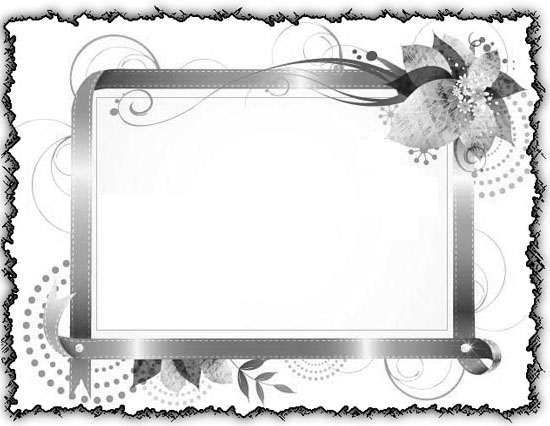 Siz oxirgi ikkita darsda bir qancha old koʹmakchilarni oʹrgangan boʹldingiz. Vaziyatga qarab ularning maʹnolari oʹzgarib turadi. Agar quyidagi uchtalikni eslab qolsangiz,  ularni qanday qilib tushunib yetishni bilib olasiz. Xuddi oʹsha narsa turli tillarda boshqa predloglarni qoʹllash yoʹli bilan ifodalanib keladi. Masalan:  آمَنْتُ بِاللهِ      Men Allohga imon keltridim; میںاللہپرایمانلایا (Urdu tilida)Yuqoridagi uchta jumla uch tilda ayni asosni ifodalaydi: “Men imon keltirdim”. lekin har tildagi old koʹmakchi turlicha boʹlib, oʹzining asosiy maʹnolariga ega (bilan, da, va hokazo). Ayni bir tilda old koʹmakchi feʹl qoʹllanilishiga qarab talab etilinishi yoki etilinmasligi mumkin. Masalan: “Men unga gapirdim”; “Men unga aytdim”. Baʹzan old koʹmakchi arabchada boʹlishi mumkin, lekin Ingliz tili (yoki boshqa tillarda) talab qilinmaydi. Masalan:Baʹzan arabchada old koʹmakchi boʹlmasligi mumkin, ammo Inglizchada talab qilinadi. Old koʹmakchining oʹzgarishi maʹnolar oʹzgarishiga olib keladi. Bu har bir tilga taalluqlidir. Masalan, Inglizchada, we have: get; get in; get out; get off; get on. Arachada ham xuddi shunday. Keling, ikkita misolni koʹrib chiqaylik.Namoyishkorona olmoshlar:  Keling, endi arabchada insonlarni koʹrsatishga, buyumlarga, yoki harakatlarga nisbatan qoʹllaniladigan toʹrtta soʹzni oʹrganaylik. Bu soʹzlar Qurʹonda 902 marotaba kelgan. 7-dars:  Qanday qilib oʹrganiladi?1-savol:  Quyidagilarni tarjima qiling.2-savol: Kimga Alloh bilimda yuksalish uchun namozni oʹrgatdi? Javob:3-savol: Siz Allohdan ilm soʹrashga qanchalik harakat qilasiz?  Javob: 4-savol: Old koʹmakchi oʹzgarishi soʹz/feʹl maʹnolarini oʹzgartiradi. Misol keltiring.Javob:5-savol: Alloh bizning musobaqalashishimizni xohlaydi. Raqobat (musobaqa)ning 5 ta sohasini sanab oʹting.Javob:7-dars boyicha grammatikaga oid savollar 1 savol: 8.  AL-ASR SURASI (103-sura)Kirish:	Bu kichkinagina sura insoniyat uchun  bir usulni, yaʹni xusronning oldini olishni taʹminlaydi. Sura toʹgri amalni bajarishda qanday qilib oʹzini saqlab qolish mumkinligi haqida. أَعُوْذُبِاللّٰهِ مِنَ الشَّيْطٰنِ الرَّجِيْمِبِسْمِ اللّٰهِ الرَّحمٰنِ الرَّحِيْمِQurʹondagi koʹpgina suralar shu kabi qasamdan boshlanadi, masalanوَالْفَجْرِ، وَالشَّمْسِ، وَاللَّيْلِ، وَالنَّجْمِ، وَالسَّمَاءِAlloh vaqt ila qasam ichdi. Vaqt shu qasamdan keyin aytiladiganlarga shohiddir. Biz bu oyat mavzui muhimligini yoritamiz. Alloh uchta aniq urgʹu shakli bilan boshladi: (1) U qasam ichdi; (2) إِنَّ ni qoʹlladi va (3) لَ ni qoʹlladi.إلَّا . bu shakl toʹrtta urgʹuga ega. 100 talabadan iborat sinfda 95 nafari imtihondan yiqilsa, biz: “95 nafardan tashqari hamma imtihondan oʹtdi”, – deya olamizmi? Yoq! Biz: “Besh kishidan tashqari hamma yiqildi”, – deb aytamiz. Bunda “tashqari” soʹzi ozchilikdan soʹng kelishini nazarda tutamiz. Shuning uchun koʹpgina insonlar xusrondadirlar. Har safar bu oyatni eshitarkanmiz, biz eʹtiborinmizni oshirishimiz va qanday qilib xusronning oldini olishni oʹylashimiz kerak! Keling, birinchi boʹlib shu ikki jihat ustida bosh qotiraylik: imon va solih amallar. Yo Alloh! Meni haq, mukammal va mustahkam imonga erishtirgin.Baho bering: Mening imonim bor, ammo uning holati qanday? Kun davomida qancha marotaba Alloh, oxirat, ikkita farishta va shayton haqida oʹylayman? Mening taqdirga imonim qanchalik kuchli? Men aytamanki: “Nima uchun bu men bilan sodir boʹldi?” Yoki buni Allohdan sinov deb qabul qilib, uni yengish uchun astoydil harakat qilaman.Mening imonimning holati Allohning Kitobiga binoan qanday? Menda faqat imon degan iboraning oʹzi bor xalosmi yoki men bu borada oʹquv va amaliy aloqalarni rivojlantirish haqida oʹylayapmanmi? Qurʹon bizning imonimiz tafsilotlarini taqsimlaydi. Qurʹonni tushunish bilan qiroat qilmoq va hadislarni oʹrganish bizning imonimizni mustahkamlaydi va oshiradi.  Xusrondan saqlanish uchun faqat imonning oʹzi yetarli emas. Yaxshi amallar ham muhimdir. Mening namozim, roʹzam, zakotim, hulqim, odobim, munosabatim va hokazolar qanday fazilatga ega.Imon va solih amallarning oʹzi yetarli emas. Boshqalarni haqqa va sabrga chaqirish ham muhimdir.  Imon qayerdan topiladi? Qurʹon va Paygʹambarimiz sollallohu alayhi vasllam Sunnatlarida. Biz hatto Qurʹonni oʹzimiz tushunmay turib, qanday qilib imonni boshqalarga targʹib qilamiz?Qurʹonning koʹpgina boblarida Alloh paygʹambarlar va rasullar qanday qilib insonlarni haq va sabrga chaqirganliklari keltirilgan. Ulardan shu yoʹsinda chaqirishni oʹrganing.Bu oyatda Alloh koʹplik shaklida “insonlar” deb murojaat qilmoqda! Va hokazo “oʹshalarki kimki...” Bu biz bir jamoa boʹlib ishlashimizni va hayotimizda nimaiki boʹlishidan qatʹi nazar,  bir-birimizni Allohga itoat qilishga chaqirishimizni koʹrsatadi. Siz hozir ishni sinfda oʹzingizga bir oʹrtoq tanlashdan va undan Qurʹonni oʹrganish borasidagi mashgʹulotlaringiz tamom boʹlguniga qadar mashq qilishga bir-biringizga sherik boʹlishni soʹrashdan boshlashingiz mumkin. Sabrning uch koʹrinishi: (1) sabr – yaxshi amallarni bajarish bilan birgalikda daʹvat qilish; (2) gunohlardan yiroq boʹlish uchun sabr qilish; va (3) qiyinchilik, kasallik va hokazo holatlarga duch kelgan paytda sabr qilish.Oʹgʹil va qizimizga “Boshla” degan paytimizda biz uning taʹlim bobida batafsil rejaga ega boʹlaylik. Bizda insonlarni haq yoʹlga chaqiradigan shunday reja bormi?Paygʹambarimiz s.a.v. marhamat qildilar: “Hech qaysingiz haqiqiy imonga ega boʹlmaysiz, toki oʹzingizga tilagan yaxshilklarni birodaringizga tilamaguncha”. Hamma insoniyat Odam ato va Moma Havvodan buyon bir-birlariga aka va opa-singildirlar. Shundan kelib chiqib, oʹzimizga xohlagan narsani, shu jumladan, Islomdagi vahiy ilmini oʹrganishni jamiki isonlarga tilashimiz darkordir. Vahiyni yoymoq uchun avval uni oʹzimiz bilaylik. GRAMMATIKA: Biz oldingi darslarda ot va harflarni oʹrgandik. Bu darsni boshlashda eʹtiboringizni feʹlga qarating. Feʹl – harakatni bildiruvchi soʹz. Masalan, فَتَحَ (u ochdi), نَصَر (u yordam berdi), يَشرَبُ (u ichadi) va hokazo. Arabchada feʹl va ot asosan uchta harfdan tashkil topgan boʹladi, masalan, فَعَلَ,نَصَرَ,ضَرَبَ, va hokazo. Arab tilida faqat ikkita zamon: فعل ماضي (oʹtgan zamon) va فعل مضارع (hozirgi zamon) mavjud. Bu  فعل ماضي (oʹtgan zamon), biror-bir ishni yakunlaganligini bildiradi.  Keling, shu فعل ماضي oltita shaklni ”TPI” usuli orqali puxta oʹrganaylik. Quyida metodikasi izohlangan:Siz  فَعَلَ (u qildi) deganingzda,  oʹng qoʹlingizning koʹrsatgich barmogʹini toʹgʹriga yoʹnaltiring va tasavvur qilingki, oʹng tarafingizda bir inson oʹtiribdi. Bilagingizni koʹkrak baravarida gorizontal holatda ushang. Qachonki siz فَعَلُوا (ular qildilar) deganingizda, oʹng qoʹlingizning toʹrt barmogʹini oʹsha yoʹnalishga qarating.Siz فَعَلْتَ (siz qildingiz) deganingizda, oʹng qoʹlingizning koʹrsatkich barmogʹi bilan toʹqʹriga qarab yuzlaning. Siz فَعَلْتُمْ (siz hammangiz qildingiz) deganiningizda, oʹng qoʹlingizning toʹrt barmogʹini oʹsha yoʹnialishga qarating. Sinfda ustoz oʹzining barmoqlarini talabalarga qarata koʹrsatishi kerak, talabalar esa barmoqlarini ustozlari tomon yoʹnaltirishlari lozim.Siz فَعَلْتُ  (Men qildim) deganingizda, oʹng qoʹlingizning koʹrsatgich barmogʹini oʹzingizga qarating. Siz فَعَلْنَا  (Biz qildik)  deganingizda, oʹng qoʹlingizning toʹrt barmogʹini oʹzingizga qarata uzating.Unutmang, oʹng qoʹl yoʹnalishilari erkak shaxsi va chap qoʹl esa ayol shaxsini aks ettiradi. Bilakni ham shunday فعل ماضي.  yoʹnalishda gorizontal holatda ushashni yodingizda tuting. Bu shakllarni diqqat bilan oʹrganish juda muhimdir, chunki bunday shakllar Qurʹonda taxminan 9000 marta keladi, bu oʹrta hisobda Qurʹonning har 10 ta soʹzidan biri shu shaklga asoslangan deganidir. Ushbu shakllarni yodlashga kamida 5, 10 daqiqa sarflang. Keling, yuqoridagilarni boshqa misolda tushunishga harakat qilaylik: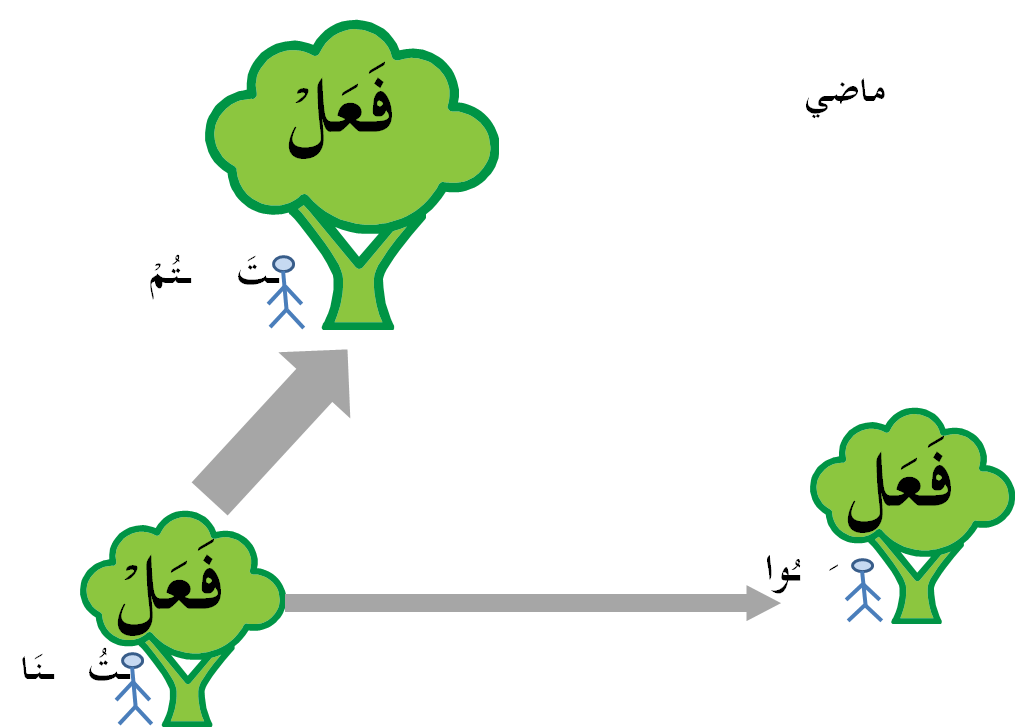 Tasavvur qiling, kimdir bir necha yillar oldin mango daraxtini ekkan edi. Daraxt hozir boʹy choʹzib, meva bermoqda. Daraxtni ekkan kishi uning soyasida oʹtribdi. Bunday manzaraga qaraganimizda, biz birinchi KATTA NARSA – daraxtni (harakat naitijasi فعل)ni  va undan keyin KICHKINA NARSA –shu harakatni (ــــَ  ـُوْا   تَ تُمْ   تُ نَا) qilgan kishini koʹramiz.   Oʹtgan zamondagi harakat feʹlni (فَعَل) birinchi qismi hisoblanib, shu qismi kim qaysi harakatni qilganini (ــــَ  ـُوْا   تَ تُمْ   تُ نَا) ketma-ketlik bilan koʹrsatadi. 8-dars: Al-Asr surasi (103-sura)1-savol:  Quyidagilarni tarjima qiling.2-savol: Nima uchun Alloh “vaqt” nomi ila qasam ichdi?Javob:3-savol: Bir insoning muvaffaqiyatga erishish sharoitlari qanday? Javob:4-savol: Haqiqatni qaydan topasiz?Javob:5-savol: Sabrning nechta xili mavjud? Javob:8-dars boʹyicha grammatikaga oid savollar 1-savol: Oʹtgan zamonning oltita shaklini uch marotaba yozing va maʹnolarini keltiring9.  AN-NASR SURASI (110-sura)Kirish: Abdulloh ibn Abbos roziyallohu anhuga binoan, bu Qurʹonning soʹnggi, YAKUNIY suarsi hisoblanib, Paygʹambarimiz s.a.v.ga nozil boʹlgandir [Muslim, Nasoiy]. Bu suradan soʹng bir qancha boshqa sura oyatlari nozil boʹlgan. Islom dushmanlari arab oʹlkalarida magʹlub boʹlgach, insonlar toʹda-toʹda boʹlib Islomni qabul qilganlar, chunki hech kimsa Islom diniga qarshi boʹhton gaplarni gapirib ham ularni na qoʹrqita va na ikkilantira olgan. Ular buni qabul qilishda erkin edilar. أَعُوْذُبِاللّٰهِ مِنَ الشَّيْطٰنِ الرَّجِيْمِبِسْمِ اللّٰهِ الرَّحمٰنِ الرَّحِيْمِQurʹonda إذْ soʹzi 239 marta va إذَا soʹzi 454 marta keladi. Ular ”qachon” maʹnosini beradi.Allohning yordami degani har narsada haqiqat egasi boʹlishdir. Bu erda نَصْرُالله shu soʹzning maʹnosi quyidagicha nazarda tutilmoqda, biz faqat harakat qilamiz, ammo natija esa yolgʹizgina Allohning yordami ila keladi. Allohning yordami haqning boshqa hamma narsadan ustun boʹlishini bildiradi. Bu yerda bizdan faqat harakat zarur boʹlib, barakot esa Alloh yordami ila kelishi tushuniladi. Shuning uchun biz har doimgi hayotimizda Undan madad soʹrashimiz kerak.  Bu yerda gʹalaba deganda hijratning 10 chi yilida Makkaning fath etilganiga ishora qilingan. Imon keltirganlar Alloh yolida hamma narsalarini qurbon qilishganida, Alloh, albatta, oʹz yordamini joʹnatadi. Soʹrang: “Yo Alloh! Bizga ham yordaming va gʹalabangni ato qilgin!” Baho bering: 23 yil mashaqqatli saʹy-harakat va Allohga oʹzini toʹliq bagʹishlaganlik ortidan Alloh gʹalaba ato etadi. Biz Islom uchun nima qildik?Reja: Men bugun, bu hafta, yoki shu turishda hayotimda nima qila olaman? Yakka va umumiy reja qilish natijasida biz ham Allohning yordami va gʹalabasiga erishaylik. Bunga Uning boyligi, vaqti, manbalari va qobiliyatlari Islom diniga xizmat qilish uchun yetarlidir. Agar siz talaba boʹlsangiz, Islomga eng yaxshi yolda xizmat qilish uchun oʹqishda qoʹlingizdan kelganicha oʹzingizni koʹrsating.Bu erda “insonlar” deganda, Makka fathidan keyin turli aʹrobiy qabilalarning Islomga kirganligi nazarda tutiladi.Din ikkita maʹnoga ega: (1) hukm; (2) hayot tartibi. Bu yerda hayot tarziga ishora qilinmoqda. Ushbu oyat uinsonlarning musulmon boʹlganligini anglatadi. Yuqoridagi oyatga asosan, Alloh ato etgan gʹalaba va yordamining natijasi qanday boʹlgan? Insonlar  koʹmak (yoʹnalish) olib, keyin Islom yoʹliga kirishadi. Biz shu maqsad uchun gʹalabani soʹraymizmi? Biz Islomni oʹzimiz tushunib olib, soʹngra unga ergashishlari uchun boshqalarga yordam beryapmizmi? سَبِّح shuni anglatadi: Subhonallah. Bu degani Alloh hamma nuqson, etishmovchilik yoki kamchiliklardan pokdir. U hech kimsaning yordamiga muhtoj emas. U kuchsiz emas va hech kimning bosimi ostida ham emas. Uning na farzandi va na otasi bor. U Qʹzining borligʹi, sifatlari, haqligi va qudratliligida yakka-yagonadir. “Subhonalloh” deyish bilan biz Uning abadyligi va ilmda nuqsonsizligini ham tasdiqlaymiz. Bu hozirgi kechirayotgan hayotimizning imtihoni, aynan barkamollik imtihonidir. Biz taqdirimizdan kechayotgan har bir narsadan norozi boʹlmasligimiz kerak. Agarda nolisangiz, “Subhonalloh” kalimasiga qarshi chiqqan boʹlasiz. Buning oʹrniga biz Allohga ibodat qilishda dardavom boʹishimiz kerak, toki U har kungi hayotimizda imtihon va sinovlarni engil etsin. Siz shikoyat qilmoqchi boʹlgan insonlarni, ular qanchalik kam boʹlsa ham, qanday qilib maqtay olasiz? Shu sababdan tez-tez tasbehdan keyin “Alhamdulilloh” soʹzini aytishimiz lozim.   Bizning tasbeh va hamdlarimiz har doim nomukammal va nuqsonlidir. Shuning uchun biz hamisha Undan magʹfirat soʹrashimiz kerak. Bizda yaxshi amallar qilish imkoni tugʹilishi bilan darhol tasbeh, hamd aytishimiz va magʹfirat soʹrashimiz lozim. Bu yengillikning bir katta beligisi boʹlib, bizdek gunohkorlarga yaxshi xabardir. Biz har doim Allohning magʹfiratidan umidvor boʹlishimiz kerak. Astoydil tavba keltirib, gunoh qilganingizni tan oling, afsus cheking va hech qachon gunohga yoʹl qoʹymaslikka qatʹiy niyat qiling. Sizda har doim Alloh mening tavbamni qabul qiladi, degan qatʹiy ishonch boʹlsin. Masalan: Agarda mening qornim oʹta och boʹlsa-yu va kimdir menga yuztalab odamning qornini toʹydiraman, deb aytsa, men undan darhol taom soʹramaymanmi. Oyatda ham xuddi shundaydir, Alloh oʹzining cheksiz magʹfirati haqida soʹz yuritadi. Shunday qilib, inson tezda imkoniyatdan foydalangan holda Allohdan magʹfirat soʹrashi darkordir. Grammatika: Avvalgi darsda bajarib boʹlingan ishni anglatuvchi oʹtgan zamon (فعل ماضي) ni oʹrgandik. Endi esa hozirgi kelasi zammonni (فعل مضارع) oʹrganamiz. By feʹl hozirgi va kelasi zamonni qamrab oladi. U hali bajarilmagan, hozr bajarilayotgan va endi bajariladigan ish-harakatni anglatadi. فعل مضارع  ni xuddi  فعل ماضي ni mashq qilganingizdek, ishoralar bilan mashq qiling, faqat:Avval qoʹllaringizni koʹkrak darajasida tutganingizdan farqli oʹlaroq, endi ularni koʹzingiz darajasida tuting. فعل ماضي da ish bajarilib bolingan va shuning uchun qoʹl pastga tushirilgan edi, فعل مضارع  da esa ish endi bajariladi yoki bajarilyapti, shuning uchun qoʹl yuqoriroq koʹtarilgan  boʹladi.فعل ماضي ni past ovozda mashq qilganingizdan farqli ravishda فعل مضارع  ni baland ovozda mashq qiling.Soʹzlar (harflar) (فعل ماضي)da "italic" (yoʹtiq – kursiv), (فعل مضارع) da esa "oddiy" (tikka) harflarda boʹlsin. Bu oʹtgan zamonda ishning bajarib boʹlinganini koʹrsatish uchundir va soʹzlar "dam olmoqdalar". Hozirgi kelasi zamonda esa soʹzlar "oddiy" (tikka) holatda, chunki ish bajarilyapti yoki endi bajariladi.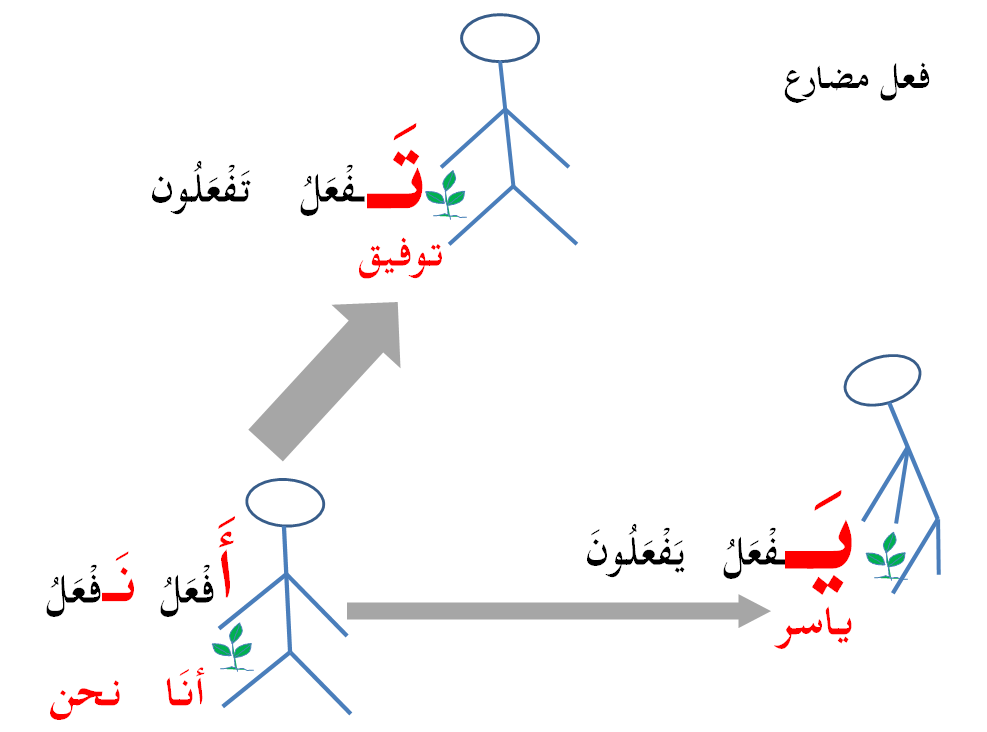 HOZIRGI KELASI ZAMONNI ESLAB QOLISNING IKKINCHI USULI (daraxt ekish).Tasavvur qiling, Yasir ismli oʹrtogʹingiz oʹng tarafingizda bir kichik koʹchat ekib oʹtiribdi. Koʹchatning boʹyiga nisbatan Yasir ancha balanddir, shuning uchun nazar solganingizda, avval Yasirga koʹzingiz tushadi. يَاسِر  ismidagi يَ ni esda tuting. Bu يَ harfi يَفْعَلُ feʹlining birinchi harfiga mos keladi. Qachonki koʹp Yasirlar ishlashganida يَفْعَلُوْن feʹliga mos keluvchi نو tovushini eshitamiz!Shuningdek, tasavvur qiling, janob Tavfiq qarshingizda koʹchat ekyapti. Koʹchatning yonida Tawfiqning boʹyi ancha balanddir, shuning uchun nazar solganingizda avval Tavfiqqa koʹzingiz tushadi. تَوْفِيق ismidagi تَ harfi تَفْعَلُ feʹlining تَ harfiga mos keladi. Qachonki koʹp Tavfiqlar ishlaganida تَفْعَلُوْن feʹliga mos keluvchi نو tovushini eshitamiz!"Men" olmoshi arab tilida أنَا boʹladi. أنَا dagi أَ harfi أَفْعَلُ feʹlidagi أَ harfiga mos keladi.نَحْنُ olmoshidagi نَ harfi نَفْعَلُ feʹlidagi نَ harfiga mos keladi. Yodda tuting, feʹl نَفْعَلُ dir نَفْعَلُون emas. Biz (نَحْنُ) biror ishni jimgina qilmogʹimiz lozim, shovqin qilmang نو!Eslatma: Xulosa qilib aytganda, oʹtgan zamonda feʹllarning oxiri oʹzgaradi (ـَــوْاتَتُمْتُنَا), kelasi zamonda esa, feʹllarning boshi ozgaradi (يَتَأَنَ).Qurʹoni karimdagi kalimalarning taxminan 8000 tasi kelasi zamondadir, bu Qurʹondagi har 10-kalima deganidir! Ularni puxta oʹrganing. Bu vaznlarni yodlashga kamida 5-10 daqiqa sarflang.9-dars: An-Nasr surasi1-savol: Quyidagini tarjima qiling.2-savol: Bu sura qachon nozil boʹlgan?Javob:3-Savol: تَسْبِيْح soʹzining حَمْد soʹzidan farqini tushuntirib bering?Javob:4-savol: Bu surada "Allohning nusrati" va "gʹalaba" kalimalaridan murod nima?Javob:5-Surah: An-Nasr surasidan qanday saboqlar olamiz?Javob:9-dars boʹyicha grammatikaga oid savollar1-savol: Kelasi zamonيَفْعَلُ feʹlining oltita vazni (shakli)ni maʹnolari bilan uch martadan yozing va:10. AL-IXLOS SURASI (112-sura)Kirish: Bu sura qisqa boʹlgani holda, juda ham muhimdir. Uni faqat moʹjazligi uchungina qiroat qilmasdan, ahamiyati va muhimligini ham yodda tuting. Bu sura Qurʹonning 1/3ga tengdirSura kimga ibodat qilmaiz va kim Ilohlikka loyiqdir, degan muhim savollarga javob beradi.Bu surani Al-Muavvizatayn (Falaq va Nas Suralari) bilan birga, har farz namozdan soʹng bir martadan, Bomdod va Shom namozlaridan soʹng esa uch martadan oʹqish Paygʹambarimiz sollallohu alayhi vasallavning sunnatlaridir.أَعُوْذُبِاللّٰهِ مِنَ الشَّيْطٰنِ الرَّجِيْمِبِسْمِ اللّٰهِ الرَّحمٰنِ الرَّحِيْمِAlloh yagonadir. Yagonaligining muhim toʹrt jihatini misollar bilan koʹrib chiqaylik:U jinsida yagonadir. Uning na sherigi, na qarinsodhi, na oʹgʹli va na otasi bor.U sifatlarida yagonadir. Hech kim gʹoyb ilmiga ega emasdir, hech kim Alloh kabi eshita olmas, yordam bera olmas yoki koʹra olmas.U haqda yagonadir. Yaʹni, faqat Ugina ibodat qilinishga haqlidiq.U qudratida yagonadir. Masalan, biror narsani halol yoki harom deb eʹlon qilish faqat Uning haqidir. Agar biz nomusulmon muhitda yashayotgan bolsak, buning ortidagi hikmatni bexabar insonlarga tushuntirihimiz lozimdir.Duo: Yo Alloh! Oʹzingagina ibodat qilishga yordam ber.Mulohaza: Necha bor nafsimga ergashdim? Qurʹonga koʹra, nafsiga ergashish uni iloh qilib olishdir [45:23]. Necha bor shaytonning vasvasasiga uchdim? Qurʹonga koʹra, shaytonga ergashish unga ibodat qilishdir [23:60]. Nega unga quloq tutdim? Yomon doʹstlar, televizor yoki internet sababidanmi?Salbiy vositalarni hayotimdan chiqarib tashlayki, Allohning Oʹzigagina ibodat qila olay.Alohning Kalomini tarqating. Bu oyat ”Qul” kalimasi bilan boshlanadi. Biz islom taʹlimotini xuddi Muhammad sollallohu alayhi vasallam qilganlaridek, boshqalarga hikmat va yaxshilik bilan yetkazishimiz lozim. Tavhid va Ixlos risolasini tarqatishda shu suradan foydalaning.Bu oyatni hammaning Undan hojatmandligi va Uning hech kimga hojati yoʹqligini tafakkur etgan holda qiroat qiling.Tasavvur qiling, milliardlab maxluqotlar, shu jumladan, odamlar Uning rahmati, mehribonligi va muntazam tarbiyati sababidan tirikdir.Allohga quyidagicha duo qilsak ham boʹladi: Yo Alloh! Oʹtmishda faqat Oʹzinggina hojatlarimni ravo qilib kelding, kelajakda ham ravo qilgin! Yo Alloh! Oʹzingdan boshqga muhtoj qilma.Usbu oyatni qiroat qilar ekanmiz, bu xabarni Iso alayhisalom Allohning oʹgli deb zalolatda yurgan ikki milliarddan ortiq nasorolarga yetkazish masʹuliyatini his qilmogʹimiz lozim.Biz nega farzandli boʹlamiz? Qachonki charchaganimizda yohud zerikkanimizda bizga dalda boʹladilar, qariganimizda xabar oladilar, vafot qilganimizdan soʹng ishlarimizni davom ettiradilar, degan umidda. Alloh esa bunday zaiflik va ehtiyojlardan behojatdir.Vaqtda ming, million, milliard yil oʹtmishga qaytib koʹring… U mavjud edi. Endi shuncha muddat kelajakka oʹtib koʹring… U doim mavjud boʹladi.Hech kim jinsida, sifatlarida, ilohlik haqida va qudratda Allohga teng emasdir. Ushbu koinotmizning cheksizligini bir tafakkur qiling. Milliard va milliard yorugʹlik yillari kengligida! Yagona Xoliq boʹlgan Allohdan oʹzga iloh yoqdir.Duo: Yo Alloh! Mustahkam imon berginki, barcha hojatlarimda faqat Oʹzinggina menga kifoya qilgin.Mulohaza: Amaldorlar davrasida hozir boʹlganimda Allohning bu jihatini yodda tutamanmi? Men biror kishidan qoʹrqamanmi? Biror boshqa kishi menga manfaat yetkaza oladi degan fikrdamanmi?Surani Ixlos bilan qiroat qiling:  Rasululloh sollallohu alayhi vasallamning bir sahobiysi namozda har rakatning zam surasidan soʹng Al-Ixlos surasini oʹqir ekan. Paygʹambarimiz alayhissalom buning sababini soʹraganlarida u kishi: "Men bu surani juda ham yaxshi koʹraman", – deb javob qilgan ekan. Shunda Rasululloh s.a.v.: "Bu suraga boʹlgan muhabbating seni jannatga kiritdi", – degan ekanlar.Qanday qilib bu surani oʹzimizga mahbub qila olamiz? Masalan, siz oddiy bir odamsiz va sizning juda mashhur arbob boʹlgan qarindoshingiz bor. Siz har gal oʹzingizni boshqalarga tanishtirganingizda oʹsha qarindoshingizni gʹurur bilan tilga olishni istarsiz. Keling, masalani kengroq olaylik. Alloh bizning Xoliqimiz va Rabbimizdir. U bizni va biz uchun gʹaroyib dunyoni yaratdi! Uning bizga boʹlgan muhabbati ona-bolaning muhabbatidan 70 marta oʹrtiqdir! Shuday ekan, nega Unga tez-tez zikr va hanmd aytib turish bizga mahbub boʹlmasin. Ayting: ”Mening Rabbim shundayki, unga Xoliqlikda, Hikmatda, Egalikda, Qudratda, Magʹfiratda, … biror teng keladigan yoqdir. Bunday tuygʹular, inshaalloh, Allohga muhabbat qoʹyishingiz va bu surani ishtiyoq bilan qiroat qilishingizga yordam beradi.GRAMMATIKA: Ushbu darsda, inshaalloh, ikkita yangi qoida oʹrganamiz.Feʹllarning buyruq va qaytariq vaznlarnini yasash qoidalari.2. 	Olmoshlar feʹlga qoʹshilganda obʹyekt hosil boʹladi. خَلَقَ (U yaratdi) feʹlining quyidagi misoliga qarang.  خَلَقَنِي (U meni yaratdi) birikmasida ي oʹrniga نِي qoʹshilayotganiga alohida eʹtibor bering. Birikmaning feʹli (birinchi qismi) tugallangan, tugallanmagan, buyruq, inkor va hokazo boʹlishi mumkin.10-dars: Al-Ixlos surasi (112-sura)1-savol: Quyidagini tarjima qiling.2-savol: Al-Ixlos surasining fazilatlari haqida yozing.Javob:3-savol: Surada Alloh haqida zikr qilingan besh narsani yozing.Javob:4-savol: Qanday qilib bu suraga nisbatan muhabbat hosil qilishimiz mumkin?Javob:5-savol: Bu suraga muhabbat qoʹygan sahobiy hikoyasini aytib bering.Javob: 10-dars boʹyicha grammatikaga oid savollar1-savol: (a) Olmoshlarni ishlatib, birinchi qatorda koʹrsatilganidek, boʹsh kataklarni toʹldiring         (b) فعل امر va فعل نہی  ni ikki martadan yoʹzing, maʹnolarini ham.11.  AL-FALAQ SURASI (113-sura)Kirish: Qurʹonning oxirigi ikki surasi boʹlmish al-Falaq va an-Nos suralari turli zararlardan himoyalinish duolaridir.Oxirgi uch surani har farz namozidan soʹng bir martadan, bomdod va shom namozlaridan keyin esa uch martadan oʹqish Paygʹambarimiz sollallohu alayhi vasallamning sunnatlaridir.Oysha roziyallohu anhodan rivoyat qilinadiki, Rasululloh s.a.v. yotishlaridan avval oxirgi uch surani oʹqib, qoʹllariga dam solib, butun badanlariga mash tortardilar.Oramizda kim turli balolardan omonlik istamaydi? Albatta, barcha istaydi! Shunday ekan, bu suralarni muntazam oʹqib yurishni odat qilishimiz lozim. Bundan biz ikkita manfaat topamiz: (1) omonlik va (2) sunnatga amalning ajri. أَعُوْذُبِاللّٰهِ مِنَ الشَّيْطٰنِ الرَّجِيْمِبِسْمِ اللّٰهِ الرَّحمٰنِ الرَّحِيْمِShuni doim esda tutish kerakki, kechayu kunduz atrofingiz turli-tuman kasallik, buzgʹunchilar va hasadchilarning xavfli iskanjalariga toʹladir. Oʹylab koʹring: U tongning Rabbisidir. Yorugʹlik manbai boʹlgan Quyosh yerdan olisligi va hokazo haqida tafakkur qiling va oʹrganing. Shundan kelib chiqib, qiroat qilayotganingizda Allohning buyukligini tasavvur eting. Qiroat qila turib, ushbu ikki narsani tafakkuringizga jamlang: Alloh Rabbdir va U tun qorongʹuligidan kunni chiqaradi. Tunni yovuzlikka qiyoslash mumkin, tongni esa najotga.Alloh surani "Ayt" kalimasi bilan boshlaydi. Xuddi Rasululloh qilganlaridek, biz ham bu surani qiroat qilishimiz hamda boshqalarga hikmat va odob bilan yetkazishimiz lozimdir.شرّ kalimasining ikki maʹnosi bor: yomonlik (zarar) va ozor. Baʹzi yomon narsalar zohiridan yaxshi koʹrinsa-da, lekin oqibati ziyondir. Biz Alloh subhonahu va taolodan yaratgan narsalari, yaʹni maxluqotlari ziyonidan, yomonligidan panoh soʹraymiz. Maslan, Alloh insonlarni yolgʹiz Oʹziga ibodat qilish uchun yaratdi, biroq ularning orasida oʹzgalarga ozor yetkazadigan toifalari ham bor. Biz Allohdan shunday toifalar zararidan panoh soʹraymiz.Shuningdek, Allohdan jamiki tirik va tirik boʹlmagan maxluqotlar zararidan panoh tilaymiz.Alloh Xoliqdir, qolganlar esa uning maxluqotidir. Biz Undan maxluqotlari yomonligidan panoh soʹraymiz. Biroq keyingi uch oyat muayyan uch zarar haqidadir. Bu uch zararda (tun, sehr va hasad) bir umumiylik bor! U ham boʹlsa, ular koʹrinmas yov ekanidir! Har 12 soatda tun kiradi. Ish vaqtlari tugagan va odamlar xolidir. Shu paytda inson aqli shaytonning yovuz taʹsiriga beriluvchanroq boʹladi. Insonning xoli (qolgan) aqli shaytonning ustahonasidir.Eng koʹp yomonlik, hodisotlar va fahsh ishlar: salbiy koʹrsatuvlar, koʹngilxushlik kechalari, salbiy kinolar va hokazo. kabilar tunda boʹladi.Oʹgʹri va dushmanlarga ham tunda hamlalarini amalga oshirish osonroqdir.Kech tungacha uʹygʹoq qolish ham ziyondir, chunki bomdod namoziga turishga mashaqqat tugʹiladi. Bu salomatlik uchun ham ziyondir. Tonʹg sahardagi tetiklikdan ham benasib bolasiz.Oʹzaro ichki munosabatlari yaxshi boʹlmagan baʹzi oilalarni qarindoshlari ham ziyorat qilishga choʹchishadi. Ularga sehr tekkan boʹlsa, menga ham yuqib qolmasin degan xayolga borishadi. Ushbu sura esa bu singari muammolarga barham beradi.Sehr va sehrgarlik Allohning katta sinovlaridir. Imoni mustahkam boʹlmagan insonlar muammolarini hal qilish yoʹlida shirk va boshqa nosharʹiy ishlarga ham qoʹl uradilar.Bizga doimo hamroh boʹlib, muntazam ravishda bizga dam solib yuruvchi dushmanni unutmang! Rasululloh s.a.v. aytadilar: "Qachonki sizlardan biringiz uxlagananingizda, shayton uning boʹyniga uch tugun tugadi. U har tugunga: "Hali tun uzoq, uxla", – deya sehr oʹqiydi.Shunda agar inson uygʹonsa va Allohni zikr etsa, bir tugun yechiladi, soʹngra tahorat olsa, ikkinchi tugun yechiladi, agar namoz oʹqisa, uchinchi tugun ham yechilib, tongni tetik, koʹtarinki kayfiyatda boshlaydi. Aks holda, yomon kayfiyatda va boshashgan holda uygʹonadi. Agar kech tungacha uygʹoq qolsangiz, shaytonga sizni bomdod namozidan gʹofil qoldirish uchun imkon berib qoʹygan bolasiz.Hasadchi inson yo sizning obroʹyingiz, ishingiz, molingizni barbod qiladi, yoki tanangizga biron ziyon yetkazadi.Allohga duo qilaylikki, biz hech qachon hech kimga hasad qilmaylik va oʹz oʹrnida bizga ham hasadchilardan panoh bersin. Rasululloh sollallohu alayhi vasallam aytadilar: "Hasaddan ehtiyot boʹling, chunki hasad barcha amallarni xuddi olov hashakni kuydirganday kuydiradi" [Imom Abu Dovud].GRAMMATIKA: Keling, uch vazn:  فَاعل، مفعُول، فعل ni yasashni oʹrganaylik: Besh-oʹn daqiqa vaqt ajratib فَعَلَ jadvalini ishoralar yordamida yodlang. Qurʹonnig 19000 kalimasi (taxminan 25%), yaʹni deyarli har toʹrtinchi kalimasi shunday koʹrinishlarda uchraydi!Jadvalni toʹrt bosqichda samarali oʹrgatish mumkin. (1) Ustoz va talabalar har bir soʹzni maʹnosi bilan qaytaradilar. (2) Ustoz soʹzlarning arabchasini aytadi, talabalar esa tarjimasini keltirishadi. (3) Ustoz soʹzlarning arabchasini aytdai, talabar esa qaytaradilar. (4) Ustoz va talabalar arabcha soʹzlarni birgalikda takrorlaydilar. Yuqori samara uchun  har bir bosqichda, ishoralardan foydalanish lozimdir.فَعَلَ(ف)Bu feʹlning turli koʹrinishlari Qurʹonda 105 marta kelgan 11-dars: Al-Falaq surasi (113-sura)1-savol: Tarjima qiling.2-savol: Rasululloh sollallohu alayhi vasallam har farz nomozidan keyin qaysi suralarni oʹqiganlar?Javob:3-savol: Rasululloh s.a.v. uyquga yotishdan avval qaysi suralarni oʹqiganlar?Javob:4-savol: Kechalari kim bizga dam solib, tugun bogʹlaydi?Javob:5-savol: “حَسَدَ”soʹzinig maʹnosini sharhlab bering.Javob:11-dars boʹyicha grammatik savollar1-savol: (a) Quyidagi soʹzlarni tarjima qiling:(b) Quyidagi feʹlning turli vaznlarini yozing.12. AN-NOS SURASI (114-sura)Bu Qurʹonning soʹnggi surasidir. Bu suraga kirish matni avvalgi darsda berilgan edi. أَعُوْذُبِاللّٰهِ مِنَ الشَّيْطٰنِ الرَّجِيْمِبِسْمِ اللّٰهِ الرَّحمٰنِ الرَّحِيْمِShuni anglamogʹimiz lozimki, biz har on shayton hujumi ostidamiz.Oʹylab koʹring: Alloh subhonahu va taolo hozirda yer yuzida yashab turgan yetti milliard insonning Rabbidir va yana avvalgi oʹtganlarning va kelajakda dunyoga keladiganlarning ham Rabbisidir.Osmondan yomgʹir tushiradigan ham, nabobatni oʹstiradigan ham, Quyosh hamda Yerni tutib turadigan ham, fasllarni almashtirib turuvchi ham, boringki, mavjudligimiz uchun muhim boʹlgan barcha omillar tadbirini qilib turadigan ham Allohdir.U har soniyada tanamizdagi har bir hujayrayu atomni parvarishlab turadi. U hamisha barchaning Rabbisidir. Surani qiroat qilayotganda Uning buyukligini his etib turing.Alloh subhonahu va taolo surani "Ayt" kalimisi bilan boshlaydi. Biz bu surani xuddi Rasululloh s.a.v. qilganlaridek qiroat qilishimiz hamda boshqalarga hikmat va odob bilan yetkazmogʹimiz lozimdir,.مَلَك va مَلِك kalimalarini adashtirb yubormang. مَلَك bu farishta deganidir (jami مَلاَئِكَة). مَلَك va  مَلاَئِكَة kalimalari Qurʹonda 88 marta ushraydi.Oʹylab koʹring:  Alloh subhonahu va taolo hozir yer yuzidagi yashab turgan yetti miliard insonning haq Podshohidir. U hamma narsaning, insonlar hayoti va mamotining ham egasidir. Baʹzilar Uni inkor qilsalar-da yoki unutsalar-da, boshlariga musibat tushganida baribir Unga nido qiladilar.Duo: Yo Alloh! Hamisha Seni haq Podshoh va Iloh deb qabul qilishimga yordam ber.Oʹylab koʹring: Men Uning amriga itoat qilmas ekanman, demak, men oʹz amallarimda Uning Podishohligini hisobga olmayman!Tasavvur qiling: Men Unga itoat qilmas ekanman, demak, men Uning Ilohligini toʹlaqonli qabul qilmabman. Necha bor nafsimga ergashdim? Qurʹonga koʹra, nafsiga ergashish uni iloh qilib olishdir [45:23]. Necha bor shaytonning vasvasasiga uchdim? Qurʹonga koʹra, shaytonga ergashish bu unga ibodat qilishdir [23:60]. Nega unga quloq tutdim? Yomon doʹstlar, televizor yoki internet sababidanmi?Doimo biz bilan birga boʹluvchi farishtalaru ashaddiy dushmanimiz boʹlgan, shaytonni huzuringizda his eting.Shaytonning adovati va hiylalarini fahmlab yeting va Allohdan Ixlos ila panoh soʹrang.Allohni zikr qilishning muhimligi va ulugʹligini yodda tuting, chunki zirk shaytonni bizdan nari tutadi.Vasvasa qalbga biror shumlikni pinhona kiritishdir.Shayton inson koʹkragiga vasvasa yoʹllaydi, chunki yurak koʹkrakdadir. Xuddi oʹgʹri ham uyga ochiq tuynukdan kirganidek.Agar qalb Allohning zikri ila tirik va sogʹlom bolsa, vasvasalari samarasiz boʹlib, sayton xoʹrlangan holatda chekinadi. Aks holda, inson bir gunohga qoʹl uradi.Alloh sudhonahu va taolo Qurʹon haqida bunday deydi: شِفَاءٌ لِّمَا فِي الصُّدُورِ (koʹkraklardagi narsaga shifodir). Qurʹon johillik, shubha, munofiqlik va nafs kabi kasalliklarning davosidir.Qurʹonning soʹnggi kalimasi (yomon) odamlardir, yaʹni bizni yaxshi jamoatni tutishga undamoqda.Rasululloh s.a.v. aytadilarki, bizga doimo hamrohlik qilguvchi shayton-jin bordir. U har fursatdan foydalanib, bizni doimo adashtirishga harakat qiladi.Insonlardan bolgan shaytonlar kimlar? Shaytonga bevosita yoki bilvosita xizmat qilib, bizni Alloh subhonahu va taoloning haq yoʹlidan ogʹdirmoqchi boʹladigan kimsalardir. Shular jumlasiga foydasiz va zararli maqolayu koʹrsatuvlarga liq toʹla bolgan ommaviy axborot vositalari hamda oʹzlarinig liboslari, amallari va nutqlari bilan shaytonga vositachilik qiluvchi erkak va ayollar ham kiradi. Axir, dunyoda bundaylar toʹlib-toshib yotibdi-ku! Bu suraning omonligimiz uchun naqadar muhimligini tushundingizmi?!Bunday yovuz kimsalardan Allohdan panoh soʹrang.Reja qiling: Salbiy dastur, matoh va oshnalardan yiroq boʹlib, vaqtingizni mazmunli sarflang. Allohdan nusrat soʹrash bilan birga, jamoat bolib salbiy taʹsirlardan xoli boʹlgan soʹglom muhit yaratishga harakat qiling.  GRAMMATIKA: فَتَحَ va جَعَلَning turli vaznlarini takrorlang. Puxta oʹzlashtiring. Avvalgi darsda koʹrsatilganidek, ishoralar bilan toʹrt bosqichda mashq qilingفَتَحَ (ف)   Bu feʹlning turli vaznlari Qurʹonda 29 marta kelganجَعَلَ (ف)Bu feʹlning turli vaznlari Qurʹonda 346 marta kelgan 12-dars: An-Nos surasi1-savol: Tarjima qiling2-savol: “رب” soʹzining maʹnosini misollar bilan keltiringJavob:3-savol: " شَرّ " atamasini izohlab beringJavob:4-savol: Shayton qachon vasvasa qiladi?Javob:5-savol: Yovuz odamlar qanday qilib vasvasa qiladilar?Jaovb:12-dars boʹyicha grammatikaga oid savollar1-savol: Quyidagi feʹllarning turli vaznlarini yozing.13. AL-Kafirun surasi (109-sura)Koʹplab odamlar botil dinlarini tark etib, Islomga kirayotgani Makka mushriklarini xavotirga soldi va ular buning oldini olish uchun bir taklif bilan chiqdilar: Ular Rasululloh sollallohu alayhi vasallamga biz bir yili Allohga ibodat qilamiz, keyingi yili esa sen Alloh bilan birga bizning butlarimizga ibodat qilasan, deyishdi. Bunga javoban Alloh subhonahu va taolo ushbu surani nozil qildi. Surada bir muhim xabar bor - imon arkonlarida muzokaraga oʹrin yoqdir.Bu va Al-Ixlos suralarini bomdod va shom sunnat namozlarida oʹqib yurish Rasululloh s.a.v.ning sunnatlaridir (Imom Ahmad, Termiziy, Nasoiy va Ibn Moja ”Musnad”lari)Paygʹambarimiz alayhissalom sahobalariga bu surani uyqudan avval oʹqishni maslahat berganlar: "Al-Kafirun surasini oʹqing, u shirkdan poklaydi" [ Imom Abu Dovud].أَعُوْذُبِاللّٰهِ مِنَ الشَّيْطٰنِ الرَّجِيْمِبِسْمِ اللّٰهِ الرَّحمٰنِ الرَّحِيْمِHar bir gʹayri musulmon ham kofir emasdir! Risolani eshitib, anglab turib ham soʹngra uni inkor etgan kofirdir. Qurʹon nomusulmonlarga ياايُّهَا النّاس iborasi bilan xitob qiladi.Yoshlik chogʹingizda otangiz birortangizdan gʹazablansa, u kishining bunday holatidan boshqa aka-ukalaringiz ham sergak tortib, xavotirga tusharmidilar? Bu yerda esa Alloh taolo Rasululloh huzuriga kelgan kofirlardan gʹazabdadir. Ular nafaqat kufr keltirdilar, balki Rasululloh sollallohu alayhi vasallamni ham shirkka chaqirdilar. Allohning "Hoy kofirlar" degan xitobi bizni Unga osiy boʹlishdan va kofir qavmga biror amalda taqlid qilishdan sergak torttirishi lozim.Kofirlarning asl kasali nimada edi? Ular haqni tanisalar-da, nafs, xudbinlik, boylik va amal sababli uni inkor qildilar.Duo: Yo Alloh! Hudbinligi, nafsi va amali ortidan haqni inkor qiluvchilardan qilma bizni.Oʹylab koʹring: Necha bor men haqni inkor qildim yoʹki kelgan zahotiyoq qabul qilmadim, deya.Reja qiling: Allohning buyukligini tafakkur etish va doimo haqni tutishga niyat qiling.Tashviqot qiling: Xudbinlik va ota-bobolarining yoʹllariga koʹr-koʹrona ergashishning xatarli oqibatlari haqida odamlarni bohabar qiling.Ibodatning uch manosi bor: (1) ibodat qilish; (2) itoat; (3) qullik. Bularning hech birida murosa yoʹqdir. Barchasi holis Alloh uchundir.Bugun baʹzi nomusulmonlar Islomni mazah qilishga urinmoqdalar. Bunday muhitda siz oʹzingizni zaif sanamagan holda Islomga amal qilmogʹingiz lozim. Siz imoningizda sobit boʹlib Alloh subhonahu va taologa bergan hidoyati uchun hamd aytmogʹingiz matlubdir.  Islomga adovat qilayotgan kimsalarni soʹqirlar va oʹz nafsini halokatga tashlayotganlar deb hisoblang.Ularni ham Allohga ibodat qiluvchilar degan yanglish xayolda bolmang. Shirk aralashgan ibodatni Alloh taolo hech ham qabul etmas.Barcha dinlar bir emas. Biz Islomni hikmat bilan, chiroyli uslubda tanitmogʹimiz lozim.Bu oyat takrorga oʹxshaydi, lekin unday emas. Bu ikki oyatda turli xitoblar bor.Men ularga hozir ham ibodat qilmayman (لا أعبد), kelajakda ham ibodat qilmayman (ولا أنا عابد).Sizlarning hozirgi butlaringizga ham ibodat qilmayman (ما تعبدون), avvalgi butlaringizga ham ibodat qilmayman (ما عبدتّم).Imon masalasida murosaga oʹrin yoʹqdir. Bu kibr emas, balki biz Allohning gʹazabidan qoʹrqamiz.Bir qarashda bu oyat takrorga oʹxshaydi, lekin u boshqacharoq maʹnoda. Yaʹni: Kibringiz sababli xolis Allohga ibodat qilishingizga koʹz yetmaydi. Bu barcha dinlar bir yoki teng degan manoni anglatmaydi. Bu Islom diniga daʹvatni ham toʹxtatsak boʹlaverar ekan, degani ham emas. Ushbu oyatlar nozil boʹlganidan soʹng Rasululloh s.a.v. daʹvat ishlarini toʹxtatdilarmi? Yoq! Bu oyat mushriklarning murosa masalasidagi takliflariga javob oʹlaroq nozil boʹlgandir.Men Islomni qadrlay olyapmanmi? Men Islomga amal qilishga va uni boshqalarga yetkazishga vaqtimni va kuch-gʹayratimni sarflayapmanmi?GRAMMATIKA:نَصَرَ , خَلَقَ va رَزَقَ ning 21 shaklini mashq qilingDiqqat etingki, ushbu feʹllar ن (نَصَرَبَاب) turiga kiradi. Bunday tasniflashdan qoʹrqmang, ular ushbu sinflardagi juda ham kichik farqlardir.  Bu yerdagi kichkina tafovut shundaki,ينْصَرُ، َيَنْصَرُوْن oʹrnida ... tugallanmagan zamonda, bizda   يَنْصُرُ، يَنْصُرُونَ... bor, shuning uchun ”a” tovushi oʹrnida bizda ”u” tovushi kelgan. Shunga oʹxshash kichkina oʹzgarishlar buyruq shaklida ham borligini yodda tuting. Arab feʹllari asosan نَصَر turda.Quyidagi feʹlning turli shakllari Qurʹonda 92 marta kelgan(ن)نَصَرَ  Quyidagi feʹlning turli shakllari Qurʹonda 248 marta kelgan(ن)خَلَقَQuyidagi feʹlning turli shakllari Qurʹonda 122 marta kelgan (ن)رَزَقَQuyidagi feʹlning turli shakllari Qurʹonda 163 marta kelgan(ن) ذَكَرَ 13-dars: Al-Kafirun surasi (109-sura)1-savol: Quyidagilarni tarjima qiling.2-savol: Har bir nomusulmon imonsizmi? Imonsizlar kimlar?Javob:3-savol: Paygʹambarimiz s.a.v. qaysi namozda shu surani oʹqir edilar?Javob:4-savol: Ushbu surani tunda oʹqib turishning fazilati nimada?Javob:13-dars boʹyicha grammatikaga oid savollar 1-savol: Quyidagi feʹllarning turli shakllarini yozing.                                Yordam bermoq نَصر  نَصَرَ  (ن) 92خَلَق248(ن) 	Yaratmoqذكر :Zikr etmoq                       163 ذَكَرَ  (ن) رَزَقَ122 (ن) 	رزق: Rizq bermoq14. Azon va tahoratKeling, avvaliga azondan boshlaylik:Alloh kuch-qudratda, ulugʹlikda, sharafda, mehribonlikda va barcha boshqa yaxshi sifatlarda Buyukdir.Soʹrang: Yo Alloh! Seni hayotimdagi eng buyuk Zot deb qabul qilishga boshlagin meni. Boshqacha aytganda, koʹnglim, oilam, soxta  yoʹlboshchilar, yoki urf-odatlardan koʹra faqat Senga itoat etishimga yordam ber.Bomdod namoziga chaqirilgan azonni eshitsam-da, uxlashda davom qilsam, men kimga itoat etgan boʹlaman? Allohgami yoki koʹnglimgami? Boshqa jihatlarni ham tekshirib koʹrishingiz mumkin. إلهsoʹzining turli maʹnolari bor: 1) ibodat qilinadigan Zot; 2) ehtiyojlarimizni qondiradigan Zot; 3) itoat etiladigan Zot. Uchala maʹnoda ham Allohdan oʹzga Iloh yoʹqdir. Guvohlik beramanki – maʹnosi; mening gaplarim va amallarim, uy ichidami yoki tashqarida, idoradami yoki bozorda boʹlsin, men: Allohni boshqa har kimdan koʹra koʹproq sevaman.Allohni mening yaratguvchim, sultonim, butun olamlar ustidan Boshqaruvchi sifatida qabul qilaman.Hayotimning barcha jabhalarida koʹnglim istaklariga yoki boshqalarga emas, Uning oʹzigagina ibodat va itoat qilaman.Yolgʹiz Uning Oʹzidangina yordam soʹrayman va yolgʹiz  Uning oʹzigagina ishonaman.Guvohlik beramanki - maʹnosi; mening gaplarim va amallarim, uy ichidami yoki tashqarida, idoradami yoki bozorda boʹlsin men:Allohni va Uning rasuli s.a.v.ni boshqa har kimdan koʹra koʹproq sevaman.Paygʹambarimiz s.a.v.ning oʹrgatganlarini qabul qilaman va soʹroqsiz itoat qilaman;Qurʹon va sunnatni haq va nohaq oʹrtasidagi mezon deb xisoblayman;Menga Paygʹambarimiz s.a.v.ning oʹrgatganlariga rioya qilish uchun biron boshqa dalil-isbotga hojat yoʹq; Mening xush koʹradigan va yoqtirmaydigan narsalarim Paygʹambarimiz s.a.v. xush koʹradigan va yoqtirmaydigan narsalariga muvofiqdir.Soʹzlar ”Namozga keling” va ”Qaerda boʹlsangiz ham, namozga taklif qiling” emas, balki masjidga keling. Qurʹon bizdan namozni imom boshchiligida va boshqa musulmonlar jamoasida ado etishni soʹraydi.Biz namozni ado etsak, soʹng Alloh bizga barcha turdagi muvafaqqiyat va farovonlikni beradi.Namoz ruhiy va maʹnaviy xotirjamlik bagʹishlaydi.Shuningdek, namoz,  bir qancha jismoniy foydalar beradi, jumladan, erta uxlab, erta bomdod namoziga uygʹonish va eʹtiborli boʹlish odatini rivojlantiradi.Ijtimoiy tomondan foydalari shundaki, namoz musulmonlarni doʹstlar, qoʹshnilar va qarindoshlar sifatida birga bogʹlaydi.Eng muhimi, oxiratda abadiy baxtga erishamiz, Inshaalloh.Bunday baxtga erishishni eslatishdan maqsad  kishini namozga kelishdan toʹsadigan sabab uning ishi bilan bogʹliqdir, yaʹni agar namoz oʹqishga masjidga kelsam, erishgan dunyoviy narsalarimni yoʹqotaman, deb oʹylaydi.  U baʹzida oʹzini xuddi haqiqatga qarama-qarshi yoʹlga qarayotgan ahmoqdek tutadi.Azon boshida kelgan soʹzlarni takrorlash bilan tugaydi.Boshida kelgan xabar: “Allohning buyukligini yodda saqlagan holda namozga keling”.Oxirida kelgan xabar esa: “Agar namozga kelmasangiz, oʹzingizga zulm qilganlardan boʹlasiz. Alloh Buyuk va ibodat qilishga loyiq yagona Zotdir. Agar kelsangiz, Buyuk va Haq Allohning roziligiga erishasiz, haqiqiy najotga etishish shuday boʹladi”.Tahorat qilishdan oldin aytiladigan duo: بِسْمِاللهِTahorat olib boʹlgandan keyin aytiladigan duo:Bu yerda Allohning ahadligi (birligi) Uning biror sherigi yoʹqligini tan olish bilan qaytarilib kelmoqda. Ushbu taʹkid juda muhimdir, chunki Alloh shirk keltirganlarni, yaʹni Allohga sherik qilganlarni hech qachon kechirmaydi.Buni shirkning dahshatli oqibatlarini yodda tutgan holda oʹqing.Bu yerda ”qul” soʹzi qoʹshilgan. Oʹtmishdagi qavmlar, jumladan, nasorolar oʹzlarining paygʹambarlarini (Iso alayhissalomni) Allohning oʹgʹli deb, Xudo darajasiga koʹtarganlar. Alloh va Uning rasuli, Paygʹambarimiz Muhammad s.a.v. bizni bunday shirkdan  saqlanishimizni istaydi. Shuning uchun ushbu kalimalarni namozda takrorlashimiz buyurilgan. Alloh bizni yaratdi va biz Unga qaytajakmiz. U bizning Egamiz va hamma narsaning Egasidir. Biz barchamiz Uning bandasimiz va haqiqy bandadek yashashimiz lozim. Allohning eng yaxshi bandasi Paygʹambarimiz Muhammad alayhissallomdir. U biz uchun haqiqiy banda qanday boʹlishiga oʹrnakdir.Biz insonlar qayta-qayta xato qilguvchilardanmiz. Biz lozim boʹlgan koʹp narsalarni qilmaymiz, agar qilsak-da, mukammal darajada bajara olmaymiz. Shuning uchun ham biz qayta-qayta tavba qilishimiz lozim. YO Alloh! Bizlarning imonimiz, fikrlarimiz, tanamiz, kiyimlarimizni va makonimizni pok qil. Grammatika: كَفَرَ,دَخَلَ,va عَبَدَ  kalimalarining quyidagi 21 shaklini mashq qiling. كَفَرَ(ن) feʹlning turli shakllari Qurʹonda 461 marta kelgan.Quyidagi feʹlning turli shakllari Qurʹonda 78 marta kelganدَخَلَ (ن)   Quyidagi feʹlning turli shakllari Qurʹonda 143 marta kelgan عَبَدَ 143(ن)   14-dars: Azon va tahorat ibodatlari1-savol: Quyidagilarni tarjima qiling.Tahorat olib boʹlgandan keyin oʹqiladigan duo2-savol: Shahodat (guvohlik berish)ning maʹnosi nima?Javob:3-savol: Namozning bu dunyoda va oxiratdagi foydalari nimalardan iborat?Javob:5-savol: Tahorat olib boʹlgandan keyin oʹqiladigan duoning savobi qanday?Javob:14–dars boʹyicha grammatikaga oid savollar1-savol: Quyidagi feʹlning turli shakllarini yozing.Rad etmoq: كُفر461 (ن)كَفَرَ َKirmoq: دخل78(ن)دَخَلَعَبَدَ143(ن)		عبد: Ibodat qilmoq15. OCHUVCHI, RUKU VA SAJDA DUOLARINamozning ochuvchi duosini oʹrganamiz:- سُبْحٰنَكَ  ning asosiy maʹnolari: Sen Poksan. Sen har qanday nuqson, kamchilikdan yoki xatodan xolisan.- سُبْحٰنَكَ اللّهُمَّ  ning maʹnosi: Yo Alloh! Sen hech qanday sherikka muhtoj emassan. Sen zaif emassan. Sen hech kimdan qoʹrqmaysan. Seni charchoq tutmaydi. Sen zolim emassan. Sen hech kimning yordamiga muhtoj emassan. - سُبْحٰنَكَ اللّهُمَّ  shuningdek, ushbu maʹnolarni beradi: Menga ato qilganing hayotdagi har qanday sinovingga roziman. Senga qarshi hech qanday noroziligim yoʹq (Sendan nolimayman). Agar biz ushbu tuygʹuni mustahkamlasak, qatʹiy ijobiy tasavvurga ega boʹlamiz.- حَمْد: Allohni ulugʹlash va Unga shukr qilish Islomning asosiy ustunlaridan biridir. Haqiqiy tasbeh keltirmaguncha, Allohni chinakamiga ulugʹlay olmaysiz. Agar Allohni zaif va sizga yetarlicha neʹmat bermagan deb oylasangiz, unda qanday qilib Unga haqiqiy ibodat qila olasiz. - حَمْد haqiqiy hamd xayrli hayotning asosi va yana bir muhim jihatidir.- تَبَارَكَ اسْمُكَ  siz qanchalar “yaxshi ish” deya takrorlamang, ish yaxshilanib qolmaydi. Ammo ishni Allohning nomi bilan boshlasangiz U sizga yordam va baraka beradi.- Faqat Uning nomini tilga olgan kishilargina oxiratda yutuqqa erishadilar.- Azamatli Zot eng buyukdir. Bu dunyoda hech kim, qanchalik qudratli boʹlmasin, bu dunyoning boshqaruvchisi yoki podshohi boʹlishidan qatʹi nazar, Sening oldingda u hech narsa emas, yo Alloh!- Uning yagonaligini va sherigi yoʹqligini takrorlamoq  juda ham muhimdir. Alloh shirkni hech qachon kechirmaydi. Bu oyatlarni oʹqir ekansiz, shirkning xavfli oqibatlarini yodda tuting.Rukuga ketayotib aytiladigan kalimalar (رُكُوع):Bu yerda taʹkidlangan toʹrt jihatni tasavvur va his etib koʹring:- Alloh Subhon (Subhanaka haqida avvalroq berilgan tushuntirishlarni oʹqing).- U Rab, bizga va atrofimizdagi barcha narsaga gʹamxoʹrlik qiluvchi. U saqlovchi, … va bizni ehtiyojimizga kerakli barcha narsa bilan taʹminlovchi Zotdir. U har qaysimizni va 100 milliard hujayramizning har birini hayotimizning har soniyasida nazorat etuvchidir. - Allohga: “Yo Rabbim, – deya murojaat qilasiz. – Agar onamiz yonimizda “mening oʹgʹlim juda yaxshi bola” yoki “qizim juda yaxshi qiz”, – desa, bu nimani anglatadi? Bu uning bizga boʹlgan sevgi-muhabbatini anglatadi! Buni tasbeh va rukuda muhabbat bilan ayting.- U Azim. عَظْم soʹzi arab tilida suyak maʹnosida keladi va kuch-quvvatni ifodalaydi. عَظِيم buyuk va qudratli zot degan maʹnoni beradi. Biz buni Uning Buyuklik va Qudrat egasi ekaninii tan olgan holda egilayotib (rukuga borayotib) aytamiz. Alloh barchani eshitadi. Bu Alloh Uni madh etgan bandasiga alohida eʹtibor beradi degan maʹnoni anglatadi.Alloh bizning maqtovimizga muhtoj emas. Unga buning hech qanday foydasi yoʹq. Agar maqtamasak, U biron narsa yoʹqotmaydi. Uni maqtashdan faqatgina biz foyda olamiz.Hamd ikki maʹnoni ifodalaydi: maqtov va shukr qilish.Uning eng yaxshi sifatlarini tasavvur eting va his qilib koʹring: Yo Alloh! Sen eng Mehribon, eng Qudratli, Yaratuvchi, Musavvir va boshqa sifatlarga ega Zotsan. Soʹngra Uni chin qalbdan madh eting.Unga samimiy shukronalik bildirish uchun Uning sizga bergan neʹmatlarini tasavvur qiling va his eting.Sajda qilayotganda aytiladigan kalimalar (سَجْدَة):سَجَدَ feʹli Qurʹonda 49 marta turli shakllarda kelgan. Sajda Allohga toʹliq boʹysunishni ifodalaydi. Bu yerda taʹkidlangan toʹrt narsani tasavvur va his etib koʹring. Ushbu kalimalar rukuda aytiladigan kalimalar bilan bir xil, faqat (Aʹlo, Eng Yuqori) deyiladi. Men yer yuzida eng past darajadaman, Rabbim esa Oʹzining kursisida eng yuqoridadir.Tasbehni hayotingizga tatbiq etib koʹring:Soʹrang:  Yo Alloh! Menga hayotimda har bir sinovingni qabul qilishga va Sengan norozi   boʹlmasligimga yordam ber. Hecha qachon: “Nega menga bunday boʹldi?” – deb aytmasligim kerak.Tafakkur qiling:  Nechi marta rangim, burnim, yuzim, ruhiyatim, oilam, havo, davlatim va boshqa jihatlar haqida nolidim?Reja: Alloh nima qilsa ham, mukammal qiladi. Bizning vaziyatimiz bizga kelgan sinov yoki gunohlarimiz evazidir. Biz Allohga qanday vaziyatda boʹlmasin, toʹgʹri tadbir qilishga yoki yaxshi yoʹl bilan oʹzgartirishga yordam berishini soʹrab duo qilishimiz lozim.Daʹvat qiling: Haq habarini tarqating va odamlarga doim Allohni maqtashlariga va Unga shukr qilishlariga yordam bering.GRAMMATIKA: Quyidagi feʹllarning 21 shaklini mashq qiling:Quyidagi feʹlning turli shakllari Qurʹonda 58 marta kelgan ضَرَبَ(ض)             Quyidagi feʹlning turli shakllari Qurʹonda 266 marta kelgan ظَلَمَ(ض)   Quyidagi feʹlning turli shakllari Qurʹonda 53 marta kelgan صَبَرَ(ض)   Quyidagi feʹlning turli shakllari Qurʹonda 95 marta kelgan غَفَرَ(ض)   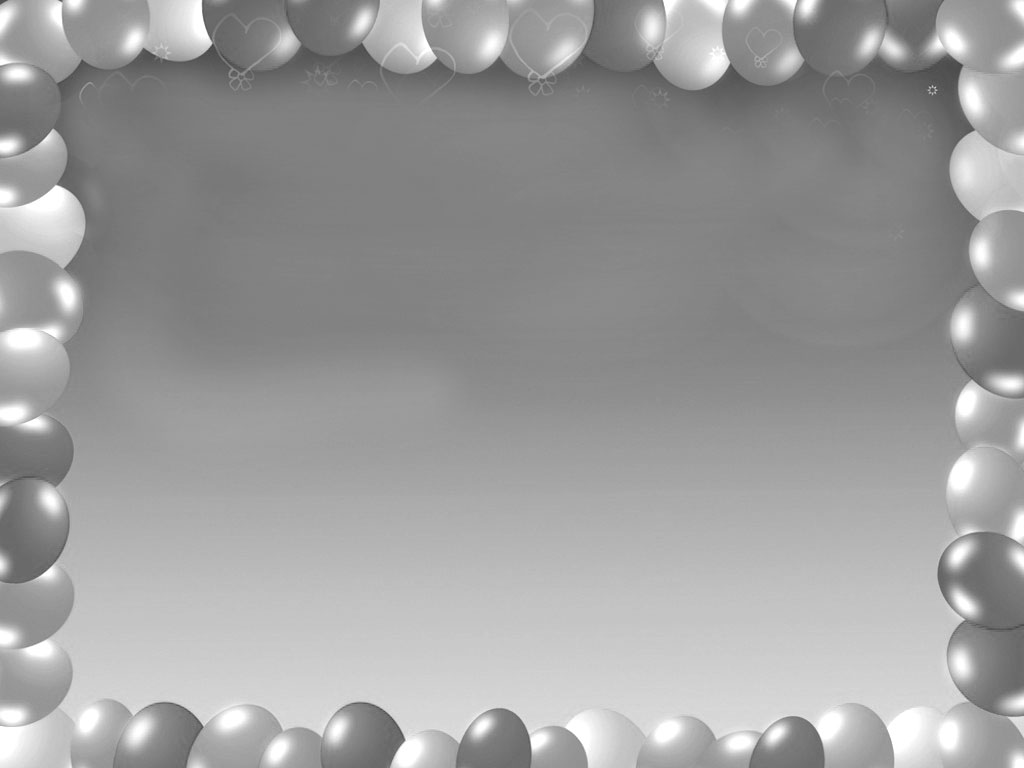 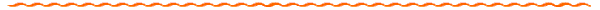 15-dars: Ochuvchi, ruku va sajda duolari1 savol: Quyidagilarni tarjima qiling.2 savol: ”Allohning ismi muborakdir” jumlasining maʹnosi nima?Javob:3 savol: Ruku qilayotib Allohga nechta kalimani aytamiz?Javob:4 savol: Sajda qilayotib Allohga nechta kalimani aytamiz?Javob:5 savol: سُبْحٰن ning maʹnolari nima?Javob:15-dars boʹyicha grammatikaga oid savollar1 savol: Quyidagi feʹlning turli shakllarini yozing.ضَرَبَ58(ض)ضَرَبَ: U uradiضَرَبَ مَثَلاً:  Misol beringظَلَمَ266(ض)	ظَلَمَ :U zulm qildiصَبَرَ53(ض)	صَبَرَ:   U sabr qildiغَفَرَ95(ض)	غَفَرَ:   U kechirdi16. TASHAHHUD  Bir kuni Paygʹambarimiz sollalohu alayhi vasalam: Yetmish ming kishi jannatga soʹroqsiz va azobsiz kiradi”,– deb aytdilar. Keyin ularning sifatlarini taʹrifladilar. Boshqa narsalar bilan birga aytdilarki, ular Rabbilari (Alloh) ga ishonchlarini saqlaydilar. Buni eshitgan Ukasha bin Mihson roziyallohu anhu turib: “Ulardan biri boʹlishim uchun Allohga duo qiling”, – deb soʹradilar. Rasululloh alayhissalom dedilar: “Sen ulardan birisan”. Soʹng boshqa kishi ham turib shuni soʹradi. Paygʹambarimiz sollallohu alayhi vasallam javob berdilar: “Ukasha sendan oldin aytib ulgurdi” (Imom Buhoriy va Muslim).Hadisdan oladiganimiz shuki, biron yaxshi xabarni eshitgan vaqtiimizda Allohdan shuni soʹrashimiz lozim yoki boshqa kimdir bu imkoniyatdan foydalanib ulguradi.Soʹrang: “Yo Alloh! Quyida taʹkidlangan uchala ibodatni bajarishda yordam ber!”Tafakkur qiling: “Tilimdan qanday foydalanyapman, miyam, ongim va eng muhimi, boyligimni nimaga sarflayapman?Kim uchala ibodatni ham mukammal bajargan (til, tana va mol-dunyoni sarflash)? Albatta, Paygʹambarimiz Muhammad alayhissalomdirlar. U zot bizga nimalarni va qanday bajarish kerakligini oʹrgatganlar. Shuning uchun biz u zot uchun uch narsani: Allohning salomi, rahmi va barakotini soʹrab duo qilamiz.Kimlar Allohning roziligiga erishgan? 1. Paygʹambarlar. 2. Siddiqlar. 3. Shahidlar. 4. Solihlar.Avvaliga Rasululloh alayhissalomga, keyin oʹzimizga va soʹnra solih kishilarga tinchlik (salom) tilab duo qilish. Paygʹambarlar va solihlarning duolariga, Inshaalloh, albatta javob beriladi. Bizlar duoda ikkala guruh oʹrtasidamiz va Alloh bizga ham tinchlik nasib etishiga umid qilamiz.Yodda tutingki, Alloh solih kishilarga oʹxshab yaxshilik qilgan va Uning rahmini tilab iltijo etgan bandalariga rahm qiladi. Yuqoridagi jadvalda keltirilganlarning maʹnolari azon haqidagi 14-darsda tushuntirilgan.Alloh bizni yaratgan va biz Unga qaytamiz. U bizning va barcha narsaning sohibidir. Biz barchamiz Allohning bandalarimiz va haqiqiy banda kabi yashamogʹimiz lozim. Allohning eng yaxshi bandasi Paygʹambarimiz Muhammad alayhissalomdir. Ular bizga haqiqiy banda qanday boʹlmogʹi lozimligiga bir oʹrnakdir.GRAMMATIKA: Quyidagi سَمِعَ, عَلِمَ , عَمِلَ, va رَحِمَ kalimalarining 21 shaklini mashq qiling va         foydalaning.Quyidagi feʹlning turli shakllari Qurʹonda 100 marta kelgan سَمِعَ(س)   Quyidagi feʹlning turli shakllari Qurʹonda 518 marta kelganعَمِلَ  (س)   Quyidagi feʹlning turli shakllari Qurʹonda 318 marta kelganرَحِمَ  (س)   Quyidagi feʹlning turli shakllari Qurʹonda 148 marta kelgan 16 -dars:  TASHAHHUD1-savol:  Quyidagilarni tarjima qiling.2-savol: Ukasha roziyallohu anhuning savollaridan nimani oʹrganamiz?Javob:3-savol: Allohdan Paygʹambarimiz sollallohu aiayhi vasallamga qanday yaxshiliklarni soʹraymiz?Javob:4-savol: ”Muhammad s.a.v. Uning rasuli, deya guvohlik beraman” jumlasining maʹnosi nima?Javob:5-savol: عَبْدُهٗ va رَسُولُهٗ soʹzlari nimani anglatadi?Javob: 16-dars boʹyicha grammatikaga oid savollar1-savol: Quyidagi feʹllarning turli shakllarini yozing.  سَمِعَ100(س)		سَمع: eshitmoqعَلِمَ518(س)		علم:  bilmoqعَمِلَ318(س)		عَمِلَ: U ishladiرَحِمَ148(س)		رحم: Rahmli boʹlmoq17.  PAYGʹAMBARIMIZ  S.A.V.GA DUOLARIslom xabarini tarqatish yoʹlida Paygʹambarimiz sollallohu vasallam qilgan fidokorliklarini eslang. Biz 1400 yil oʹtib, Makkadan uzoq joyda yashaganimiz holda, musulmon boʹlganimiz Allohning rahmatidandir va Paygʹambarimiz alayhissalomning fidoyiliklari evazigadir.  Keling, u zoti azizning hayotlaridan bir misolni keltiraylik. Bir kuni kun boʹyi daʹvat bilan shugʹullanib qattiq charchashlariga qaramasdan, kechqurun yana bir qabila huzuriga daʹvat qilish uchun bordilar. Islom menga, balki, oʹsha qabila orqali yetib kelgandir, deb oʹylashim kerak. Shunga oxshash voqealar silsilasida men oʹz hayotimda ularning fidoyiliklari taʹsirini his etaman. Ushbu yaxshiliklariga javoban men nima qila olaman? Mehmonga taklif qilamanmi? Ularga hadya joʹnatamanmi? Hech narsa qilaolmayman! Faqatgina uning uchun duo qila olaman, xolos.  Men Paygʹambarimiz sollallohu alayhi vassallam uchun duo qilsam-qilmasam-da, u zot Allohdan albatta ajru mukofotlar oladilar. Aslida, u kishi uchun duo qilish oʹzim uchun sharafdir.  Zotan, biz u zot uchun duo qilishdan savoblar olamiz!  Paygʹambarimiz alayhissalomga duo qilgan kishi Allohdan oʹn barobar savobga erishadi [Imom Muslim].صَلِّ عَلَى ning maʹnosi: Yo Alloh! Ul zotga rahmatingni yogʹdir, ismlari va darajalarini yuksak qil. Yo Alloh! Paygʹambarimiz sollallohu alayhi vasallam bizga koʹp yaxshiliklar qildilar. Uning yaxshiliklarini qaytarishga bizning imkonimiz yoʹq. Faqat Sen Oʹzing uni eng yaxshi mukofotlaguvchidirsan.اٰل    ning 2 ta maʹnosi bor: oila va izdoshlar.  Agar ikkinchi maʹnosini olsak, ushbu duo biz izdoshlari uchun hamdir.  Yo Alloh! Sen Ibrohim alayhissalomga shunday daraja va yoʹlboshchilik maqomini berdingki, uni barcha musulmonlar, nasoralar va yahudiylar ham paygʹambar deb tan oladilar.Yo Alloh! Paygʹambarimiz s.a.v.ga ham shunday mavqe nasib etginki, butun sayyoramiz ahli uni Sening oxirgi paygʹambaring deb qabul qilsin!Yo Alloh! Sen bizga buyuk xayr-sahovat koʹrsatding. Sen bizga eng aʹlo Paygʹambarni yubording. Sen juda Mehribon va juda Rahmli Zotsan. Sen bizning baxtu saodatimiz uchun shunchalar qaygʹurasan. Albatta, Sen hamd-sanoga loyiq, ulugʹlik va sharaf egasidirsan!Paygʹambarimiz sollallohu aiayhi vasallamga duo qilayotib, ularning fidoyiliklarini eslang.  Shuningdek, ul zot bizga Qurʹon muallimi qilib yuborilganini ham xotirlang. Soʹrang: Yo Alloh! Menga Paygʹambarimiz alayhissalomning izdoshi boʹlishimga, … Qurʹonni va hadislarni davomli ravishda oʹrganib borishimga yordam ber!Tafakkur eting: Ushbu ikki narsani oʹrganishga qancha vaqt sarflayapman? “Men bandman va bularga vaqtim yoʹq”, – deb aytishim kerakmi? Paygʹambarimiz alayhissalomga izdosh boʹlishga vaqtim yoʹqmi!?  Biz ularni haqiqatdan ham sevamizmi?  Reja qiling: Har kuni Qurʹon va hadis oʹqishga vaqt ajrating . Daʹvat qiling: Qurʹon va Sunnatni yoyishga bor kuch-quvvatingizni sarflang. Keling, ikkinchi qismini oʹrganaylik, unda faqat yangi ikki soʹz bor: بَارِكْ  va بَارَكْتَ . Birinchi qismda صلّ على  ning maʹnosini -بَرَكَة ham oʹz ichiga olgan edi.  Biroq duolarda biz iltijolarimizni turli soʹzlar bilan takrorlab Paygʹambarimiz s.a.v. bilan bogʹliqligimizni ifodalaymiz. Baraka,  shuningdek, davomli va oshuvchi barakot maʹnosini qamrab oladi. Amalda baraka – duo ularning qabul boʹlishini va ular uchun katta savoblarga erishilishini anglatadi.Oilada baraka - uning kattalashuvi, gullab-yahshnashi, kengayishi va avlodlar osha davom etishini anglatadi.Baraka soʹrab duo qilish, Paygʹambarimiz sollallohu alayhi vassallamning oilalari va uning izdoshlari uchun hamdir.   Alloh bizning Paygʹambarimiz Muhammad alahissalomning haqiqiy izdoshlaridan boʹlishimizni nasib etsin. Paygʹambarimiz s.a.v.ning nasihatlarini yodda tutishga harakat qiling. Misol uchun, Qurʹon oʹqiyotib, bunday deganlar: “Mendan soʹng uni yoying, hatto (oʹzingiz bilgan) bir oyat boʹlsa-da”.  Agar oʹzimiz tushunmasak, qanday qilib uni tarqatamiz? Shuning uchun butun Qurʹonni tushunish uchun jiddiy reja tuzing. Tasavvur qilingki, siz choʹlda adashib qoldingiz. Oziq-ovqatlaringiz va kerakli ashyolaringiz tugadi va siz oʹlimga yaqinlashmoqdasiz. Toʹsatdan bir kishi sizga oziq-ovqat va ichimlik olib keladi. Siz oziq-ovqatlardan bahra olib, kuch-quvvatga toʹlasiz va u kishiga minnatdorchilik bildira boshlaysiz. U sizdan boshqa “oʹlim yoqasidagi insonlarga” oziq-ovqat yetkazishda unga yordam berishingizni soʹraydi. Siz oʹsha yerda turib unga: “Sizga Allohning rahmati boʹlsin, Alloh sizdan rozi boʹlsin”, – deya qaytaraverasiz. Bu nonkoʹrlik kabi xunuk munosabat boʹlmaydimi?   Ushbu misolni Paygʹambarimiz s.a.v.ga nisbatan qoʹllab koʹring-chi. Agar biz faqatgina u zot uchun duo qilish bilan chegaralanib, haq xabarini boshqalarga etkazmasak, Paygʹambarimiz alayhissalom bizdan mamnun boʹladilarmi?Biz qoʹlimizdan kelganicha Qurʹonni puxta oʹrganishga harakat qilishimiz lozim, shunda nomusulmonlarning yanglish aqidalari boʹyicha savollariga javob bera olamiz va odamlarni Islomga yoʹnaltiramiz, inshaalloh. Paygʹambarimiz s.a.v. hayotlaridagi bir misolni eslaylik. Bir nomusulmon ayol qoʹshnilari u muborak zotga zahmat yetkazish maqsadida uylarining oldiga axlat toʹkib yurardi.  Bir kuni uylaridan chiqishlarida u ayolni koʹrmadilar, keyin xavotirlanib, uning uyiga holidan xabar olgani bordilar. Buni koʹrgan ayol shu zahoti Islomni qabul qildi. Agar shunga oxshash vaziyatga tushganimizda bosiqlik va olijanoblik bilan qilgan munosabatimiz sabab kimnidir Islomni qabul qilishga yaqinlashtirsak, qanday savoblarga erishishimizni tasavvur qilib koʹring! Paygʹambarimiz s.a.v. hayotlari haqida oʹqish va Sunnatga rioya qilish bilan u zotga muhabbatingizni oshirishga bor imkoniyatingizni sarflang.GRAMMATIKA: Shu darsdan eʹtiboran uch feʹlni, yaʹni oʹzagi uch harfdan iborat feʹllarni oʹrganamiz. Birinchi boʹlib oʹzakdagi uch harfi zaif harflardan tashkil topgan feʹllardan boshlaymiz. Zaif harflar:و، ي، ا.  Ularning zaif yoki xasta deb nomlanishining sababi, xasta odam ogʹriq sezganida chiqaradigan tovushlarga oʹxshaganidir: ooo, eee, aaa! Zaif harflar tezda “charchchoq namoyon etrib”, feʹlning barcha shakllarida (oʹtgan zamon, tugallanmagan, buyruq va boshqa) yashab qolmaydi.  Shuningdek, bu harf yo tushib qoladi, yoki boshqa zaif harfga oʹzgaradi! Yaxshiki, uchala zaif harf bir-birini qoʹllab, oʹz “zaifliklarini” yengishadi.  Keling, quyidagi feʹllarning 21 shaklini mashq qilaylik وَعَدَ, وَجَدَ , va وَلَدَ .وَعَدَ(ض)   Quyidagi feʹlning turli shakllari Qurʹonda 124 marta kelganوَجَدَ (ض)   Quyidagi feʹlning turli shakllari Qurʹonda 107 marta kelganوَلَدَ(ض)  Quyidagi feʹlning turli shakllari Qurʹonda 54 marta kelgan17-dars: Payʹambarimiz s.a.v. ga duolar1-savol: Quyidagilarni tarjima qiling.2-savol: Paygʹambarimiz sollallohu alayhi vassallmga salavotni mukammallashtirish uchun nimalarni yodda tutishimiz lozim?Javob:3-savol: Alloh Ibrohim alayhissalomga qanday marhamat koʹrsatgan?Javob:4-savol:صَلِّ عَلٰى va  بَارِك عَلٰىning maʹnosi nima?Javob:5-savol: Namoz oxirida Allohni Hamid va Majid deb chaqirganimizda oʹzimizni qanday his qilishimiz kerak?Javob:17-dars boʹyicha grammatikaga oid savollar1-savol: Jadvalni quyidagi feʹllarning turli shakllari bilan toʹldiring.  وَعَدَ107 (و)		وَعَدَU vaʹda berdi :وَجَدَ107(و)		وَجَدَ: U topdiوَلَدَ54 (و)		وَلَدَ: U tugʹdi18.  NAMOZNI TUGATISHQuyidagi duoni Paygʹambarimiz sollallohu alayhi va sallav Abu Bakr Siddiq razyallohu anhuga oʹrgatganlar. Maʹnosini mulohaza qilib, bu duoni oʹqiganda odam nimalarni his etishi kerakligini oʹylab koʹring. Qolgan duolarni salomdan oldin oqilsa ham joizdir. Duoning maqsadi  namozning oxirida toʹgʹri yoʹldan adashmaslik niyati ila Allohdan magʹfirat soʹrashdir. Namozdan-namozgacha yashashni rejalashtirish va namozlar orasidagi vaqt davomida ham Allohga bandalik qilishdir.Yo Alloh, men adashdim. Mening gunohlarimga hech kim javobgar emas.  Sening buyruqlaringda nohaqlik yoki adolatsizlik yoq. Sening kamchiliging yoq. Bergan neʹmatlaringga qaramasdan, Senga itoat etmadim. Men qattiq pushaymon yeyman.Menga hech kim yordam bera olmaydi. Gunohlarni sendan boshqa kechira olmaydi. غفر soʹzi berkitmoq maʹnosini bildiradi, masalan, gunohlarni berkitmoq.  Bu dunyoda toʹgʹri yoʹlda boʹlish uchun Sening rahming kerak. Jannatga kirish uchun ham qiyomat kuni Sening rahming zarur. Gunohlarimni berkitganingda ham jannatga olib kiradigan amalim yoq. Sening rahmingsiz zarar koʹruvchilardan boʹlaman.“Sen” olmoshi ikka marta takrorlanmoqda.  Bunday uslub arab tilida urgʹuni anglatadi. ”Albatta, Sen”,”Faqat Sen” jumlalarini orada bir oz toʹxtalish bilan aytsangiz, buni his qilasiz!   Shuncha osiyligim va gunohlarim uchun meni jazolashga shoshilmading. Albatta, Sen oʹta magʹfiratli va eng rahimlidirsan.Grammatika:Biz oʹzagida zaif harflari boʹlgan feʹllarni oʹrganmoqdamiz. Zaif harflar tez “charchaydi”, natijada bunday harflar feʹlning barcha vazn va koʹrinishlarida ham (oʹtgan zamon, kelasi zamon, buyruq mayli va hokazo) saqlanib turmaydi, balki tushub qoladi yoki boshqa zaif harfga almashadi! Lekin 3 zaif harf bir-birini quvvatlab keladi! Bu darsda biz قَالَ va قَامَ feʹllarining turli vaznlarini oʹrganamiz. قَالَ feʹlinig oʹzak harflari (ق و ل) dir, قَامَ feʹliniki esa (ق و م). Ikki feʹlda ham ikkinchi oʹzak harf و zaif harfdirقَالَ  (ن)  Bu feʹlning turli koʹrinishlari Qurʹonda 1719 marta kelgan قَامَ  (ن)  Bu feʹlning turli koʹrinishlari Qurʹonda 55 marta kelgan 18-dars:  Xotima duosi 1-savol: Quyidagini tarjima qiling.2-savol: Bu duoni kim va kimga oʹrgatgan?Javob:3-savol:  مَغْفِرَة kalimasining maʹnosi nima?Javob:4-savol: “Oʹz nafsimga zulm qildim” jumlasining maʹnosi nima? Javob:5-savol: Bu duodagi ikki munojot va Alloh subhonahu va taoloning ikki sifatini koʹrsating.Javob:18-dars boʹyicha grammatikaga oid savollar 1-savol: Quyidagi feʹllarning turli koʹrinishlarini yozing.  قَالَ1719(ن)	قَالَ: U dediقَامَ 55(ن)		قَامَ: U turdi19.  Namozdan soʹnggi duolarKoʹp duolar ”Robbana” (yo Rabbimiz!) kalimasi bilan boshlanadi. Rabb deb, bizni tarbiyat qiluvchi, vujudimizdagi barcha jarayonlarni isloh qilib turuvchi, har on ehtiyojlarimizni qondiruvchi va bizni oʹstiruvchi Zotni bilamiz.Bu dunyodagi “yaxshilik” quyidagilardan iborat:Salomatlik, oilaviy tinchlik va baraka, farzandlar, doʹstlar, hurmat, obroʹ, boylik, kasb, tijorat va hokazo, yaʹni har kunlik ehtiyojlar.Alloh subhonahu va taologa ibodat qila olishimiz uchun tinchlik, omonlik va halovat. Oxiratda bizga manfaʹat beradigan ilm, sahih imon, solih amallar, Ixlos, goʹzal fazilatlar, tarbiya va hokazo. Agar oxiratimizni vayron qilsa, avvalda sanab oʹtilganlarning (salomatlik, oila, farzandlar, boylik va hokazo) hech biri “yaxshilik” emasdir. Oʹylab koʹring: Men bu dunyoda ketidan quvib yurgan narsalar حَسَنَة hisoblanadimi oʹzi? Agar men bir dunyo matohini soʹrasam-u u menga berilmasa, men Alloh taoloning bunday taqdiridan rozi boʹlamanmi?  Yetkazing: Ushbu oyatning magʹzini boshqalarga yetkazing. حَسَنَة kalimasinging maʹnosini ularga tushuntiring. Oxiratdagi “yaxshilik” quyidagilarni oʹz ichiga oladi: Alloh rizoligi; Jannat; Habimimiz Muhammad s.a.v. davrasida boʹlish. Paygʹambarlar, siddiqlar, shahidlar va solihlar davrasida boʹlish. Alloh subhonahu va taoloni koʹrish bu oxiratdagi eng katta “hasanah” dir. Jannatga kirish doim ham jahannamdan omonlikni kafolatlayvermaydi. Ulamolar aytadilarki, agar bandaning gunohlari uning solih amallaridan ogʹirroq kelib qolsa, u banda to poklangunga qadar jahannamga tashlanadi.  Gunohlarni oʹchirishning eng oson yoli imkon qadar koʹp istigʹfor aytishdir. Ogʹriq, musibat va qiyinchilik ham moʹminning gunohlariga kafforat boʹladi.  Alloh subhonahu va taolo gunohlarimizni kechirsin, bizni solih amallar qilishga qodir va shijoatli qilsin va bizni jahannam azobidan asrasin. Namozdan soʹng qilinadigan juda ham muhim duoMuoz ibn Jabal roziyallohu anhu rivoyat qiladi: Rasululloh s.a.v. qoʹlimdan tutganlaricha dedilar: “Yo Muoz, Allohga qasamki, men seni yaxshi koʹraman va nasihat qilamanki, har bir namozdan keyin  اَللّٰهُمَّ أَعِنِّي عَلٰى ذِكْرِكَ وَشُكْرِكَ  وَحُسْنِ عِبَادتِك  deb duo qilishni unutma” [Imom Abu Dovud va Nasoiy].Bu duoning ahamiyatini qarang. Rasululloh s.a.v.ning bu duoni alohida taʹkid bilan uqtirganlariga eʹtibor bering. U zot avval Muoz roziyallohu anhuning qoʹlidan tutib, men seni yaxshi koʹraman, dedilar-da, soʹngra senga nasihat qilaman, deb aytdilar. Bu duoni quyidagi mulohazalar bilan qilish mumkin: Yo Alloh! Namozimni ado qilarkanman, uni Sen munosib koʹradigan darajada ado etolmadim. Keyingi namozlarimni yanada yaxshiroq ado etishimga yordam ber. Yo Alloh! Oʹzingga ibodat qilishdek ulugʹ neʹmating uchun shukur qilishimga koʹmaklash.Yo Alloh! Namozlarim soʹngida, hamda dunyo ishlariga gʹarq boʹlganimda ham zikrinda boʹlishliginga yordam ber. Dunyoviy kasbimda biror manfaat yetganida Senga shukrona aytuvchilardan boʹlishimga yordamlash. Hayotimni shunday yashayki, ibodating bilan toʹla boʹlsin. Shunday hayot kechirishimga yordam qil.QURʹON VA HADISDANGRAMMATIKABET Muhim tavsiyalar2Akademiya bilan tanishuv3Kirish 5Kurs bilan tanishuvهُوَ، هُمْ، ...7Fotiha surasi (1-3-oyatlar)هُوَ مُسْلِم، هُمْ مُسْلِمُون، ...10Fotiha surasi (4-5-oyatlar)رَبُّهٗ،.. رَبُّهُمْ15Fotiha surasi (6-7-oyatlar)دِينُهٗ،..، كِتَابُهٗ،.. هِيَ، رَبُّهَا...19Qurʹon nozil etilishidan koʹzlangan maqsadلِ، مِنْ، عَنْ، مَعَ24Qurʹon osondirبِ، فِي، عَلٰى، إِلٰى29Qurʹonni qanday oʹrganamiz?هٰذَا، هٰؤُلَاءِ، ذٰلِكَ، أُولٰئِكَ34Asr surasiفَعَلَ، فَعَلُوْا، فَعَلْتَ، فَعَلْتُمْ، فَعَلْتُ، فَعَلْنَا39Nasr surasiيَفْعَلُ، يَفْعَلُوْنَ، تَفْعَلُ، تَفْعَلُوْنَ، أَفْعَلُ، نَفْعَلُ45Ixlos surasiاِفْعَلْ، إِفْعَلُوْا، لَا تَفْعَلْ، لَا تَفْعَلُوْا51Falaq surasiفَاعِل، مَفْعُول، فِعْل56Nos surasiفَتَحَ،  جَعَلَ61Kafirun surasiنَصَرَ، خَلَقَ، رَزَقَ، ذَكَرَ66Azon va tahoratعَبَدَ، دَخَلَ، كَفَرَ73Namozni boshlash, ruku va sajdaضَرَبَ، ظَلَمَ، صَبَر، غَفَرَ82Tashahhudسَمِعَ، عَلِمَ، عَمِلَ، رَحِمَ89Nabiy alayhissalomga salavot وَعَدَ، وَجَدَ، وَلَدَ95Namozni tugatishقَالَ، قَامَ102Salomdan keyingi duolarكَانَ، تَابَ 107Eshitsam – unutamanKoʹrsam – eslaymanMashq qilsam – oʹrganamanOʹrgatsam – puxtalashtiramanMashqqa doir koʹrsatmalar: Avval ushbu 6 soʹzni 3 marta tarjimasi bilan qaytaring, yaʹni ishora qilgan holdaهُوَ u, هُمْ ular, أَنْتَ sen,  أَنْتُمْ sizlar, أَنَا men, نَحْنُ bizlar, deb ayting. Soʹng tarjimasiz qaytaring, ishora bilan koʹrsatish orqali maʹno tushunib olinaveradi. Faqat arab tilida هُوَ،   هُمْ،   أَنْتَ،   أَنْتُمْ،   أَنَا،   نَحْنُ, deb ayting. Bu “TPI” usulini qoʹllanishning foydalaridan biridir.Soʹzlarni tarjima qilmagan holda yuqoridagi kabi uslubda davom eting. Faqatgina 5 daqiqa “TPI” usulidan foydalanib qilingan mashq bu soʹzlarni yod olishni nihoyatda osonlashtiradi. Hozircha turli terminlarni (birlik, koʹplik, shaxs)  yod olishga  ahamiyat bermang. Faqat ushbu 6 soʹzga va ularning maʹnosiga eʹtibor  qarating. Ayrim olmoshlarAyrim olmoshlarSonShaxsMashqqa doir koʹrsatmalar: Avval ushbu 6 soʹzni 3 marta tarjimasi bilan qaytaring, yaʹni ishora qilgan holdaهُوَ u, هُمْ ular, أَنْتَ sen,  أَنْتُمْ sizlar, أَنَا men, نَحْنُ bizlar, deb ayting. Soʹng tarjimasiz qaytaring, ishora bilan koʹrsatish orqali maʹno tushunib olinaveradi. Faqat arab tilida هُوَ،   هُمْ،   أَنْتَ،   أَنْتُمْ،   أَنَا،   نَحْنُ, deb ayting. Bu “TPI” usulini qoʹllanishning foydalaridan biridir.Soʹzlarni tarjima qilmagan holda yuqoridagi kabi uslubda davom eting. Faqatgina 5 daqiqa “TPI” usulidan foydalanib qilingan mashq bu soʹzlarni yod olishni nihoyatda osonlashtiradi. Hozircha turli terminlarni (birlik, koʹplik, shaxs)  yod olishga  ahamiyat bermang. Faqat ushbu 6 soʹzga va ularning maʹnosiga eʹtibor  qarating. Uهُوَ481Birlik3 - shaxsMashqqa doir koʹrsatmalar: Avval ushbu 6 soʹzni 3 marta tarjimasi bilan qaytaring, yaʹni ishora qilgan holdaهُوَ u, هُمْ ular, أَنْتَ sen,  أَنْتُمْ sizlar, أَنَا men, نَحْنُ bizlar, deb ayting. Soʹng tarjimasiz qaytaring, ishora bilan koʹrsatish orqali maʹno tushunib olinaveradi. Faqat arab tilida هُوَ،   هُمْ،   أَنْتَ،   أَنْتُمْ،   أَنَا،   نَحْنُ, deb ayting. Bu “TPI” usulini qoʹllanishning foydalaridan biridir.Soʹzlarni tarjima qilmagan holda yuqoridagi kabi uslubda davom eting. Faqatgina 5 daqiqa “TPI” usulidan foydalanib qilingan mashq bu soʹzlarni yod olishni nihoyatda osonlashtiradi. Hozircha turli terminlarni (birlik, koʹplik, shaxs)  yod olishga  ahamiyat bermang. Faqat ushbu 6 soʹzga va ularning maʹnosiga eʹtibor  qarating. Ularهُمْ444Koʹplik3 - shaxsMashqqa doir koʹrsatmalar: Avval ushbu 6 soʹzni 3 marta tarjimasi bilan qaytaring, yaʹni ishora qilgan holdaهُوَ u, هُمْ ular, أَنْتَ sen,  أَنْتُمْ sizlar, أَنَا men, نَحْنُ bizlar, deb ayting. Soʹng tarjimasiz qaytaring, ishora bilan koʹrsatish orqali maʹno tushunib olinaveradi. Faqat arab tilida هُوَ،   هُمْ،   أَنْتَ،   أَنْتُمْ،   أَنَا،   نَحْنُ, deb ayting. Bu “TPI” usulini qoʹllanishning foydalaridan biridir.Soʹzlarni tarjima qilmagan holda yuqoridagi kabi uslubda davom eting. Faqatgina 5 daqiqa “TPI” usulidan foydalanib qilingan mashq bu soʹzlarni yod olishni nihoyatda osonlashtiradi. Hozircha turli terminlarni (birlik, koʹplik, shaxs)  yod olishga  ahamiyat bermang. Faqat ushbu 6 soʹzga va ularning maʹnosiga eʹtibor  qarating. Senأَنْتَ81Birlik2 - shaxsMashqqa doir koʹrsatmalar: Avval ushbu 6 soʹzni 3 marta tarjimasi bilan qaytaring, yaʹni ishora qilgan holdaهُوَ u, هُمْ ular, أَنْتَ sen,  أَنْتُمْ sizlar, أَنَا men, نَحْنُ bizlar, deb ayting. Soʹng tarjimasiz qaytaring, ishora bilan koʹrsatish orqali maʹno tushunib olinaveradi. Faqat arab tilida هُوَ،   هُمْ،   أَنْتَ،   أَنْتُمْ،   أَنَا،   نَحْنُ, deb ayting. Bu “TPI” usulini qoʹllanishning foydalaridan biridir.Soʹzlarni tarjima qilmagan holda yuqoridagi kabi uslubda davom eting. Faqatgina 5 daqiqa “TPI” usulidan foydalanib qilingan mashq bu soʹzlarni yod olishni nihoyatda osonlashtiradi. Hozircha turli terminlarni (birlik, koʹplik, shaxs)  yod olishga  ahamiyat bermang. Faqat ushbu 6 soʹzga va ularning maʹnosiga eʹtibor  qarating. Sizlarأَنْتُمْ135Koʹplik2 - shaxsMashqqa doir koʹrsatmalar: Avval ushbu 6 soʹzni 3 marta tarjimasi bilan qaytaring, yaʹni ishora qilgan holdaهُوَ u, هُمْ ular, أَنْتَ sen,  أَنْتُمْ sizlar, أَنَا men, نَحْنُ bizlar, deb ayting. Soʹng tarjimasiz qaytaring, ishora bilan koʹrsatish orqali maʹno tushunib olinaveradi. Faqat arab tilida هُوَ،   هُمْ،   أَنْتَ،   أَنْتُمْ،   أَنَا،   نَحْنُ, deb ayting. Bu “TPI” usulini qoʹllanishning foydalaridan biridir.Soʹzlarni tarjima qilmagan holda yuqoridagi kabi uslubda davom eting. Faqatgina 5 daqiqa “TPI” usulidan foydalanib qilingan mashq bu soʹzlarni yod olishni nihoyatda osonlashtiradi. Hozircha turli terminlarni (birlik, koʹplik, shaxs)  yod olishga  ahamiyat bermang. Faqat ushbu 6 soʹzga va ularning maʹnosiga eʹtibor  qarating. Menأَنَا68Birlik1 - shaxsMashqqa doir koʹrsatmalar: Avval ushbu 6 soʹzni 3 marta tarjimasi bilan qaytaring, yaʹni ishora qilgan holdaهُوَ u, هُمْ ular, أَنْتَ sen,  أَنْتُمْ sizlar, أَنَا men, نَحْنُ bizlar, deb ayting. Soʹng tarjimasiz qaytaring, ishora bilan koʹrsatish orqali maʹno tushunib olinaveradi. Faqat arab tilida هُوَ،   هُمْ،   أَنْتَ،   أَنْتُمْ،   أَنَا،   نَحْنُ, deb ayting. Bu “TPI” usulini qoʹllanishning foydalaridan biridir.Soʹzlarni tarjima qilmagan holda yuqoridagi kabi uslubda davom eting. Faqatgina 5 daqiqa “TPI” usulidan foydalanib qilingan mashq bu soʹzlarni yod olishni nihoyatda osonlashtiradi. Hozircha turli terminlarni (birlik, koʹplik, shaxs)  yod olishga  ahamiyat bermang. Faqat ushbu 6 soʹzga va ularning maʹnosiga eʹtibor  qarating. Bizlarنَحْنُ86Koʹplik1 - shaxsTarjimaعددSonShaxsUBirlik. واحد3 غائبUlarKoʹplik.جمع3 غائبSenBirlik. واحد2 حاضرSizlarKoʹplik.جمع2 حاضرMenBirlik.واحد1 متكلّمBizKoʹpl.جمعIkkil.مثنى1 متكلّم2-savol: Arabcha soʹzlarni bir-biridan ajratib maʹnosini yozing.(فَ= Bas, shunday qilib, وَ= va)2-savol: Arabcha soʹzlarni bir-biridan ajratib maʹnosini yozing.(فَ= Bas, shunday qilib, وَ= va)3-savol: Quyidagini arab tiliga tarjima qiling.3-savol: Quyidagini arab tiliga tarjima qiling.فَهُوَ =فَ+ هُوَBas, uShunday qilib, ularفَأَنْتَVa sizlarوَهُمْBas, bizفَأَنَاVa uوَنَحْنُBas, sen2702270288أَعُوذُبِاللهِبِاللهِمِنَ الشَّيْطٰنِالرَّجِيمِ .panoh soʹraymanAllohdanAllohdanshayton (sharri)dan,quvilgan.Xavfsizlik birinchi oʹrinda;Himoya topish;بِاللهمِنْ:  dan-Qurʹonda 3000 martadan koʹproq uchraydi.Shayton Allohning rahmatiga yaqin deb oʹylaysizmi? Yoʹq, u rad qilingan, quvilgan; Allohning rahmatidan uzoq.Xavfsizlik birinchi oʹrinda;Himoya topish;-danAllohمِنْ:  dan-Qurʹonda 3000 martadan koʹproq uchraydi.Shayton Allohning rahmatiga yaqin deb oʹylaysizmi? Yoʹq, u rad qilingan, quvilgan; Allohning rahmatidan uzoq.Tarjimasi: Quvilgan shayton(sharri)dan Allohdan panoh soʹrayman.Tarjimasi: Quvilgan shayton(sharri)dan Allohdan panoh soʹrayman.Tarjimasi: Quvilgan shayton(sharri)dan Allohdan panoh soʹrayman.Tarjimasi: Quvilgan shayton(sharri)dan Allohdan panoh soʹrayman.Tarjimasi: Quvilgan shayton(sharri)dan Allohdan panoh soʹrayman.393957182بِسْمِبِسْمِاللهِالرَّحْمٰنِالرَّحِيْمِ ٪﴿1٪﴾Nomi bilanNomi bilanAlloh (ning)MehribonRahmliبِ  اِسْمBizni yaratgan Zotning ismi ALLOHdir.Bohqa Rahim, Rabb kabi ismlar ham ayni damda Uning sifatlaridir.Bu vazndagi soʹzlar taʹkid va shiddatni bildiradi.Juda chanqaganعَطْشٰنJuda jahli chiqqanغَضْبٰنJuda qorni ochgan جَوْعَانOʹta mehribon رَحْمٰنBu vazndagi soʹzlar davomiylikni bildiradi.Chiroyli جَمِيْلKaramliكَرِيْمHamisha RahmliالرَّحِيْمBilan, -daNom, ismBizni yaratgan Zotning ismi ALLOHdir.Bohqa Rahim, Rabb kabi ismlar ham ayni damda Uning sifatlaridir.Bu vazndagi soʹzlar taʹkid va shiddatni bildiradi.Juda chanqaganعَطْشٰنJuda jahli chiqqanغَضْبٰنJuda qorni ochgan جَوْعَانOʹta mehribon رَحْمٰنBu vazndagi soʹzlar davomiylikni bildiradi.Chiroyli جَمِيْلKaramliكَرِيْمHamisha RahmliالرَّحِيْمTarjimasi: Mehribon va rahmli Allohning nomi bilan (boshlayman).Tarjimasi: Mehribon va rahmli Allohning nomi bilan (boshlayman).Tarjimasi: Mehribon va rahmli Allohning nomi bilan (boshlayman).Tarjimasi: Mehribon va rahmli Allohning nomi bilan (boshlayman).Tarjimasi: Mehribon va rahmli Allohning nomi bilan (boshlayman).4373اَلْحَمْدُلِلهِلِلهِرَبِّالْعٰلَمِيْنَ ٪﴿2٪﴾ۙBarcha maqtov, shukrlarAllohga boʹlsinAllohga boʹlsintarbiyachisi (Rabbi)Olamlarningحَمْدُsoʹzi ikki maʹnoni oʹz ichiga oladi:Maqtovlar va shukrlarلِاللهBizni parvarish qiladi va oʹstiradi. Milliardlab hujayralarning har birini..عَالَم	olamعَالَمِين	olamlarMilliardlab insonlarni, trillionlab hasharotlarni va undanda koʹp galaktikalarni tasavvur qiling.حَمْدُsoʹzi ikki maʹnoni oʹz ichiga oladi:Maqtovlar va shukrlar-gaAllohBizni parvarish qiladi va oʹstiradi. Milliardlab hujayralarning har birini..عَالَم	olamعَالَمِين	olamlarMilliardlab insonlarni, trillionlab hasharotlarni va undanda koʹp galaktikalarni tasavvur qiling.حَمْدُsoʹzi ikki maʹnoni oʹz ichiga oladi:Maqtovlar va shukrlarAllohga boʹlsin Allohga boʹlsin Bizni parvarish qiladi va oʹstiradi. Milliardlab hujayralarning har birini..عَالَم	olamعَالَمِين	olamlarMilliardlab insonlarni, trillionlab hasharotlarni va undanda koʹp galaktikalarni tasavvur qiling.Tarjimasi: Barcha maqtov, shukrlar olamlarning tarbiyachisi Allohga boʹlsinTarjimasi: Barcha maqtov, shukrlar olamlarning tarbiyachisi Allohga boʹlsinTarjimasi: Barcha maqtov, shukrlar olamlarning tarbiyachisi Allohga boʹlsinTarjimasi: Barcha maqtov, shukrlar olamlarning tarbiyachisi Allohga boʹlsinTarjimasi: Barcha maqtov, shukrlar olamlarning tarbiyachisi Allohga boʹlsinالرَّحْمٰنِالرَّحِيْمِ٪﴿3٪﴾ۙMehribonRahmliTarjimasi: U Rohman va RahimTarjimasi: U Rohman va RahimKoʹplikBirlikBirlikKoʹplikBirlikكَافِرُوْن ،كَافِرِيْنكَافِرمُسْلِمُوْن، مُسْلِمِيْنمُسْلِمْمُشْرِكُوْن، مُشْرِكِيْنمُشْرِكمُشْرِكمُؤمِنُوْن، مُؤمِنِيْنمُؤْمِنمُنَافِقُون، مُنَافِقِين32مُنَافِق32مُنَافِقصَالِحُوْن ، صَالِحِيْنصَالِحOlmoshlar (misol bilan)Olmoshlar (misol bilan)SonShaxsU musulmonهُوَ  مُسْلِمBirlik3Ular musulmondurlarهُمْ  مُسْلِمُونَKoʹplik3Sen musulmonsanأَنْتَ مُسْلِمBirlik2Sizlar musulmonsizlarأَنْتُمْ  مُسْلِمُونَKoʹplik2Men musulmonmanأَنَا مُسْلِمBirlik1Biz musulmonmiz.نَحْنُ مُسْلِمُونَIkkilikKoʹplik1أَعُوذُأَعُوذُأَعُوذُبِاللهِبِاللهِبِاللهِمِنَ الشَّيْطٰنِمِنَ الشَّيْطٰنِمِنَ الشَّيْطٰنِمِنَ الشَّيْطٰنِالرَّجِيمِ .الرَّجِيمِ .بِسْمِاللهِاللهِاللهِالرَّحْمٰنِالرَّحْمٰنِالرَّحْمٰنِالرَّحْمٰنِالرَّحِيْمِ ٪﴿1٪﴾الرَّحِيْمِ ٪﴿1٪﴾الرَّحِيْمِ ٪﴿1٪﴾الرَّحِيْمِ ٪﴿1٪﴾اَلْحَمْدُاَلْحَمْدُلِلهِلِلهِلِلهِرَبِّرَبِّالْعٰلَمِيْنَ ٪﴿2٪﴾ۙالْعٰلَمِيْنَ ٪﴿2٪﴾ۙالرَّحْمٰنِالرَّحْمٰنِالرَّحِيْمِ ٪﴿3٪﴾ۙصَالِحْمُؤْمِنْمُسْلِمعددSon Shaxsهُوَ مُسْلِمBirl. واحد3غائبهُمْ مُسْلِمُوْنKoʹpl.جمع3غائبأَنْتَ مُسْلِمBirl. واحد2حاضرأَنْتُمْ مُسْلِمُوْنKoʹpl.جمع2حاضرأَنَا مُسْلِمBirl. واحد1متكلّمنَحْنُ مُسْلِمُوْنKoʹpl.جمع
Ikkilikمثنى1متكلّم2-savol: Arabcha soʹzlarni oʹzagidan ajratib, maʹnosini yozing. (فَ= Shuning uchun, وَ= va)2-savol: Arabcha soʹzlarni oʹzagidan ajratib, maʹnosini yozing. (فَ= Shuning uchun, وَ= va)3-savol: Arab tiliga tarjima qiling.3-savol: Arab tiliga tarjima qiling.مِنَ اللهِ= مِنَ +اللهِAllohdanShuning uchun ular musulmondirlarهُوَ رَبٌّVa biz ishonamizفَهُوَ مُوْمِنٌVa panoh soʹraymanفَاللهُSizlar solih odamlarsizlarفَلِلّٰهِU Allohga shirk keltirdi 393*92مٰلِكِيَوْمِالدِّيْنِ ٪﴿4٪﴾ؕU EgasidirkuniningQiyomat (jazo va mukofot)مٰلِك : Ega,  : farishtaمَلَك (مَلاَئِكَةKoʹpl: podshohمَلِكيَوْمُ  الْجُمُعَةِ، يَوْمُ الْقِيَامَةِأَيَّام   ning koʹpligiيَوْم Din soʹzining ikkita maʹnosi bor:Hayot tizimi; Qiyomat kuniTarjimasi: U qiyomat kunining Podshohi, Egasi.Tarjimasi: U qiyomat kunining Podshohi, Egasi.Tarjimasi: U qiyomat kunining Podshohi, Egasi.24*24*اِيَّاكَاِيَّاكَنَعْبُدُوَاِيَّاكَوَاِيَّاكَوَاِيَّاكَ نَسْتَعِيْنُ ٪﴿5٪﴾ؕFaqat SengaFaqat SengaIbodat qilamizVa faqat SendanVa faqat SendanVa faqat SendanYordam soʹraymiz.إِيَّاكَعِبَادَةibodat:  عَابِدibodat qiluvchi: مَعْبُودMaʹbud:  وَاِيَّاكَAllohnining yordami barcha ishlarimizdayakkaSenعِبَادَةibodat:  عَابِدibodat qiluvchi: مَعْبُودMaʹbud:  vaYakkaSenAllohnining yordami barcha ishlarimizdaTarjimasi: Faqat Senga ibodat qilamiz va faqat Sendan yordam soʹraymiz.Tarjimasi: Faqat Senga ibodat qilamiz va faqat Sendan yordam soʹraymiz.Tarjimasi: Faqat Senga ibodat qilamiz va faqat Sendan yordam soʹraymiz.Tarjimasi: Faqat Senga ibodat qilamiz va faqat Sendan yordam soʹraymiz.Tarjimasi: Faqat Senga ibodat qilamiz va faqat Sendan yordam soʹraymiz.Tarjimasi: Faqat Senga ibodat qilamiz va faqat Sendan yordam soʹraymiz.Tarjimasi: Faqat Senga ibodat qilamiz va faqat Sendan yordam soʹraymiz.رَبّ + ...رَبّ + ...Qaratkich/egalik qoʹshimchalariQaratkich/egalik qoʹshimchalariSon ShaxsUning Rabbiرَبُّهٗ    رَبِّهٖUningـهٗ   ـهٖBirl.3Ularning Rabbiرَبُّهُمْ  رَبِّهِمْ Ularningـهُمْ  ـهِمKoʹpl.3SeningRabbingرَبُّكSeningــكَBirl.2Sizning RabbingizرَبُّكُمْSizlarningـكُمْKoʹpl.2Mening RabbimرَبِّيMeningــِيBirl.1Bizning RabbimizرَبُّنَاBizningــنَاIkkilik.Koʹpl.1مٰلِكِمٰلِكِيَوْمِيَوْمِالدِّيْنِ ٪﴿4٪﴾ؕالدِّيْنِ ٪﴿4٪﴾ؕاِيَّاكَنَعْبُدُنَعْبُدُوَاِيَّاكَوَاِيَّاكَ نَسْتَعِيْنُ ٪﴿5٪﴾ؕآياتدينكتابرَبّعددSon Shaxsأَحْسَنُـهٗ  ، رَبُّهٗBirl.واحد3غائبـهُمْ ، رَبُّهُمْKoʹpl.جمع3غائبــكَ، رَبُّكBirl.واحد2حاضرـكُمْ، رَبُّكُمْKoʹpl.جمع2حاضرــِي، رَبِّيBirl.واحد1متكلّمــنَا، رَبُّنَاKoʹpl.جمع
Ikkilik. مثنى1متكلّم2-savol: Arabcha soʹzlarni oʹzagidan ajratib maʹnosini yozing.2-savol: Arabcha soʹzlarni oʹzagidan ajratib maʹnosini yozing.2-savol: Arabcha soʹzlarni oʹzagidan ajratib maʹnosini yozing.3-savol: Quyidagilarni arab tiliga tarjima qiling3-savol: Quyidagilarni arab tiliga tarjima qiling3-savol: Quyidagilarni arab tiliga tarjima qilingاِسْمُهٗاِسْمُهٗVa ularning dinlariاللهُ رَبُّنَا وَرَبُّكُمْاللهُ رَبُّنَا وَرَبُّكُمْVa U bizning RabbimizيَوْمُهُمْيَوْمُهُمْSen mening RabbimفَرَبُّكَفَرَبُّكَSening Rabbing rahmliمِنْ رَّبِّهِمْمِنْ رَّبِّهِمْBiz yordam soʹraymiz4637اهْدِنَااهْدِنَاالصِّرَاطَالْمُسْتَقِيْمَ ٪﴿6٪﴾ۙBizni boshlaginBizni boshlaginyoʹlga (hidoyatga)Toʹgʹri.اِهْدِنَاYoʹl; (yoʹnalish)ToʹgʹriBoshlaBizniYoʹl; (yoʹnalish)ToʹgʹriTarjimasi: Bizni toʹgʹri yoʹlga (hidoyatga) boshlagin.Tarjimasi: Bizni toʹgʹri yoʹlga (hidoyatga) boshlagin.Tarjimasi: Bizni toʹgʹri yoʹlga (hidoyatga) boshlagin.Tarjimasi: Bizni toʹgʹri yoʹlga (hidoyatga) boshlagin.1080صِرَاطالَّذِينَأَنْعَمْتَعَلَيْهِمْ٪لا۟عَلَيْهِمْ٪لا۟Yoʹliga (boshlagin)OʹshalarningOʹzing neʹmat berganlarningUlarga;Ularga;الصِّرَاطَ الْمُسْتَقِيمToʹgʹri yoʹlالَّذِينَ: Qurʹonda 1080 martda keladiإِنْعَامinʹom عَلَى هِمْالصِّرَاطَ الْمُسْتَقِيمToʹgʹri yoʹlالَّذِينَ: Qurʹonda 1080 martda keladiإِنْعَامinʹom -gaUlarTarjimasi:  Oʹzing neʹmat berganlarning yoʹliga (boshlagin).Tarjimasi:  Oʹzing neʹmat berganlarning yoʹliga (boshlagin).Tarjimasi:  Oʹzing neʹmat berganlarning yoʹliga (boshlagin).Tarjimasi:  Oʹzing neʹmat berganlarning yoʹliga (boshlagin).Tarjimasi:  Oʹzing neʹmat berganlarning yoʹliga (boshlagin).14717321732غَيْرِالْمَغْضُوبِ عَلَيْهِمْعَلَيْهِمْوَلاَوَلاَالضَّآلِّيْنَ ٪﴿7٪﴾ۧEmasGʹazab(ingga) uchraganlarningOʹzlariOʹzlariHam emasHam emasadashganlarnikigaemas.مَظْلُوْم : adashganlar, mazlumlarمَغْضُوْب : gʹazabga uchraganlarعَلَى هِمْوَلاَضَالّ : adashganضَالُّون، ضَالِّينkoʹplik.(ون, ين qoʹshib, koʹplik yasaladi)emas.مَظْلُوْم : adashganlar, mazlumlarمَغْضُوْب : gʹazabga uchraganlarUstigaularvaYoq/emasضَالّ : adashganضَالُّون، ضَالِّينkoʹplik.(ون, ين qoʹshib, koʹplik yasaladi)Tarjimasi: Gʹazabingga duchor boʹlganlarning yoʹliga emas va adashganlarning (yoʹliga) ham emas.Tarjimasi: Gʹazabingga duchor boʹlganlarning yoʹliga emas va adashganlarning (yoʹliga) ham emas.Tarjimasi: Gʹazabingga duchor boʹlganlarning yoʹliga emas va adashganlarning (yoʹliga) ham emas.Tarjimasi: Gʹazabingga duchor boʹlganlarning yoʹliga emas va adashganlarning (yoʹliga) ham emas.Tarjimasi: Gʹazabingga duchor boʹlganlarning yoʹliga emas va adashganlarning (yoʹliga) ham emas.Tarjimasi: Gʹazabingga duchor boʹlganlarning yoʹliga emas va adashganlarning (yoʹliga) ham emas.Tarjimasi: Gʹazabingga duchor boʹlganlarning yoʹliga emas va adashganlarning (yoʹliga) ham emas.كِتَاب + kitob … كِتَاب + kitob … كِتَاب + kitob … دِين + ...dinدِين + ...dinEgalikEgalikSonShaxsShaxsUning kitobiكِتَابُهٗUning diniUning diniدِينُهٗUningـهٗ  ـهٖKoʹpl.3Ularning kitobiكِتَابُهُمْUlarning diniUlarning diniدِينُهُمْUlarningـهُمْ  ـهِمBirl.3Sening kitobingكِتَابُكَSening diningSening diningدِينُكَSeningــكَBirl.2SizlarningkitobingizكِتَابُكُمْSizlarning diningizSizlarning diningizدِينُكُمْSizlarningـكُمْKoʹpl.2Mening kitobimكِتَابِيMening dinimMening dinimدِينِيMeningــِيBirl.1Bizning kitobimizكِتَابُنَاBizning dinimizBizning dinimizدِينُنَاBizningــنَاIkkilik.Koʹpl.1Koʹplik.AyollargaBirlik.AyollargaBirlik. ErkaklargaKoʹplik. AyollargaBirlik, AyollargaBirlik. Erkaklargaكَافِرَاتكَافِرَةكَافِرمُسْلِمَاتمُسْلِمَةمُسْلِمْمُشْرِكَاتمُشْرِكَةمُشْرِكمُؤْمِنَاتمُؤْمِنَةمُؤْمِنمُنَافِقَاتمُنَافِقَةمُنَافِقصَالِحَاتصَالِحَةصَالِح261*كِتٰبٌاَنْزَلْنٰهُاَنْزَلْنٰهُاِلَيْكَاِلَيْكَمُبٰرَكٌ(bu) KitobBiz tushirdikBiz tushirdiksizga(O Muhammad s.a.v. !)sizga(O Muhammad s.a.v. !)toʹla magʹfiratكِتَاب  bu so`z ko`plikda كُتُب bo`ladi.أَنْزَلْنَاهُإِلَىكَBiz, عيدمبارك (Bu Bayram siz uchun magʹfirat boʹlsin) deymizكِتَاب  bu so`z ko`plikda كُتُب bo`ladi.biz tushirdikunigasizBiz, عيدمبارك (Bu Bayram siz uchun magʹfirat boʹlsin) deymizTarjimasi:  (Bu) kitob qaysiki biz sizga nozil qildik, toʹla magʹfirat ila.Tarjimasi:  (Bu) kitob qaysiki biz sizga nozil qildik, toʹla magʹfirat ila.Tarjimasi:  (Bu) kitob qaysiki biz sizga nozil qildik, toʹla magʹfirat ila.Tarjimasi:  (Bu) kitob qaysiki biz sizga nozil qildik, toʹla magʹfirat ila.Tarjimasi:  (Bu) kitob qaysiki biz sizga nozil qildik, toʹla magʹfirat ila.Tarjimasi:  (Bu) kitob qaysiki biz sizga nozil qildik, toʹla magʹfirat ila.382*382*43لِّيَدَّبَّرُوْۤالِّيَدَّبَّرُوْۤااٰيٰتِهٖاٰيٰتِهٖوَلِيَتَذَكَّرَوَلِيَتَذَكَّرَوَلِيَتَذَكَّرَاُولُوا الْاَلْبَابِ ٭﴿29٭﴾ (سورة ص)اُولُوا الْاَلْبَابِ ٭﴿29٭﴾ (سورة ص)اُولُوا الْاَلْبَابِ ٭﴿29٭﴾ (سورة ص)Shunday qilib, ular tafakkur qiladilarShunday qilib, ular tafakkur qiladilaruning oyatlaridan  uning oyatlaridan   (ular) oʹgit-nasihat olish uchun (ular) oʹgit-nasihat olish uchun (ular) oʹgit-nasihat olish uchunoʹsha tushuncha.oʹsha tushuncha.oʹsha tushuncha.لِيَدَّبَّرُواآيَاتهٖوَلِيَتَذَكَّرأُوْلُوا،أُولِيأُوْلُوا،أُولِيأَلْبَابShunday qilibUlar tafakkur qiladilaroyatlaruningvashuningdekular ogohlantirish oladilaroʹsha oʹsha tushunchaتَدَبُّر: tafakkur qilishتَدَبُّر: tafakkur qilishآيَة: belgi; oyatآيَةkoʹplikda shu koʹrinishda boʹladi  آيَات.آيَة: belgi; oyatآيَةkoʹplikda shu koʹrinishda boʹladi  آيَات.لُبّ : Intellekt                         birlikda لُبّ koʹplikda أَلْبَاب.لُبّ : Intellekt                         birlikda لُبّ koʹplikda أَلْبَاب.لُبّ : Intellekt                         birlikda لُبّ koʹplikda أَلْبَاب.Tarjimasi:  ular oyatlar ustida tafakkur etish va oʹsha tushunchani hosil qilish natijasida oʹgit-nasihat oladilar. Tarjimasi:  ular oyatlar ustida tafakkur etish va oʹsha tushunchani hosil qilish natijasida oʹgit-nasihat oladilar. Tarjimasi:  ular oyatlar ustida tafakkur etish va oʹsha tushunchani hosil qilish natijasida oʹgit-nasihat oladilar. Tarjimasi:  ular oyatlar ustida tafakkur etish va oʹsha tushunchani hosil qilish natijasida oʹgit-nasihat oladilar. Tarjimasi:  ular oyatlar ustida tafakkur etish va oʹsha tushunchani hosil qilish natijasida oʹgit-nasihat oladilar. Tarjimasi:  ular oyatlar ustida tafakkur etish va oʹsha tushunchani hosil qilish natijasida oʹgit-nasihat oladilar. Tarjimasi:  ular oyatlar ustida tafakkur etish va oʹsha tushunchani hosil qilish natijasida oʹgit-nasihat oladilar. Tarjimasi:  ular oyatlar ustida tafakkur etish va oʹsha tushunchani hosil qilish natijasida oʹgit-nasihat oladilar. Tarjimasi:  ular oyatlar ustida tafakkur etish va oʹsha tushunchani hosil qilish natijasida oʹgit-nasihat oladilar. Tarjimasi:  ular oyatlar ustida tafakkur etish va oʹsha tushunchani hosil qilish natijasida oʹgit-nasihat oladilar. 1. Bevosita2. Shaxsiy3. Rejalashtirilgan4. AloqadorQurʹon Allohning soʹzidir. Siz uni eshitganda yoki qiroat qilganda, Alloh sizga murojaat etayotganini sezing. U mening Uning soʹzlaridan qanday taʹsirlanayotganimni koʹrib turadi.Qurʹonning har bir oyati men uchun. Bu oyat kofir, mushrikka yoki munofiqqa deya koʹrma. Men unda men uchun nima borligini koʹrishim kerak! Nima uchun Alloh buni menga yolladi?Har bir don kimdir (nimadir) eyishiga moʹljallangan! Shu qatorda, har bir banda eshitishi yoki qiroat qilishi uchun moʹljallangan. Buning hammasi taqdirning bir boʹlagi. Hech narsa tasodifiy emas.Qurʹon  eslatmadir. Allohning eslatmasi ahamiyatsiz boʹlishi mumkinmi? Men soʹrashim darkor: “Yo Alloh! Nega sen meni bu kabi oyatlarni eshitishga yoki qiroat qilishga undading (majburlading)?”1. Diqqat va eʹtiboringizni bir joyga qaratasiz2. Anglab yetasiz3. Tasavvur qilasiz4. His etasizSiz oyatni toʹliq tushunmasangiz ham, diqqatingizni toʹliq bir joyga jamlang. Soʹzlarning hech birini qoldirmay, tushunishga harakat qiling. Agar sizda tushunish imkoni boʹlmasa, Allohdan afv etishini soʹrang. Eʹtiqodingizni (ishonch) Qurʹon oʹrganish tomon mustahkamlab boring.Ayniqsa, Alloh, yaralish, jannat, doʹzax va hokazo tushunchalari bilan boq´liq kalimalarni eshitayotgan paytingizda oʹz tasavvuringizni imkon qadar ishga soling.Oʹzingizning sevgi, qoʹrquv, hurmat, minnatdorlik va boshqa shunga  oxshash munosabatlarga oid lavhalarni eshitganingizda hislaringizga erk bering. Masalan, jannat haqida eshitganda, xursand va umidvor boʹling, aksincha, doʹzax haqida eshitganda, qoʹrquv tuying. 1. Soʹrang2. Baholay biling3. Rejalashtiring4. Targʹibot ishini olib boringQurʹonning har bir bandi bizdan biror bir narsani talab qiladi. Uni ado etish uchun Allohdan madad soʹrangNima soʹragan boʹlgangizga qarab, oxirgi kuningiz yoki haftangizdagi faoliyatingizni baholang. Agar siz ularni allaqachon qilib borayotgan boʹlsangiz, Allohga shukr eting; Agarda qilmayotgan boʹlsangiz, Undan magʹfirat soʹrang  Keyingi kun yoki haftada shularni qilaman deb reja tuzing. Paygʹambarimiz s.a.v. dedilar: “Mendan bitta oyatni bolsa ham yoying!”Oʹzingiz eng yaxshi yoʹl bilan oʹrganayotgan uslubingiz boʹyicha targʹibot  qiling.HarfHarfMisolMisolلَ، لِgaلَكُمْ دِينُكُمْ وَلِيَ دِيْنSizga oʹz diningiz, menga oʹz dinim مِنdanأَعُوْذُ بِاللهِ مِنَ الشَّيْطٰنAllohning himoyasi ila shaytondan panoh soʹrayman.عَنdanرَضِيَ اللهُ عَنهُAlloh undan rozi boʹldi.مَعَbilanإِنَّ اللهَ  مَعَ الصّٰبِرِينAlbatta, Alloh sabr qilguvchilar bilan birgadir.لَuchun لَuchun مِنْdan  مِنْdan  عَنْ.. danعَنْ.. danمَعَbilan  مَعَbilan  لَهٗuning uchun (oʹgʹil bola)مِنْهُundan (oʹgʹil bola)  عَنْهُundan (oʹgʹil bola)  مَعَهٗu (oʹgʹil bola) bilan   لَهُمْular uchun             مِنْهُمْulardanعَنْهُمْulardanمَعَهُمْular bilanلَكَsiz uchunمِنْكَsizdanعَنْكَSizdanمَعَكَsiz bilanلَكُمْsizlar uchun         مِنْكُمْsizlardanعَنْكُمْsizlardanمَعَكُمْsizlar bilanلِيmen uchun             مِنِّيmendanعَنِّيmendanمَعِيmen bilanلَنَاbiz uchunمِنَّاbizlardanعَنَّاbizlardanمَعَنَاbiz bilanلَهَاuning uchun (qiz bola)مِنْهَاundan (qiz bola)  عَنْهَاundan (qiz bola)  مَعَهَاuning (qiz bola) bilan     كِتٰبٌاَنْزَلْنٰهُاِلَيْكَمُبٰرَكٌلِّيَدَّبَّرُوْۤااٰيٰتِهوَلِيَتَذَكَّرَاُولُوا الْاَلْبَابِ ٭﴿29٭﴾مععنمنلعددSon ShaxsلَهٗBirlik. واحد3chiغائبلَهُمْKoʹplik. جمع3chiغائبلَكَBirlik. واحد2chiحاضرلَكُمْKoʹplik. جمع2chiحاضرلِيBirlik. واحد1chiمتكلّملَنَاKoʹplik. جمع      Ikkilik. مثنى1chiمتكلّملَهَاواحد مؤنث Birlik.غائب2-savol: Arabcha soʹzlarni boʹlaklarga boʹlib, keyin maʹnosini yozing.2-savol: Arabcha soʹzlarni boʹlaklarga boʹlib, keyin maʹnosini yozing.3-savol: Quyidagilarni arab tiliga tarjima qiling.3-savol: Quyidagilarni arab tiliga tarjima qiling.اَللهُ مَعَنَاAlloh sendan rozi boʹlsinفَلَهُمْSizning ismingizوَلَنَاVa sizdanفَمِنْكُمْVa ulargaفَلَهَاQurʹoni karim men bilan409409409701: وَلَقَدْ1: وَلَقَدْ1: وَلَقَدْيَسَّرْنَاالْقُرْاٰنَلِلذِّكْرِ  (القَمَر – 17)لِلذِّكْرِ  (القَمَر – 17)Va haqiqatdanVa haqiqatdanVa haqiqatdanBiz osonlashtirdikQuronTushunmoq va esda saqlamoqTushunmoq va esda saqlamoqوَلَقَدْيُسْر : osonعُسْر : qiyinيَسَّرْنَا : biz osonlashtirdikQurʹonning maʹnosi “oʹshadirki, u tez-tez qiroat qilib turiladi”.لِالذِّكْرvahaqiqatdanallaqachonيُسْر : osonعُسْر : qiyinيَسَّرْنَا : biz osonlashtirdikQurʹonning maʹnosi “oʹshadirki, u tez-tez qiroat qilib turiladi”.uchun, gatushunmoq & esda qoldirmoqقَدْ قَامَتِ الصَّلٰوةNamoz allaqachon barpo etilgan.قَدْ قَامَتِ الصَّلٰوةNamoz allaqachon barpo etilgan.قَدْ قَامَتِ الصَّلٰوةNamoz allaqachon barpo etilgan.يُسْر : osonعُسْر : qiyinيَسَّرْنَا : biz osonlashtirdikQurʹonning maʹnosi “oʹshadirki, u tez-tez qiroat qilib turiladi”.ذِكْرikkita ma`nosi bor:(1) yod olish; va(2) tushunmoq va saboqlar olmoqذِكْرikkita ma`nosi bor:(1) yod olish; va(2) tushunmoq va saboqlar olmoqTarjimasi: Va biz haqiqatdan ham Qurʹonni oson tushunadigan va esda qoladigan qilib qoʹydik. Tarjimasi: Va biz haqiqatdan ham Qurʹonni oson tushunadigan va esda qoladigan qilib qoʹydik. Tarjimasi: Va biz haqiqatdan ham Qurʹonni oson tushunadigan va esda qoladigan qilib qoʹydik. Tarjimasi: Va biz haqiqatdan ham Qurʹonni oson tushunadigan va esda qoladigan qilib qoʹydik. Tarjimasi: Va biz haqiqatdan ham Qurʹonni oson tushunadigan va esda qoladigan qilib qoʹydik. Tarjimasi: Va biz haqiqatdan ham Qurʹonni oson tushunadigan va esda qoladigan qilib qoʹydik. Tarjimasi: Va biz haqiqatdan ham Qurʹonni oson tushunadigan va esda qoladigan qilib qoʹydik. 1861868232:  خَيْرُكُمْ2:  خَيْرُكُمْمَّنْ  تَعَلَّمَ   الْقُرْآنَ   وَعَلَّمَهٗ(بخارى)وَعَلَّمَهٗ(بخارى)وَعَلَّمَهٗ(بخارى)Sizlarning eng yaxshilaringizSizlarning eng yaxshilaringiz(oʹshdirki) qaysiki Qurʹonni oʹrganuvchidirVa oʹrgatuvchidirVa oʹrgatuvchidirVa oʹrgatuvchidirخَيْرُكُمْQabrdagi birinchi savol :  مَنْ رَبُّكَ؟Sening Rabbing kim?تَعَلَّمَ oʹrgandi  عَلَّمَoʹrgatdi  وَعَلَّمَهٗYaxshisizningQabrdagi birinchi savol :  مَنْ رَبُّكَ؟Sening Rabbing kim?تَعَلَّمَ oʹrgandi  عَلَّمَoʹrgatdi  vaoʹrgatdibuTarjimasi:  Orangizdagi eng yaxshilaringiz oʹshadirki, qaysiki Qurʹonni oʹrganuvchi va oʹrgatuvchidir.Tarjimasi:  Orangizdagi eng yaxshilaringiz oʹshadirki, qaysiki Qurʹonni oʹrganuvchi va oʹrgatuvchidir.Tarjimasi:  Orangizdagi eng yaxshilaringiz oʹshadirki, qaysiki Qurʹonni oʹrganuvchi va oʹrgatuvchidir.Tarjimasi:  Orangizdagi eng yaxshilaringiz oʹshadirki, qaysiki Qurʹonni oʹrganuvchi va oʹrgatuvchidir.Tarjimasi:  Orangizdagi eng yaxshilaringiz oʹshadirki, qaysiki Qurʹonni oʹrganuvchi va oʹrgatuvchidir.Tarjimasi:  Orangizdagi eng yaxshilaringiz oʹshadirki, qaysiki Qurʹonni oʹrganuvchi va oʹrgatuvchidir.Tarjimasi:  Orangizdagi eng yaxshilaringiz oʹshadirki, qaysiki Qurʹonni oʹrganuvchi va oʹrgatuvchidir.41            1463: إِنَّمَا الْأَعْمَالُبِالنِّيَّاتِ    (بخارى)Amal (asoslangan) faqatNiyatlargaNiyatlargaإِنَّمَا  : faqatKoʹplik عَمَل  (amal) أَعْمَالنِيَّة                نِيَّات          Niyat	niyatlarنِيَّة                نِيَّات          Niyat	niyatlarTarjimasi:  (mukofot) amallar faqat niyatlarga boqʹliq.Tarjimasi:  (mukofot) amallar faqat niyatlarga boqʹliq.Tarjimasi:  (mukofot) amallar faqat niyatlarga boqʹliq.628إنْagarإنْ شَاءَ اللهُAgar Alloh xohlasa1532إنَّhaqiqatdanإِنَّ اللهَ مَعَ الصّٰبِرينHaqiqatdan Alloh  sabr qilguvchilar bilan birgadir146إنَّمَاfaqatإِنَّمَا الْأَعْمَالُ بِالنِّيَّاتِAmallar faqat niyatlarga asoslanganHarfHarfMisolMisolبِbilan/ilaبِسْمِ اللهAllohni nomi bilanفِيda فِي سَبِيلِ اللهAlloh yoʹlidaعَلٰىga اَلسَّلامُ عَلَيْكُمْSizga rahmat boʹlsinإِلٰىga إنَّا ِللهِ وَإِنَّا إِلَيْهِ رَاجِعُونHaqiqatdan biz Allohga tegishlimiz va haqiqatdan ham Unga qaytamiz.بِ:in بِ:in فِي: inفِي: inعَلٰى: onعَلٰى: onإِلٰى: to, towardإِلٰى: to, towardبِهٖin himفِيْهِin himعَلَيْهِon himإِلَيْهِto himبِهِمْin themفِيْهِمْin themعَلَيْهِمْon themإِلَيْهِمْto themبِكَin youفِيْكَin youعَلَيْكَon youإِلَيْكَto youبِكُمْin you allفِيْكُمْin you allعَلَيْكُمْon you allإِلَيْكُمْto you allبِيin meفِيَّin meعَلَيَّon meإِلَيَّto meبِنَاin usفِيْنَاin usعَلَيْنَاon usإِلَيْنَاto usبِهَاin herفِيْهَاin herعَلَيْهَاon herإِلَيْهَاto herوَلَقَدْيَسَّرْنَاالْقُرْاٰنَلِلذِّكْرِخَيْرُكُمْمَّنْ  تَعَلَّمَ الْقُرْآنَ   وَعَلَّمَهٗ  (بخارى)إِنَّمَا الْأَعْمَالُبِالنِّيَّاتِ    (بخارى)اِلٰىعَلٰىفِيبِعدد Harf ShaxsبِهٖBirlik. واحد3chiغائببِهِمْKoʹplik. جمع3chiغائببِكَBirlik.واحد2chiحاضربِكُمْKoʹplik. جمع2chiحاضربِيBirlik. واحد1chiمتكلّمبِنَاKoʹplik. جمع      Ikkilik. مثنى1chiمتكلّمبِهَاواحد مؤنث Birlik.غائب2-savol: Arabcha soʹzlarni boʹlaklarga boʹlib, keyin manosini yozing.2-savol: Arabcha soʹzlarni boʹlaklarga boʹlib, keyin manosini yozing.3-savol: Quyidagilarni arab tiliga tarjima qiling.3-savol: Quyidagilarni arab tiliga tarjima qiling.وَفِيْكُمْUnda (oʹgʹil bola) va mendaفَعَلَيَّQurʹon sariوَاِلَيْكَHammalaringizga rahmat boʹlsinفِيْ كِتَابِكُمْQurʹondaاَنْزَلْنَا عَلَيْكَ Sizda va unda (qiz bola)رَبِّزِدْنِىْزِدْنِىْعِلْمًا ﴿114﴾ (سورة طه)Yo Rabbim!Yuksaltirgin meniYuksaltirgin menibilimda.ربّ : Alloh bizlardan xabar oladi va oʹsishimizga koʹmaklashadi:زِدْنِىْعِلْم : bilimربّ : Alloh bizlardan xabar oladi va oʹsishimizga koʹmaklashadi:Ortmoq yuksaltirmoqmenعِلْم : bilimTarjimasi:  Yo Rabbim! Bilimda meni yuksaltirgin.Tarjimasi:  Yo Rabbim! Bilimda meni yuksaltirgin.Tarjimasi:  Yo Rabbim! Bilimda meni yuksaltirgin.Tarjimasi:  Yo Rabbim! Bilimda meni yuksaltirgin.3042:    اَلَّذِىْعَلَّمَبِالْقَلَمِ ٪﴿4٪﴾بِالْقَلَمِ ٪﴿4٪﴾(سورة العلق)(Kimdirki) oʹshaOʹqitdim             Qalam (ruchka) vositasida.             Qalam (ruchka) vositasida.             Qalam (ruchka) vositasida.الَّذِىْ :kimdirki oʹshaالَّذِين :kimdirki oʹshalarتَعَلَّمَ oʹqidim  عَلَّمَoʹqitdim  بِقَلَمِالَّذِىْ :kimdirki oʹshaالَّذِين :kimdirki oʹshalarتَعَلَّمَ oʹqidim  عَلَّمَoʹqitdim      vositasidaqalamTarjimasi:  Oʹsha qalam vositasida oʹqigan. Tarjimasi:  Oʹsha qalam vositasida oʹqigan. Tarjimasi:  Oʹsha qalam vositasida oʹqigan. Tarjimasi:  Oʹsha qalam vositasida oʹqigan. Tarjimasi:  Oʹsha qalam vositasida oʹqigan. 46464343433:    اَيُّكُمْ3:    اَيُّكُمْاَحْسَنُاَحْسَنُاَحْسَنُعَمَلًا٪ط(الْمُلْك: 2)Qaysi biringizQaysi biringizYaxshiroqsizYaxshiroqsizYaxshiroqsizamallarda?اَيُّكُمْkattaكَبِيْرأَكْبَرعَمَل 	أَعْمَالqaysisiz kichkinaصَغِيْرأَصْغَرعَمَل 	أَعْمَالqaysisiz yaxshiحَسَنأَحْسَنعَمَل 	أَعْمَالTarjimasi: Qaysi biringiz amallarda yaxshisiz?Tarjimasi: Qaysi biringiz amallarda yaxshisiz?Tarjimasi: Qaysi biringiz amallarda yaxshisiz?Tarjimasi: Qaysi biringiz amallarda yaxshisiz?Tarjimasi: Qaysi biringiz amallarda yaxshisiz?Tarjimasi: Qaysi biringiz amallarda yaxshisiz?Tarjimasi: Qaysi biringiz amallarda yaxshisiz?Allohning diniga kirishda (buni tarjima qilishga hojat yoq, chunki فِي “kirish”– yurmoq, harakat maʹnosini beradi).يَدْخُلُوْنَ فِيْ دِيْنِ اللهِMeni afv et (لِ  buni tarjima qilishingizga hojat yoq)اِغْفِرْلِيMen Allohning magʹfiratini soʹrayman(ning qoʹshimchasini Inglizchada qoʹshasiz).أَسْتَغْفِرُ اللهVa menga rahm qil (ga qoʹshimchasini Inglizchada qoʹshasiz)وَارْحَمْنِيRabbingga ibodat qil صَلِّ لِرَبِّكَ   (صَلِّ + لِ)Paygʹambarimiz s.a.v. ga xotirjamlikni yoʹllagin                                                                                                                                                                               صَلِّ عَلٰى مُحَمَّد  (صَلِّ + عَلَى)Mashgʹulot uchun koʹrsatma: 
Bir barmogʹingiz bilan oʹzingizga yaqin biror narsani, masalan, kitobni koʹrsating va ayting هٰذا . Toʹrtta barmogʹingiz bilan shu yoʹnalishga ishora qilib, ayting هٰؤُلآء. Bir barmogʹingizni kimgadir nisbatan ishora qiling va ayting ذٰلكَ. Yoʹnalish na oʹngga (هُوَ، هُمْ  ) va na toʹqʹriga (   أَنْتَ، أنْتُمْ ) boʹlmasdan, shu oraliqda boʹlishi kerak.  Toʹrtta barmogʹingiz bilan shu yoʹnalishga koʹrsatib, ayting   أُولٰئِك.Koʹrsatish olmoshlariKoʹrsatish olmoshlariMashgʹulot uchun koʹrsatma: 
Bir barmogʹingiz bilan oʹzingizga yaqin biror narsani, masalan, kitobni koʹrsating va ayting هٰذا . Toʹrtta barmogʹingiz bilan shu yoʹnalishga ishora qilib, ayting هٰؤُلآء. Bir barmogʹingizni kimgadir nisbatan ishora qiling va ayting ذٰلكَ. Yoʹnalish na oʹngga (هُوَ، هُمْ  ) va na toʹqʹriga (   أَنْتَ، أنْتُمْ ) boʹlmasdan, shu oraliqda boʹlishi kerak.  Toʹrtta barmogʹingiz bilan shu yoʹnalishga koʹrsatib, ayting   أُولٰئِك.buهٰذَاMashgʹulot uchun koʹrsatma: 
Bir barmogʹingiz bilan oʹzingizga yaqin biror narsani, masalan, kitobni koʹrsating va ayting هٰذا . Toʹrtta barmogʹingiz bilan shu yoʹnalishga ishora qilib, ayting هٰؤُلآء. Bir barmogʹingizni kimgadir nisbatan ishora qiling va ayting ذٰلكَ. Yoʹnalish na oʹngga (هُوَ، هُمْ  ) va na toʹqʹriga (   أَنْتَ، أنْتُمْ ) boʹlmasdan, shu oraliqda boʹlishi kerak.  Toʹrtta barmogʹingiz bilan shu yoʹnalishga koʹrsatib, ayting   أُولٰئِك.bularهٰؤُلآءMashgʹulot uchun koʹrsatma: 
Bir barmogʹingiz bilan oʹzingizga yaqin biror narsani, masalan, kitobni koʹrsating va ayting هٰذا . Toʹrtta barmogʹingiz bilan shu yoʹnalishga ishora qilib, ayting هٰؤُلآء. Bir barmogʹingizni kimgadir nisbatan ishora qiling va ayting ذٰلكَ. Yoʹnalish na oʹngga (هُوَ، هُمْ  ) va na toʹqʹriga (   أَنْتَ، أنْتُمْ ) boʹlmasdan, shu oraliqda boʹlishi kerak.  Toʹrtta barmogʹingiz bilan shu yoʹnalishga koʹrsatib, ayting   أُولٰئِك.oʹshaذٰلِكَMashgʹulot uchun koʹrsatma: 
Bir barmogʹingiz bilan oʹzingizga yaqin biror narsani, masalan, kitobni koʹrsating va ayting هٰذا . Toʹrtta barmogʹingiz bilan shu yoʹnalishga ishora qilib, ayting هٰؤُلآء. Bir barmogʹingizni kimgadir nisbatan ishora qiling va ayting ذٰلكَ. Yoʹnalish na oʹngga (هُوَ، هُمْ  ) va na toʹqʹriga (   أَنْتَ، أنْتُمْ ) boʹlmasdan, shu oraliqda boʹlishi kerak.  Toʹrtta barmogʹingiz bilan shu yoʹnalishga koʹrsatib, ayting   أُولٰئِك.oʹshalarاُولـٰـئِكَرَبِّزِدْنِىْعِلْمًا ﴿114﴾(طه: 114)الَّذِىْعَلَّمَبِالْقَلَمِ(العلق: 4)اَيُّكُمْاَحْسَنُعَمَلًا٪ط(الملك: 2)b. Quyidagi misol هٰذَا  uchun boshqa old koʹmakchlarni qoʹllagan holda sodda misollar yozing.  b. Quyidagi misol هٰذَا  uchun boshqa old koʹmakchlarni qoʹllagan holda sodda misollar yozing.  a. Quyidagi koʹmakchilarning maʹnolarini yozing. a. Quyidagi koʹmakchilarning maʹnolarini yozing. هٰذَا كِتَابٌهٰذَاهٰؤُلآءِهٰؤُلآءِذٰلِكَذٰلِكَهٰذَاأُولـٰئِكَأُولـٰئِكَ2-savol: Arabcha soʹzlarni boʹlig va maʹnolarini yozing.2-savol: Arabcha soʹzlarni boʹlig va maʹnolarini yozing.3-savol: Quyidagilarni arabchaga oʹgiring.3-savol: Quyidagilarni arabchaga oʹgiring.فَمِنْهُمْOʹrgandi va oʹrgatdiوَإِلَيَّQalam vositasida oʹrgandiوَفِيْهَاMeni ilmda yuksaltirginوَمِنْكَDemak, sizlarning barchangizوَعَلَيْكُمْBa ularning orasidaوَالْعَصْرِ ٪﴿1٪﴾ۙوَالْعَصْرِ ٪﴿1٪﴾ۙ(Oʹsha vaqtga kelib), (Asr vaqti bilan qasam) (Oʹsha vaqtga kelib), (Asr vaqti bilan qasam) وَالْعَصْرِوَ: Ikkita maʹnosi bor:  (1) va;  (2) qasam bilanVaqt65              51اِنَّالْاِنْسَانَلَفِىْ لَفِىْ خُسْرٍ ٪﴿2٪﴾ۙAlbattaInsonshubhasiz shubhasiz Xusronda (xusron–magʹlubiyat, yutqiziq, ziyon-zarar,  nuqson maʹnolarini anglatadi)إِنَّ  Qurʹonda 1532 marta kelgan!إِنَّ اﷲ َمَعَ الصّٰبِرِيْن    : إِنْسَان  inson: الْإِنْسَان  inson, insoniyatلَفِيإِنَّ  Qurʹonda 1532 marta kelgan!إِنَّ اﷲ َمَعَ الصّٰبِرِيْن    : إِنْسَان  inson: الْإِنْسَان  inson, insoniyatshubhasizdaTarjimasi:  Albatta, inson xusrondadir.Tarjimasi:  Albatta, inson xusrondadir.Tarjimasi:  Albatta, inson xusrondadir.Tarjimasi:  Albatta, inson xusrondadir.Tarjimasi:  Albatta, inson xusrondadir.6661080اِلَّاالَّذِينَاٰمَنُوْاوَعَمِلُواوَعَمِلُواالصّٰلِحٰتِMagar-tashqariOʹshalarkiImon keltirganlarVa qilganlarVa qilganlarSolih amallarلَا إِلٰهَ إِلَّا اﷲصِرَاطَ الَّذِينَ أَنْعَمْتَ عَلَيْهِمْإِيمَانishonch, imonوَعَمِلُواصَالِحصَالِحُون، صَالِحِينصَالِحَة صَالِحَاتلَا إِلٰهَ إِلَّا اﷲصِرَاطَ الَّذِينَ أَنْعَمْتَ عَلَيْهِمْإِيمَانishonch, imonvaular  qilganlarصَالِحصَالِحُون، صَالِحِينصَالِحَة صَالِحَاتTarjimasi: Magar imon keltirganlar va solih amallar qilganlarTarjimasi: Magar imon keltirganlar va solih amallar qilganlarTarjimasi: Magar imon keltirganlar va solih amallar qilganlarTarjimasi: Magar imon keltirganlar va solih amallar qilganlarTarjimasi: Magar imon keltirganlar va solih amallar qilganlarTarjimasi: Magar imon keltirganlar va solih amallar qilganlar247وَتَوَاصَوْاوَتَوَاصَوْابِالْحَقِّ ٪لا۟وَتَوَاصَوْاوَتَوَاصَوْابِالصَّبْرِ  ٪﴿3٪﴾va bir-birlarini chaqirganlarva bir-birlarini chaqirganlarhaqqava bir-birlarini chaqirganlarva bir-birlarini chaqirganlarsabrgaوَتَوَاصَوْاحَقّ : haqوَتَوَاصَوْاصَبْرvaBir-birlarini chaqirganlarحَقّ : haqvaBir-birlarini chaqirganlarqanoat, sabrTarjimasi: Va bir-birlarini haqqa chaqirganlar va bir-birlarini sabrga chaqirganlar.Tarjimasi: Va bir-birlarini haqqa chaqirganlar va bir-birlarini sabrga chaqirganlar.Tarjimasi: Va bir-birlarini haqqa chaqirganlar va bir-birlarini sabrga chaqirganlar.Tarjimasi: Va bir-birlarini haqqa chaqirganlar va bir-birlarini sabrga chaqirganlar.Tarjimasi: Va bir-birlarini haqqa chaqirganlar va bir-birlarini sabrga chaqirganlar.Tarjimasi: Va bir-birlarini haqqa chaqirganlar va bir-birlarini sabrga chaqirganlar.Oʹtgan zamonga taalluqli soʹzlar kursingizga oid harfda koʹrsatilgan. Harakat tugagach, harflar oʹqilgan shaklda koʹrsatiladi.  Oʹtgan zamon shakllariga mos keladigan soʹzlarning oxiri shaxs (3chi, 2chi, 1chi), son (birlik va koʹplik) yoki jinsga (erkak va ayol) qarab oʹzgaradi.Bu oʹzgarish ish harakatini kim bajarganini koʹrsatadi.  Agar siz yoʹlning oʹrtasida turgan boʹlsangiz, oʹtib ketgan avtomobil yoxud yuk mashinasining orqa tarafini koʹra olasiz. Qandaydir tez oʹtib ketgan narsa oʹtmishni aks ettiradi. Qaysi turdagi transport oʹtib ketganini aytib berish uchun sizga orqa tarafga qarash yetarlidir. Buning hammasini chizib bergandan koʹra, biz aeroport (tayyoragoh)ning qoʹnish yoʹli oʹrtasida turgan paytingizda koʹrsatamiz. Oxirgi harflarga qaraganda, siz bu kabi ishni kim qildi deyishingiz mumkin: siz, u, yoki men. Yakunlovchi bu soʹzlar ushulardir: ـ،وا،تَ،تُمْ،تُ،نَا.Oʹtgan zamonفِعْل مَاضِيOʹtgan zamonفِعْل مَاضِيShahʹsOʹtgan zamonga taalluqli soʹzlar kursingizga oid harfda koʹrsatilgan. Harakat tugagach, harflar oʹqilgan shaklda koʹrsatiladi.  Oʹtgan zamon shakllariga mos keladigan soʹzlarning oxiri shaxs (3chi, 2chi, 1chi), son (birlik va koʹplik) yoki jinsga (erkak va ayol) qarab oʹzgaradi.Bu oʹzgarish ish harakatini kim bajarganini koʹrsatadi.  Agar siz yoʹlning oʹrtasida turgan boʹlsangiz, oʹtib ketgan avtomobil yoxud yuk mashinasining orqa tarafini koʹra olasiz. Qandaydir tez oʹtib ketgan narsa oʹtmishni aks ettiradi. Qaysi turdagi transport oʹtib ketganini aytib berish uchun sizga orqa tarafga qarash yetarlidir. Buning hammasini chizib bergandan koʹra, biz aeroport (tayyoragoh)ning qoʹnish yoʹli oʹrtasida turgan paytingizda koʹrsatamiz. Oxirgi harflarga qaraganda, siz bu kabi ishni kim qildi deyishingiz mumkin: siz, u, yoki men. Yakunlovchi bu soʹzlar ushulardir: ـ،وا،تَ،تُمْ،تُ،نَا.U qildi.فَعَلَ3chiOʹtgan zamonga taalluqli soʹzlar kursingizga oid harfda koʹrsatilgan. Harakat tugagach, harflar oʹqilgan shaklda koʹrsatiladi.  Oʹtgan zamon shakllariga mos keladigan soʹzlarning oxiri shaxs (3chi, 2chi, 1chi), son (birlik va koʹplik) yoki jinsga (erkak va ayol) qarab oʹzgaradi.Bu oʹzgarish ish harakatini kim bajarganini koʹrsatadi.  Agar siz yoʹlning oʹrtasida turgan boʹlsangiz, oʹtib ketgan avtomobil yoxud yuk mashinasining orqa tarafini koʹra olasiz. Qandaydir tez oʹtib ketgan narsa oʹtmishni aks ettiradi. Qaysi turdagi transport oʹtib ketganini aytib berish uchun sizga orqa tarafga qarash yetarlidir. Buning hammasini chizib bergandan koʹra, biz aeroport (tayyoragoh)ning qoʹnish yoʹli oʹrtasida turgan paytingizda koʹrsatamiz. Oxirgi harflarga qaraganda, siz bu kabi ishni kim qildi deyishingiz mumkin: siz, u, yoki men. Yakunlovchi bu soʹzlar ushulardir: ـ،وا،تَ،تُمْ،تُ،نَا.Ularqildilar.فَعَلُوا3chiOʹtgan zamonga taalluqli soʹzlar kursingizga oid harfda koʹrsatilgan. Harakat tugagach, harflar oʹqilgan shaklda koʹrsatiladi.  Oʹtgan zamon shakllariga mos keladigan soʹzlarning oxiri shaxs (3chi, 2chi, 1chi), son (birlik va koʹplik) yoki jinsga (erkak va ayol) qarab oʹzgaradi.Bu oʹzgarish ish harakatini kim bajarganini koʹrsatadi.  Agar siz yoʹlning oʹrtasida turgan boʹlsangiz, oʹtib ketgan avtomobil yoxud yuk mashinasining orqa tarafini koʹra olasiz. Qandaydir tez oʹtib ketgan narsa oʹtmishni aks ettiradi. Qaysi turdagi transport oʹtib ketganini aytib berish uchun sizga orqa tarafga qarash yetarlidir. Buning hammasini chizib bergandan koʹra, biz aeroport (tayyoragoh)ning qoʹnish yoʹli oʹrtasida turgan paytingizda koʹrsatamiz. Oxirgi harflarga qaraganda, siz bu kabi ishni kim qildi deyishingiz mumkin: siz, u, yoki men. Yakunlovchi bu soʹzlar ushulardir: ـ،وا،تَ،تُمْ،تُ،نَا.Sizqildingiz.فَعَلْتَ    2chiOʹtgan zamonga taalluqli soʹzlar kursingizga oid harfda koʹrsatilgan. Harakat tugagach, harflar oʹqilgan shaklda koʹrsatiladi.  Oʹtgan zamon shakllariga mos keladigan soʹzlarning oxiri shaxs (3chi, 2chi, 1chi), son (birlik va koʹplik) yoki jinsga (erkak va ayol) qarab oʹzgaradi.Bu oʹzgarish ish harakatini kim bajarganini koʹrsatadi.  Agar siz yoʹlning oʹrtasida turgan boʹlsangiz, oʹtib ketgan avtomobil yoxud yuk mashinasining orqa tarafini koʹra olasiz. Qandaydir tez oʹtib ketgan narsa oʹtmishni aks ettiradi. Qaysi turdagi transport oʹtib ketganini aytib berish uchun sizga orqa tarafga qarash yetarlidir. Buning hammasini chizib bergandan koʹra, biz aeroport (tayyoragoh)ning qoʹnish yoʹli oʹrtasida turgan paytingizda koʹrsatamiz. Oxirgi harflarga qaraganda, siz bu kabi ishni kim qildi deyishingiz mumkin: siz, u, yoki men. Yakunlovchi bu soʹzlar ushulardir: ـ،وا،تَ،تُمْ،تُ،نَا.Sizlar qildingiz.فَعَلْتُمْ    2chiOʹtgan zamonga taalluqli soʹzlar kursingizga oid harfda koʹrsatilgan. Harakat tugagach, harflar oʹqilgan shaklda koʹrsatiladi.  Oʹtgan zamon shakllariga mos keladigan soʹzlarning oxiri shaxs (3chi, 2chi, 1chi), son (birlik va koʹplik) yoki jinsga (erkak va ayol) qarab oʹzgaradi.Bu oʹzgarish ish harakatini kim bajarganini koʹrsatadi.  Agar siz yoʹlning oʹrtasida turgan boʹlsangiz, oʹtib ketgan avtomobil yoxud yuk mashinasining orqa tarafini koʹra olasiz. Qandaydir tez oʹtib ketgan narsa oʹtmishni aks ettiradi. Qaysi turdagi transport oʹtib ketganini aytib berish uchun sizga orqa tarafga qarash yetarlidir. Buning hammasini chizib bergandan koʹra, biz aeroport (tayyoragoh)ning qoʹnish yoʹli oʹrtasida turgan paytingizda koʹrsatamiz. Oxirgi harflarga qaraganda, siz bu kabi ishni kim qildi deyishingiz mumkin: siz, u, yoki men. Yakunlovchi bu soʹzlar ushulardir: ـ،وا،تَ،تُمْ،تُ،نَا.Men qildim.فَعَلْتُ     1chiOʹtgan zamonga taalluqli soʹzlar kursingizga oid harfda koʹrsatilgan. Harakat tugagach, harflar oʹqilgan shaklda koʹrsatiladi.  Oʹtgan zamon shakllariga mos keladigan soʹzlarning oxiri shaxs (3chi, 2chi, 1chi), son (birlik va koʹplik) yoki jinsga (erkak va ayol) qarab oʹzgaradi.Bu oʹzgarish ish harakatini kim bajarganini koʹrsatadi.  Agar siz yoʹlning oʹrtasida turgan boʹlsangiz, oʹtib ketgan avtomobil yoxud yuk mashinasining orqa tarafini koʹra olasiz. Qandaydir tez oʹtib ketgan narsa oʹtmishni aks ettiradi. Qaysi turdagi transport oʹtib ketganini aytib berish uchun sizga orqa tarafga qarash yetarlidir. Buning hammasini chizib bergandan koʹra, biz aeroport (tayyoragoh)ning qoʹnish yoʹli oʹrtasida turgan paytingizda koʹrsatamiz. Oxirgi harflarga qaraganda, siz bu kabi ishni kim qildi deyishingiz mumkin: siz, u, yoki men. Yakunlovchi bu soʹzlar ushulardir: ـ،وا،تَ،تُمْ،تُ،نَا.Biz qildik.فَعَلْنَا     1chiQoʹshimchasi oʹtgan zamonni yanada urgʹulaydiQoʹshimchasi oʹtgan zamonni yanada urgʹulaydiShaxsU (buni) allaqachon qilib boʹldi. قَدْفَعَلَUchnichi shaxsUlar (buni) allaqachon qilib boʹlishdi.قَدْفَعَلُواUchnichi shaxsSiz (buni) allaqachon qilib boʹldingiz.قَدْفَعَلْتَIkkinchi shaxsSizlar (buni) allaqachon qilib boʹldingiz.قَدْفَعَلْتُمْIkkinchi shaxsMen (buni) allaqachon qildim.قَدْفَعَلْتُBirinchi shaxsBiz (buni) allaqachon qildik.قَدْفَعَلْنَاBirinchi shaxsوَالْعَصْرِ ٪﴿1٪﴾ۙوَالْعَصْرِ ٪﴿1٪﴾ۙوَالْعَصْرِ ٪﴿1٪﴾ۙاِنَّاِنَّاِنَّاِنَّالْاِنْسَانَالْاِنْسَانَلَفِىْ خُسْرٍ ٪﴿2٪﴾ۙلَفِىْ خُسْرٍ ٪﴿2٪﴾ۙلَفِىْ خُسْرٍ ٪﴿2٪﴾ۙلَفِىْ خُسْرٍ ٪﴿2٪﴾ۙاِلَّاالَّذِيْنَالَّذِيْنَالَّذِيْنَاٰمَنُوْااٰمَنُوْااٰمَنُوْااٰمَنُوْاوَعَمِلُواوَعَمِلُواوَعَمِلُواالصّٰلِحٰتِالصّٰلِحٰتِوَتَوَاصَوْاوَتَوَاصَوْابِالْحَقِّ٪لا۟بِالْحَقِّ٪لا۟بِالْحَقِّ٪لا۟بِالْحَقِّ٪لا۟وَتَوَاصَوْاوَتَوَاصَوْاوَتَوَاصَوْاوَتَوَاصَوْاوَتَوَاصَوْاوَتَوَاصَوْابِالصَّبْرِ ٪﴿3٪﴾ۧTarjimaفعلماضيفعلماضيفعلماضيعددSonShaxsBirlik. واحد3chiغائبKoʹplik. جمع3chiغائبBirlik. واحد2chiحاضرKoʹplik. جمع2chiحاضرBirlik. واحد1chiمتكلّمKoʹplik. جمع      Ikkilik. مثنى1chiمتكلّم2-savol: Arabcha soʹzlarni boʹlig va maʹnolarini yozing.2-savol: Arabcha soʹzlarni boʹlig va maʹnolarini yozing.3-savol: Quyidagilarni arabchaga oʹgiring.3-savol: Quyidagilarni arabchaga oʹgiring.مَنْ فَعَلَ هذَاMen buni qildimوَفَعَلْتَXusrondaمِنْ رَبِّكَImon keltirdi va yaxshi (amal) bajardi فِيْ دِيْنِهِمْSizning diningiz va mening dinimاِلٰى رَبِّكَMening ismim va sizning ismingiz454اِذَاجَآءَنَصْرُ اللهِوَالْفَتْحُ ٪﴿1٪﴾ۙوَالْفَتْحُ ٪﴿1٪﴾ۙQachonKelsaYordam Allohningva Zafarva Zafarإِذْ، إِذَا : Qachonجَاءَ : keldiاِذَا جَاءَ : qachon (bu) kelsaنَصْر : yordamوَالْفَتْحُإِذْ، إِذَا : Qachonجَاءَ : keldiاِذَا جَاءَ : qachon (bu) kelsaنَصْر : yordamvazafar; gʹalabaTarjimasi:  Qachonki Allohning yordami va zafari kelganda,Tarjimasi:  Qachonki Allohning yordami va zafari kelganda,Tarjimasi:  Qachonki Allohning yordami va zafari kelganda,Tarjimasi:  Qachonki Allohning yordami va zafari kelganda,Tarjimasi:  Qachonki Allohning yordami va zafari kelganda,242وَرَاَيْتَوَرَاَيْتَالنَّاسَيَدْخُلُوْنَيَدْخُلُوْنَفِىْ دِيْنِ اللهِفِىْ دِيْنِ اللهِفِىْ دِيْنِ اللهِاَفْوَاجًا ٪﴿2٪﴾ۙVa siz koʹrasizVa siz koʹrasizinsonlar kirishinikirishini[ga] Allohning dini [ga] Allohning dini [ga] Allohning dini omma / toʹda,وَرَأَيْتَإِنْسَان : insonدُخُولkirmoqفِىْدِيْنِاللهِفَوْج: toʹdavasiz koʹrdingizنَاس: insonlarخُرُوجchiqmoqgadinAllohأَفْوَاج : toʹda-toʹdaTarjimasi: Va siz insonlarni Alloh diniga toʹda-toʹda boʹlib kirishini koʹrasiz.Tarjimasi: Va siz insonlarni Alloh diniga toʹda-toʹda boʹlib kirishini koʹrasiz.Tarjimasi: Va siz insonlarni Alloh diniga toʹda-toʹda boʹlib kirishini koʹrasiz.Tarjimasi: Va siz insonlarni Alloh diniga toʹda-toʹda boʹlib kirishini koʹrasiz.Tarjimasi: Va siz insonlarni Alloh diniga toʹda-toʹda boʹlib kirishini koʹrasiz.Tarjimasi: Va siz insonlarni Alloh diniga toʹda-toʹda boʹlib kirishini koʹrasiz.Tarjimasi: Va siz insonlarni Alloh diniga toʹda-toʹda boʹlib kirishini koʹrasiz.Tarjimasi: Va siz insonlarni Alloh diniga toʹda-toʹda boʹlib kirishini koʹrasiz.Tarjimasi: Va siz insonlarni Alloh diniga toʹda-toʹda boʹlib kirishini koʹrasiz.فَسَبِّحْفَسَبِّحْبِحَمْدِبِحَمْدِرَبِّكَوَاسْتَغْفِرْهُ٪نبيؕوَاسْتَغْفِرْهُ٪نبيؕوَاسْتَغْفِرْهُ٪نبيؕUnda ulugʹlangUnda ulugʹlangbilan maqtovbilan maqtovsizning RabbingizVa Undan afv qilishini soʹrangVa Undan afv qilishini soʹrangVa Undan afv qilishini soʹrangفَسَبِّحْبِحَمْدِU shunday Zotki, bizdan xabar oladi va ulgʹayshimizga koʹmaklashadiوَاِسْتَغْفِرْهُUndaUluqʹlamoqbilanMaqtamoqU shunday Zotki, bizdan xabar oladi va ulgʹayshimizga koʹmaklashadivaAfv qilishni soʹramoq Unga            Tarjimasi:  Maqtov ila Rabbingizni ulugʹlang va Undan afv qilishini soʹrang.            Tarjimasi:  Maqtov ila Rabbingizni ulugʹlang va Undan afv qilishini soʹrang.            Tarjimasi:  Maqtov ila Rabbingizni ulugʹlang va Undan afv qilishini soʹrang.            Tarjimasi:  Maqtov ila Rabbingizni ulugʹlang va Undan afv qilishini soʹrang.            Tarjimasi:  Maqtov ila Rabbingizni ulugʹlang va Undan afv qilishini soʹrang.            Tarjimasi:  Maqtov ila Rabbingizni ulugʹlang va Undan afv qilishini soʹrang.            Tarjimasi:  Maqtov ila Rabbingizni ulugʹlang va Undan afv qilishini soʹrang.            Tarjimasi:  Maqtov ila Rabbingizni ulugʹlang va Undan afv qilishini soʹrang.اِنَّهٗكَانَ تَوَّابًا ٪﴿3٪﴾ۧHaqiqatdan, UdirKoʹp kechiruvchiإِنَّ   : إِنَّ اللهَ مَعَ الصَّابِرِينHqaiqatdan, Alloh sabr qilguvchilar bilan birgadir . oddiy maʹnosi –كَانَ boʹlganFaqat Allohga nisbatan  كَانَ –تَابَ:    yuzlanmoqتَائِب:   kimki yuzlansaتَوَّاب:  oʹshaki kimki yuzlansa, koʹpتَوَّابتَوَّابُوْن، تَوَّابِيْنTarjimasi:  Haqiqatdan, U kechirimlidir.Tarjimasi:  Haqiqatdan, U kechirimlidir.Tarjimasi:  Haqiqatdan, U kechirimlidir.فعلماضي da soʹz oxirlari oʹzgarayotgan edi. فعلمضارعda esa oʹzgarish soʹz boshida roʹy beradi. Buni eslab qolish uchun quyidagi eslatmadan foydalaning:Siz yoʹlnig oʹrtasida turibsiz, kelayotgan mashinaning faqat old tomonini koʹra olasiz. فعلمضارع kelayotgan narsani  bildiradi. Mashinaning old tarafiga bir qarashdayoq rusumini bilib olasiz. Bosh harflarga qarab ishni kim qilayotganini yoki qilishini anglaysiz: sen, u yoki men. Bu bosh harflar (يَتَأَنَ) dir.فِعْل مُضَارِع Hozirgi kelasi zamonفِعْل مُضَارِع Hozirgi kelasi zamonShaxsssفعلماضي da soʹz oxirlari oʹzgarayotgan edi. فعلمضارعda esa oʹzgarish soʹz boshida roʹy beradi. Buni eslab qolish uchun quyidagi eslatmadan foydalaning:Siz yoʹlnig oʹrtasida turibsiz, kelayotgan mashinaning faqat old tomonini koʹra olasiz. فعلمضارع kelayotgan narsani  bildiradi. Mashinaning old tarafiga bir qarashdayoq rusumini bilib olasiz. Bosh harflarga qarab ishni kim qilayotganini yoki qilishini anglaysiz: sen, u yoki men. Bu bosh harflar (يَتَأَنَ) dir.U qiladiيَفْعَلُ3-فعلماضي da soʹz oxirlari oʹzgarayotgan edi. فعلمضارعda esa oʹzgarish soʹz boshida roʹy beradi. Buni eslab qolish uchun quyidagi eslatmadan foydalaning:Siz yoʹlnig oʹrtasida turibsiz, kelayotgan mashinaning faqat old tomonini koʹra olasiz. فعلمضارع kelayotgan narsani  bildiradi. Mashinaning old tarafiga bir qarashdayoq rusumini bilib olasiz. Bosh harflarga qarab ishni kim qilayotganini yoki qilishini anglaysiz: sen, u yoki men. Bu bosh harflar (يَتَأَنَ) dir.Ular qiladilarيَفْعَلُون3-فعلماضي da soʹz oxirlari oʹzgarayotgan edi. فعلمضارعda esa oʹzgarish soʹz boshida roʹy beradi. Buni eslab qolish uchun quyidagi eslatmadan foydalaning:Siz yoʹlnig oʹrtasida turibsiz, kelayotgan mashinaning faqat old tomonini koʹra olasiz. فعلمضارع kelayotgan narsani  bildiradi. Mashinaning old tarafiga bir qarashdayoq rusumini bilib olasiz. Bosh harflarga qarab ishni kim qilayotganini yoki qilishini anglaysiz: sen, u yoki men. Bu bosh harflar (يَتَأَنَ) dir.Sen qilasanتَفْعَلُ2-فعلماضي da soʹz oxirlari oʹzgarayotgan edi. فعلمضارعda esa oʹzgarish soʹz boshida roʹy beradi. Buni eslab qolish uchun quyidagi eslatmadan foydalaning:Siz yoʹlnig oʹrtasida turibsiz, kelayotgan mashinaning faqat old tomonini koʹra olasiz. فعلمضارع kelayotgan narsani  bildiradi. Mashinaning old tarafiga bir qarashdayoq rusumini bilib olasiz. Bosh harflarga qarab ishni kim qilayotganini yoki qilishini anglaysiz: sen, u yoki men. Bu bosh harflar (يَتَأَنَ) dir.Sizlar qilasizlarتَفْعَلُون2-فعلماضي da soʹz oxirlari oʹzgarayotgan edi. فعلمضارعda esa oʹzgarish soʹz boshida roʹy beradi. Buni eslab qolish uchun quyidagi eslatmadan foydalaning:Siz yoʹlnig oʹrtasida turibsiz, kelayotgan mashinaning faqat old tomonini koʹra olasiz. فعلمضارع kelayotgan narsani  bildiradi. Mashinaning old tarafiga bir qarashdayoq rusumini bilib olasiz. Bosh harflarga qarab ishni kim qilayotganini yoki qilishini anglaysiz: sen, u yoki men. Bu bosh harflar (يَتَأَنَ) dir.Men qilamanأَفْعَلُ1-فعلماضي da soʹz oxirlari oʹzgarayotgan edi. فعلمضارعda esa oʹzgarish soʹz boshida roʹy beradi. Buni eslab qolish uchun quyidagi eslatmadan foydalaning:Siz yoʹlnig oʹrtasida turibsiz, kelayotgan mashinaning faqat old tomonini koʹra olasiz. فعلمضارع kelayotgan narsani  bildiradi. Mashinaning old tarafiga bir qarashdayoq rusumini bilib olasiz. Bosh harflarga qarab ishni kim qilayotganini yoki qilishini anglaysiz: sen, u yoki men. Bu bosh harflar (يَتَأَنَ) dir.Biz qilamizنَفْعَلُ1-لاَ inkorni anglatadiلاَ inkorni anglatadiسَ : Juda ham tez orada سَ : Juda ham tez orada سَوف : Tez oradaسَوف : Tez oradaShaxsU qilmaydiلَايَفْعَلُU qiladiسَيَفْعَلُU qiladiسَوْفَيَفْعَلُ3-Ular qilmaydilarلَايَفْعَلُونUlar qiladilarسَيَفْعَلُونUlar qiladilarسَوْفَيَفْعَلُون3-Sen qilmaysanلَاتَفْعَلُSen qilasanسَتَفْعَلُSen qilasanسَوْفَتَفْعَلُ2-Sizlar qilmaysizlarلَاتَفْعَلُونSizlar qilasizlarسَتَفْعَلُونSizlar qilasizlarسَوْفَتَفْعَلُون2-Men qilmaymanلَاأَفْعَلُMen qilamanسَأَفْعَلُMen qilamanسَوْفَأَفْعَلُ1-Biz qilmaymizلَانَفْعَلُBiz qilamizسَنَفْعَلُBiz qilamizسَوْفَنَفْعَلُ1-اِذَااِذَااِذَاجَآءَجَآءَجَآءَجَآءَجَآءَجَآءَنَصْرُ  اللهِنَصْرُ  اللهِنَصْرُ  اللهِوَالْفَتْحُ ٪﴿1٪﴾ۙوَالْفَتْحُ ٪﴿1٪﴾ۙوَالْفَتْحُ ٪﴿1٪﴾ۙوَرَاَيْتَالنَّاسَالنَّاسَالنَّاسَالنَّاسَيَدْخُلُوْنَيَدْخُلُوْنَيَدْخُلُوْنَفِىْ دِيْنِ اللهِفِىْ دِيْنِ اللهِفِىْ دِيْنِ اللهِفِىْ دِيْنِ اللهِفِىْ دِيْنِ اللهِاَفْوَاجًا ٪﴿2٪﴾ۙاَفْوَاجًا ٪﴿2٪﴾ۙفَسَبِّحْفَسَبِّحْفَسَبِّحْفَسَبِّحْبِحَمْدِبِحَمْدِبِحَمْدِبِحَمْدِرَبِّكَرَبِّكَرَبِّكَوَاسْتَغْفِرْهُ٪نبيؕوَاسْتَغْفِرْهُ٪نبيؕوَاسْتَغْفِرْهُ٪نبيؕوَاسْتَغْفِرْهُ٪نبيؕاِنَّهٗاِنَّهٗاِنَّهٗاِنَّهٗاِنَّهٗاِنَّهٗكَانَ تَوَّابًا ٪﴿3٪﴾ۧكَانَ تَوَّابًا ٪﴿3٪﴾ۧكَانَ تَوَّابًا ٪﴿3٪﴾ۧكَانَ تَوَّابًا ٪﴿3٪﴾ۧكَانَ تَوَّابًا ٪﴿3٪﴾ۧكَانَ تَوَّابًا ٪﴿3٪﴾ۧكَانَ تَوَّابًا ٪﴿3٪﴾ۧكَانَ تَوَّابًا ٪﴿3٪﴾ۧكَانَ تَوَّابًا ٪﴿3٪﴾ۧTarjimaفعلمضارعفعلمضارعفعلمضارععددSonShaxsBirlik. واحد3-غائبKoʹplik. جمع3-غائبBirlik. واحد2-حاضرKoʹplik. جمع2-حاضرBirlik. واحد1-متكلّمKoʹplik. جمع      Ikkilik. مثنى1-متكلّم2-savol: Soʹzlarni ajratib olib, maʹnolarini yozing. 2-savol: Soʹzlarni ajratib olib, maʹnolarini yozing. 3-savol: Quyidagilarni tarjima qiling.3-savol: Quyidagilarni tarjima qiling.مَنْ يَفْعَلُ ذلِكَU qildi va men qildimاِنَّ اللهَ يَفْعَلُUlar qildilar va sen qildingاِلٰى يَوْمِ الدِّيْنِU qilyapti va men qilyapmanمَعَ كِتَابِهَاVa biz qilyapmizوَعَلَى  اللهِMen buni qilyapman85*قُلْهُوَاللهُاَحَدٌ ٪﴿1٪﴾ۚAytUAllohYagonadirQurʹonda yuzlab marta uchraydiهُوَ اﷲU Allohdir هُوَ اﷲU Allohdir Bir وَاحِدأَحَدYagona Maʹnosi:  Ayt: U Alloh yagonadir.Maʹnosi:  Ayt: U Alloh yagonadir.Maʹnosi:  Ayt: U Alloh yagonadir.Maʹnosi:  Ayt: U Alloh yagonadir.اَللهُالصَّمَدُ ٪﴿2٪﴾ۚAllohSomad.Bu Allohning ismidir. Qolganlari esa Uning sifatlaridir: Ar-Rahim, Al-Karim ... الصَّمَدُ: Hojat va ragʹbatlarni qondiruvchi.Maʹnosi:  Alloh Somaddir.Maʹnosi:  Alloh Somaddir.             347             347347لَمْ يَلِدْ٪لا۟لَمْ يَلِدْ٪لا۟وَلَمْيُوْلَدْ ٪﴿3٪﴾ۙU tuqqanU tuqqanHam emasU tugʹilgan (ham emas)لَمْيَلِدْلَمْ : boʹlmaganلَنْ : boʹlmaydiيَلِد : Tugʹadi (aniq nisbat)يُولَد : Tugʹilgan (majhul nisbat)Boʹlmagan/qilmaganTugʹmoqلَمْ : boʹlmaganلَنْ : boʹlmaydiيَلِد : Tugʹadi (aniq nisbat)يُولَد : Tugʹilgan (majhul nisbat)Maʹnosi:  U tugʹmagan va tugʹilmagan.Maʹnosi:  U tugʹmagan va tugʹilmagan.Maʹnosi:  U tugʹmagan va tugʹilmagan.Maʹnosi:  U tugʹmagan va tugʹilmagan.85*وَلَمْ يَكُنْوَلَمْ يَكُنْوَلَمْ يَكُنْلَّهٗكُفُوًااَحَدٌ ٪﴿4٪﴾ۧBoʹlmaganBoʹlmaganBoʹlmaganUngatengBirorta.وَلَمْيَكُنUngatengأَحَد : Yagona (Xolis Alloh uchundir)أَحَد : biror (inkorga ishlatiladi, oyatdagidek)vaemasBoʹlmoqUngatengأَحَد : Yagona (Xolis Alloh uchundir)أَحَد : biror (inkorga ishlatiladi, oyatdagidek)Maʹnosi:  Va unga hech kim teng boʹlmagan.Maʹnosi:  Va unga hech kim teng boʹlmagan.Maʹnosi:  Va unga hech kim teng boʹlmagan.Maʹnosi:  Va unga hech kim teng boʹlmagan.Maʹnosi:  Va unga hech kim teng boʹlmagan.Maʹnosi:  Va unga hech kim teng boʹlmagan.اِفْعَلْ deganda, oʹng koʹrsatkich barmogʹingiz bilan qoʹlingizni tepadan pastga siltab ishora qiling, xuddi qarshingizdagiga buyurganday. اِفْعَلُوا deganda esa, toʹrt barmogʹingiz bilan ishora eting.لَاتَفْعَلْ deganda, oʹng koʹrsatkich barmogʹingiz bilan, qoʹlingizni chapdan oʹngga siltab, ishora qiling, goʹyoki birovga bir narsani qilmaslikni buyuryapsiz. لَاتَفْعَلُوْا deganda esa, toʹrt barmogʹingiz bilan ishora eting.نَهْي Qaytariqنَهْي QaytariqأَمْرBuyruq  أَمْرBuyruq  اِفْعَلْ deganda, oʹng koʹrsatkich barmogʹingiz bilan qoʹlingizni tepadan pastga siltab ishora qiling, xuddi qarshingizdagiga buyurganday. اِفْعَلُوا deganda esa, toʹrt barmogʹingiz bilan ishora eting.لَاتَفْعَلْ deganda, oʹng koʹrsatkich barmogʹingiz bilan, qoʹlingizni chapdan oʹngga siltab, ishora qiling, goʹyoki birovga bir narsani qilmaslikni buyuryapsiz. لَاتَفْعَلُوْا deganda esa, toʹrt barmogʹingiz bilan ishora eting.اِفْعَلْ deganda, oʹng koʹrsatkich barmogʹingiz bilan qoʹlingizni tepadan pastga siltab ishora qiling, xuddi qarshingizdagiga buyurganday. اِفْعَلُوا deganda esa, toʹrt barmogʹingiz bilan ishora eting.لَاتَفْعَلْ deganda, oʹng koʹrsatkich barmogʹingiz bilan, qoʹlingizni chapdan oʹngga siltab, ishora qiling, goʹyoki birovga bir narsani qilmaslikni buyuryapsiz. لَاتَفْعَلُوْا deganda esa, toʹrt barmogʹingiz bilan ishora eting.Qilma!لَا تَفْعَلْQil!اِفْعَلْاِفْعَلْ deganda, oʹng koʹrsatkich barmogʹingiz bilan qoʹlingizni tepadan pastga siltab ishora qiling, xuddi qarshingizdagiga buyurganday. اِفْعَلُوا deganda esa, toʹrt barmogʹingiz bilan ishora eting.لَاتَفْعَلْ deganda, oʹng koʹrsatkich barmogʹingiz bilan, qoʹlingizni chapdan oʹngga siltab, ishora qiling, goʹyoki birovga bir narsani qilmaslikni buyuryapsiz. لَاتَفْعَلُوْا deganda esa, toʹrt barmogʹingiz bilan ishora eting.Qilmanglar! لَا تَفْعَلُوْاQilinglar!اِفْعَلُوْااِفْعَلْ deganda, oʹng koʹrsatkich barmogʹingiz bilan qoʹlingizni tepadan pastga siltab ishora qiling, xuddi qarshingizdagiga buyurganday. اِفْعَلُوا deganda esa, toʹrt barmogʹingiz bilan ishora eting.لَاتَفْعَلْ deganda, oʹng koʹrsatkich barmogʹingiz bilan, qoʹlingizni chapdan oʹngga siltab, ishora qiling, goʹyoki birovga bir narsani qilmaslikni buyuryapsiz. لَاتَفْعَلُوْا deganda esa, toʹrt barmogʹingiz bilan ishora eting.خَلَقَ + ...  U (Alloh) yaratdiخَلَقَ + ...  U (Alloh) yaratdiOlmosh qoʹshimchalarOlmosh qoʹshimchalarOlmosh qoʹshimchalarSonShaxsU uni yaratdiخَلَقَـهٗخَلَقَـهٗuـهٗBirlik3-U ularni yaratdiخَلَقَـهُمْخَلَقَـهُمْularـهُمْ Koʹplik3-U seni yaratdiخَلَقَــكَخَلَقَــكَsenــكَBirlik2-U sizlarni yaratdiخَلَقَـكُمْخَلَقَـكُمْsizlarـكُمْKoʹplik2-U meni yaratdiخَلَقَنِي خَلَقَنِي menنِي Brlik1-U bizni yaratdiخَلَقَـنَاخَلَقَـنَاbizــنَاIkkilik,Koʹplik1-قُلْقُلْهُوَاللهُاللهُاللهُاَحَدٌ ٪﴿1٪﴾ۚاَحَدٌ ٪﴿1٪﴾ۚاَللهُاَللهُاَللهُاَللهُاَللهُالصَّمَدُ ٪﴿2٪﴾ۚالصَّمَدُ ٪﴿2٪﴾ۚالصَّمَدُ ٪﴿2٪﴾ۚلَمْ يَلِدْ٪لا۟لَمْ يَلِدْ٪لا۟لَمْ يَلِدْ٪لا۟لَمْ يَلِدْ٪لا۟وَلَمْ يُوْلَدْ ٪﴿3٪﴾ۙوَلَمْ يُوْلَدْ ٪﴿3٪﴾ۙوَلَمْ يُوْلَدْ ٪﴿3٪﴾ۙوَلَمْ يُوْلَدْ ٪﴿3٪﴾ۙوَلَمْ يَكُنلَّهٗلَّهٗلَّهٗكُفُوًاكُفُوًاكُفُوًااَحَدٌ ٪﴿4٪﴾ۧTarjimaخَلَقَضمائرعددSonShaxsU uni yaratdiخَلَقَـهٗـهٗ   ـهٖBirlik. واحد3-غائبـهُمْ  ـهِمKoʹplik. جمع3-غائبــكَBirlik. واحد2-حاضرـكُمْKoʹplik. جمع2-حاضرنِي Birlik. واحد1-متكلّمــنَاKoʹplik. جمع      Ikkilik. مثنى1-متكلّمامر ونهيامر ونهيامر ونهيTarjimaلَا تَفْعَلْاِفْعَلُوالَا تَفْعَلُوااِفْعَلْ2-savol: Soʹzlarni ajratib olib, maʹnolarini yozing. 2-savol: Soʹzlarni ajratib olib, maʹnolarini yozing. 3-Savol: Quyidagini tarjima qiling.3-Savol: Quyidagini tarjima qiling.فَخَلَقَU meni yaratdiلَا تَفْعَلْ هذَاU qilmaydiفَعَلَهُVa biz qilmadikوَافْعَلُوا الْخَيْرَBas, buni qilmaوَمَا فَعَلْتُهُSeni yaratgan Zotقُلْاَعُوْذُبِرَبِّالْفَلَقِ ٪﴿1٪﴾ۙAytPanoh soʹraymanRabbisi (bilan)Tongningأَعُوذُ بِاﷲِ بِ  +  رَبِّفَلَق : tongMaʹnosi:  Tong Rabbisidan panoh soʹrayman.Maʹnosi:  Tong Rabbisidan panoh soʹrayman.Maʹnosi:  Tong Rabbisidan panoh soʹrayman.Maʹnosi:  Tong Rabbisidan panoh soʹrayman.2921552155مِنْشَرِّمَامَاخَلَقَ ٪﴿2٪﴾ۙdan Yomonlik(dan) Yomonlik(dan)narsaU yaratdinarsa; yoqخالقXoliq : Maʹnosi:  U yaratgan narsalar yomonligidan;Maʹnosi:  U yaratgan narsalar yomonligidan;Maʹnosi:  U yaratgan narsalar yomonligidan;Maʹnosi:  U yaratgan narsalar yomonligidan;Maʹnosi:  U yaratgan narsalar yomonligidan;0وَمِنْ شَرِّوَمِنْ شَرِّوَمِنْ شَرِّ		غَاسِقٍإِذَاوَقَبَ ٪﴿3٪﴾ۙYomonligidanYomonligidanYomonligidanQorongʹulik(ning)qachonkikuchayganda,وَمِنْشَرّوَقَبَ : kuchaymoqاِذَا وَقَبَ : kuchaygandavadanYomonligiوَقَبَ : kuchaymoqاِذَا وَقَبَ : kuchaygandaMaʹnosi:  Va kirib kelgan qorongʹulik yomonligidan,Maʹnosi:  Va kirib kelgan qorongʹulik yomonligidan,Maʹnosi:  Va kirib kelgan qorongʹulik yomonligidan,Maʹnosi:  Va kirib kelgan qorongʹulik yomonligidan,Maʹnosi:  Va kirib kelgan qorongʹulik yomonligidan,Maʹnosi:  Va kirib kelgan qorongʹulik yomonligidan,وَمِنْ شَرِّالنَّفّٰثٰتِالنَّفّٰثٰتِالنَّفّٰثٰتِفِى الْعُقَدِ ٪﴿4٪﴾ۙYomonligidanYomonligidanDam soluvchilar (ning)Tugunlarga,  Tugunlarga,  نَفَّاثَة : dam soluvchiنَفَّاثَة  ning koʹpligi  نَفّٰثٰت عُقْدَة : tugunعُقْدَة : tugunMaʹnosi:  Va tugunlarga dam soluvchilar yomonligidan,Maʹnosi:  Va tugunlarga dam soluvchilar yomonligidan,Maʹnosi:  Va tugunlarga dam soluvchilar yomonligidan,Maʹnosi:  Va tugunlarga dam soluvchilar yomonligidan,Maʹnosi:  Va tugunlarga dam soluvchilar yomonligidan,وَمِنْ شَرِّحَاسِدٍاِذَاحَسَدَ ٪﴿5٪﴾ۧYomonligidanHasadchilar(ning)qachonkiHasad qilgandaفَاعِل : qiluvchiحَاسِد : hasadchiحَسَدَ : u hasad qildiاِذَا حَسَدَ : hasad qilganidaMaʹnosi:  Va hasad qilgan hasadchining yomonligidan.Maʹnosi:  Va hasad qilgan hasadchining yomonligidan.Maʹnosi:  Va hasad qilgan hasadchining yomonligidan.Maʹnosi:  Va hasad qilgan hasadchining yomonligidan.Bir vaqtlar musulmonlar butun insoniyatga ilm, sanʹat va texnologiya ulashgan edilar. Hozir esa buning aksi, sababi Qurʹonni tark qilganimizdir."Ulashish"ni unitmang.فَاعِل deganda, oʹng qoʹlingiz bilan biror narsa berayotganday, yaʹni biror yaxshilik qilayotganday ishora eting. Xuddi kimgadir sadaqa berayotganday! مَفْعُول (ustida ish bajarilgan) deganda, oʹng qoʹlingiz bilan biror narsa olayotganday ishora qiling. Misol: kaftingizga tanga olyapsiz!فِعْل (qilmoq) deganda, ish (amal)ning qudratini koʹrsatayorganday oʹng mushtingizni baland koʹtaring. Aniq sifat, majhul sifat va feʹl-ismAniq sifat, majhul sifat va feʹl-ismBir vaqtlar musulmonlar butun insoniyatga ilm, sanʹat va texnologiya ulashgan edilar. Hozir esa buning aksi, sababi Qurʹonni tark qilganimizdir."Ulashish"ni unitmang.فَاعِل deganda, oʹng qoʹlingiz bilan biror narsa berayotganday, yaʹni biror yaxshilik qilayotganday ishora eting. Xuddi kimgadir sadaqa berayotganday! مَفْعُول (ustida ish bajarilgan) deganda, oʹng qoʹlingiz bilan biror narsa olayotganday ishora qiling. Misol: kaftingizga tanga olyapsiz!فِعْل (qilmoq) deganda, ish (amal)ning qudratini koʹrsatayorganday oʹng mushtingizni baland koʹtaring. Qiluvchi.فَاعِلBir vaqtlar musulmonlar butun insoniyatga ilm, sanʹat va texnologiya ulashgan edilar. Hozir esa buning aksi, sababi Qurʹonni tark qilganimizdir."Ulashish"ni unitmang.فَاعِل deganda, oʹng qoʹlingiz bilan biror narsa berayotganday, yaʹni biror yaxshilik qilayotganday ishora eting. Xuddi kimgadir sadaqa berayotganday! مَفْعُول (ustida ish bajarilgan) deganda, oʹng qoʹlingiz bilan biror narsa olayotganday ishora qiling. Misol: kaftingizga tanga olyapsiz!فِعْل (qilmoq) deganda, ish (amal)ning qudratini koʹrsatayorganday oʹng mushtingizni baland koʹtaring. Qilinuvchi.مَفْعُولBir vaqtlar musulmonlar butun insoniyatga ilm, sanʹat va texnologiya ulashgan edilar. Hozir esa buning aksi, sababi Qurʹonni tark qilganimizdir."Ulashish"ni unitmang.فَاعِل deganda, oʹng qoʹlingiz bilan biror narsa berayotganday, yaʹni biror yaxshilik qilayotganday ishora eting. Xuddi kimgadir sadaqa berayotganday! مَفْعُول (ustida ish bajarilgan) deganda, oʹng qoʹlingiz bilan biror narsa olayotganday ishora qiling. Misol: kaftingizga tanga olyapsiz!فِعْل (qilmoq) deganda, ish (amal)ning qudratini koʹrsatayorganday oʹng mushtingizni baland koʹtaring. QilmoqفِعْلBir vaqtlar musulmonlar butun insoniyatga ilm, sanʹat va texnologiya ulashgan edilar. Hozir esa buning aksi, sababi Qurʹonni tark qilganimizdir."Ulashish"ni unitmang.فَاعِل deganda, oʹng qoʹlingiz bilan biror narsa berayotganday, yaʹni biror yaxshilik qilayotganday ishora eting. Xuddi kimgadir sadaqa berayotganday! مَفْعُول (ustida ish bajarilgan) deganda, oʹng qoʹlingiz bilan biror narsa olayotganday ishora qiling. Misol: kaftingizga tanga olyapsiz!فِعْل (qilmoq) deganda, ish (amal)ning qudratini koʹrsatayorganday oʹng mushtingizni baland koʹtaring. فَاعِلُون، فَاعِلِينjam.فَاعِلُون، فَاعِلِينjam.Bir vaqtlar musulmonlar butun insoniyatga ilm, sanʹat va texnologiya ulashgan edilar. Hozir esa buning aksi, sababi Qurʹonni tark qilganimizdir."Ulashish"ni unitmang.فَاعِل deganda, oʹng qoʹlingiz bilan biror narsa berayotganday, yaʹni biror yaxshilik qilayotganday ishora eting. Xuddi kimgadir sadaqa berayotganday! مَفْعُول (ustida ish bajarilgan) deganda, oʹng qoʹlingiz bilan biror narsa olayotganday ishora qiling. Misol: kaftingizga tanga olyapsiz!فِعْل (qilmoq) deganda, ish (amal)ning qudratini koʹrsatayorganday oʹng mushtingizni baland koʹtaring. jam.مَفْعُولُون، مَفْعُولِين jam.مَفْعُولُون، مَفْعُولِين فَعَلَ ، يَفْعَلُ ، اِفْعَلْفَعَلَ ، يَفْعَلُ ، اِفْعَلْفَعَلَ ، يَفْعَلُ ، اِفْعَلْفَعَلَ ، يَفْعَلُ ، اِفْعَلْفَعَلَ ، يَفْعَلُ ، اِفْعَلْفِعْل مُضَارِعفِعْل مُضَارِعفِعْل مَاضِيفِعْل مَاضِيفَعَلَ ، يَفْعَلُ ، اِفْعَلْفَعَلَ ، يَفْعَلُ ، اِفْعَلْفَعَلَ ، يَفْعَلُ ، اِفْعَلْفَعَلَ ، يَفْعَلُ ، اِفْعَلْفَعَلَ ، يَفْعَلُ ، اِفْعَلْU qiladiيَفْعَلُU qildiفَعَلَنَهْينَهْينَهْيأمْرأمْرUlar qiladiيَفْعَلُوْنَUlar qildilarفَعَلُواQilma!لَا تَفْعَلْQil!Qil!اِفْعَلْSen qilasanتَفْعَلُSen qildingفَعَلْتَQilmanglar! لَا تَفْعَلُوْاQilinglar!Qilinglar!اِفْعَلُوْاSizlar qilasizتَفْعَلُوْنَSizlar qildingizlarفَعَلْتُمْQiluvchi :  فَاعِلQiluvchi :  فَاعِلQiluvchi :  فَاعِلQiluvchi :  فَاعِلQiluvchi :  فَاعِلMen qilamanأَفْعَلُMen qildimفَعَلْتُQilinuvchi :  مَفْعُولQilinuvchi :  مَفْعُولQilinuvchi :  مَفْعُولQilinuvchi :  مَفْعُولQilinuvchi :  مَفْعُولBiz qilamizنَفْعَلُBiz qildikفَعَلْنَافِعْل qilmoq :فِعْل qilmoq :فِعْل qilmoq :فِعْل qilmoq :فِعْل qilmoq :U (ayol) qiladiتَفْعَلُU (ayol) qildiفَعَلَتْقُلْاَعُوْذُاَعُوْذُبِرَبِّبِرَبِّالْفَلَقِ ٪﴿1٪﴾ۙمِنْ شَرِّمِنْ شَرِّمَامَاخَلَقَ ٪﴿2٪﴾ۙخَلَقَ ٪﴿2٪﴾ۙوَمِنْ شَرِّغَاسِقٍغَاسِقٍإِذَاإِذَاوَقَبَ ٪﴿3٪﴾ۙوَمِنْ شَرِّوَمِنْ شَرِّالنَّفّٰثٰتِالنَّفّٰثٰتِفِى الْعُقَدِ ٪﴿4٪﴾ۙفِى الْعُقَدِ ٪﴿4٪﴾ۙوَمِن شَرِّوَمِن شَرِّحَاسِدٍحَاسِدٍاِذَا حَسَدَ ٪﴿5٪﴾ۧاِذَا حَسَدَ ٪﴿5٪﴾ۧفعلمضارعTarjimaفعلماضيTarjimaعددSonShaxsU qiladiU qildiBirlik. واحد3chiغائبUlar qiladilarUlar qildiKoʹplik. جمع3chiغائبSen qilasanSen qildingBrlik. واحد2chiحاضرSizlar qilasizlarSizlar qildingizlarKoʹplik. جمع2chiحاضرMen qilamanMen qildimBirlik. واحد1chiمتكلّمBiz qilamizBiz qildikKoʹplik. جمع      Ikkilik. مثنى1chiمتكلّمU (ayol) qiladiU (ayol) qildiواحدمؤنث Birlik.غائبBuyruq mayli: فَعَلَ، يَفْعَلُ ، اِفْعَلْBuyruq mayli: فَعَلَ، يَفْعَلُ ، اِفْعَلْBuyruq mayli: فَعَلَ، يَفْعَلُ ، اِفْعَلْBuyruq mayli: فَعَلَ، يَفْعَلُ ، اِفْعَلْBuyruq mayli: فَعَلَ، يَفْعَلُ ، اِفْعَلْBuyruq mayli: فَعَلَ، يَفْعَلُ ، اِفْعَلْTarjimaفِعْل مُضَارِعفِعْل مُضَارِعTarjimaفِعْل مَاضِيفِعْل مَاضِيBuyruq mayli: فَعَلَ، يَفْعَلُ ، اِفْعَلْBuyruq mayli: فَعَلَ، يَفْعَلُ ، اِفْعَلْBuyruq mayli: فَعَلَ، يَفْعَلُ ، اِفْعَلْBuyruq mayli: فَعَلَ، يَفْعَلُ ، اِفْعَلْBuyruq mayli: فَعَلَ، يَفْعَلُ ، اِفْعَلْBuyruq mayli: فَعَلَ، يَفْعَلُ ، اِفْعَلْU qiladiU qiladiيَفْعَلُU qildiU qildiفَعَلَTarjimaTarjimaنَهْيTarjimaTarjimaأمْر:QiluvchiQilinuvchi:qilmoq:QiluvchiQilinuvchi:qilmoq:QiluvchiQilinuvchi:qilmoq:QiluvchiQilinuvchi:qilmoq:QiluvchiQilinuvchi:qilmoq:QiluvchiQilinuvchi:qilmoq:QiluvchiQilinuvchi:qilmoq:QiluvchiQilinuvchi:qilmoq:QiluvchiQilinuvchi:qilmoq:QiluvchiQilinuvchi:qilmoq:QiluvchiQilinuvchi:qilmoq:QiluvchiQilinuvchi:qilmoq:QiluvchiQilinuvchi:qilmoq:QiluvchiQilinuvchi:qilmoq:QiluvchiQilinuvchi:qilmoq:QiluvchiQilinuvchi:qilmoq:QiluvchiQilinuvchi:qilmoq:QiluvchiQilinuvchi:qilmoq2-Savol: Soʹzlarni ajratib olib, maʹnolarini yozing2-Savol: Soʹzlarni ajratib olib, maʹnolarini yozing3-Savol: Quyidagilarni arabchaga tarjima qiling3-Savol: Quyidagilarni arabchaga tarjima qiling3-Savol: Quyidagilarni arabchaga tarjima qilingوَمَا فَعَلُوْهُI did not doMen qilmadimلَا يَفْعَلُوْنHence I will not doBinobarin, men qilmaymanمَا فَعَلْتُمْYou wonʹt doSen qilmaysanفَافْعَلُوْاWe did not doBiz qildikوَاسْتَغْفِرْهُYou all did not doBiz barchamiz qildikقُلْاَعُوْذُبِرَبِّالنَّاسِ ٪﴿1٪﴾ۙAytPanoh soʹraymanRabbi (bilan)Insoniyatأَعُوْذُبِاللّٰهِ مِنَ الشَّيْطٰنِ الرَّجِيْمِبِ + رَبِّاِنْسَان : insonنَاس : insoniyatManosi:  Ayt: Odamlar Rabbisidan panoh soʹrayman.Manosi:  Ayt: Odamlar Rabbisidan panoh soʹrayman.Manosi:  Ayt: Odamlar Rabbisidan panoh soʹrayman.Manosi:  Ayt: Odamlar Rabbisidan panoh soʹrayman.14*                            34*مَلِكِ النَّاسِ ٪﴿2٪﴾ۙاِلهِ النَّاسِ ٪﴿3٪﴾ۙInsonlar PodshohiOdamlar IlohiMaʹnosi: Insonlar Podshohi, Insonlar Ilohi.Maʹnosi: Insonlar Podshohi, Insonlar Ilohi.مِن شَرِّالْوَسْوَاسِ٪لا۟الْخَنَّاسِ ٪﴿4٪﴾ۙYomonligidanVasvasachi (ning)Vasvasa solib, soʹng qochuvchiQalbga pinhona shum soluvchiTo tirik ekanmiz, u hech taslim boʹlmaydiMaʹnosi: Vasvasa solib qochuvchining yomonligidan,Maʹnosi: Vasvasa solib qochuvchining yomonligidan,Maʹnosi: Vasvasa solib qochuvchining yomonligidan,44الَّذِييُوَسْوِسُيُوَسْوِسُفِىْ صُدُوْرِالنَّاسِ ٪﴿5٪﴾ۙUkiVasvasa qiladiVasvasa qiladiKoʹkraklargaInsonlar (ning)UkiالَّذِيعَلَّمَبِالْقَلَميُوَسْوِسُVasvasa qiladiصَدْر : koʹkrakصُدُوْر : koʹkraklarUkiالَّذِيعَلَّمَبِالْقَلَموَسْوَاسVasvasachiصَدْر : koʹkrakصُدُوْر : koʹkraklarMaʹnosi: Insonlarning qalblariga vasvasa soluvchiMaʹnosi: Insonlarning qalblariga vasvasa soluvchiMaʹnosi: Insonlarning qalblariga vasvasa soluvchiMaʹnosi: Insonlarning qalblariga vasvasa soluvchiMaʹnosi: Insonlarning qalblariga vasvasa soluvchi32*مِنَ الْجِنَّةِوَالنَّاسِ ٪﴿6٪﴾ۧJinlardan boʹlganVa insonlardanMaʹnosi: Jin va insonlardan boʹlgan Maʹnosi: Jin va insonlardan boʹlgan فَتَحَ،يَفْتَحُ،اِفْتَحْفَتَحَ،يَفْتَحُ،اِفْتَحْفَتَحَ،يَفْتَحُ،اِفْتَحْفَتَحَ،يَفْتَحُ،اِفْتَحْفِعْلمُضَارِعفِعْلمُضَارِعفِعْلمَاضِيفِعْلمَاضِيفَتَحَ،يَفْتَحُ،اِفْتَحْفَتَحَ،يَفْتَحُ،اِفْتَحْفَتَحَ،يَفْتَحُ،اِفْتَحْفَتَحَ،يَفْتَحُ،اِفْتَحْU ochadiيَفْتَحُU ochdiفَتَحَنَهْينَهْيأمْرأمْرUlar ochadilarيَفْتَحُوْنَUlar ochdilarفَتَحُوْاOchma!لَاتَفْتَحْOch!اِفْتَحْSen ochasanتَفْتَحُSen ochdingفَتَحْتَOchmanglarلَاتَفْتَحُوْاOchinglar!اِفْتَحُوْاSizlar ochasizlarتَفْتَحُوْنَSizlar ochdingizlarفَتَحْتُمْفَاتِحOchuvchi :فَاتِحOchuvchi :فَاتِحOchuvchi :فَاتِحOchuvchi :Men ochamanأَفْتَحُMen ochdimفَتَحْتُمَفْتُوحOchilgan :مَفْتُوحOchilgan :مَفْتُوحOchilgan :مَفْتُوحOchilgan :Biz ochamizنَفْتَحُBiz ochdikفَتَحْنَافَتْح:Ochmoq فَتْح:Ochmoq فَتْح:Ochmoq فَتْح:Ochmoq U (ayol) ochadiتَفْتَحُU (ayol) ochdiفَتَحَتْجَعَلَ،يَجْعَلُ،اِجْعَلْجَعَلَ،يَجْعَلُ،اِجْعَلْجَعَلَ،يَجْعَلُ،اِجْعَلْجَعَلَ،يَجْعَلُ،اِجْعَلْفِعْلمُضَارِعفِعْلمُضَارِعفِعْلمَاضِيفِعْلمَاضِيفِعْلمَاضِيجَعَلَ،يَجْعَلُ،اِجْعَلْجَعَلَ،يَجْعَلُ،اِجْعَلْجَعَلَ،يَجْعَلُ،اِجْعَلْجَعَلَ،يَجْعَلُ،اِجْعَلْU bajaradiيَجْعَلُيَجْعَلُU bajardiجَعَلَنَهْينَهْيأَمْرأَمْرUlar bajaradilarيَجْعَلُوْنَيَجْعَلُوْنَUlar bajardilarجَعَلُوْاBajarma!لَاتَجْعَلْBajar!اِجْعَلْSen bajarasanتَجْعَلُتَجْعَلُSen bajardingجَعَلْتَBajarmanglar!لَاتَجْعَلُوْاBajaringlar!اِجْعَلُوْاSizlar bajarasizlarتَجْعَلُوْنَتَجْعَلُوْنَSizlar bajardingizlarجَعَلْتُمْجَاعِل :Bajaruvchiجَاعِل :Bajaruvchiجَاعِل :Bajaruvchiجَاعِل :BajaruvchiMen bajaramanأَجْعَلُأَجْعَلُMen bajardimجَعَلْتُمَجْعُول:Bajarilganمَجْعُول:Bajarilganمَجْعُول:Bajarilganمَجْعُول:BajarilganBiz bajaramizنَجْعَلُنَجْعَلُBiz bajardikجَعَلْنَاجَعْل:Bajarmoqجَعْل:Bajarmoqجَعْل:Bajarmoqجَعْل:BajarmoqU (ayol) bajaradiتَجْعَلُتَجْعَلُU (ayol) bajardiجَعَلَتْقُلْ اَعُوْذُبِرَبِّالنَّاسِ ٪﴿1٪﴾ۙبِرَبِّالنَّاسِ ٪﴿1٪﴾ۙبِرَبِّالنَّاسِ ٪﴿1٪﴾ۙبِرَبِّالنَّاسِ ٪﴿1٪﴾ۙمَلِكِ النَّاسِ ٪﴿2٪﴾ۙمَلِكِ النَّاسِ ٪﴿2٪﴾ۙاِلهِ النَّاسِ ٪﴿3٪﴾ۙاِلهِ النَّاسِ ٪﴿3٪﴾ۙمِن شَرِّمِن شَرِّالْوَسْوَاسِ٪لا۟الْوَسْوَاسِ٪لا۟الْوَسْوَاسِ٪لا۟الْوَسْوَاسِ٪لا۟الْخَنَّاسِ ٪﴿4٪﴾ۙالْخَنَّاسِ ٪﴿4٪﴾ۙالْخَنَّاسِ ٪﴿4٪﴾ۙالَّذِيالَّذِييُوَسْوِسُفِىْ صُدُوْرِفِىْ صُدُوْرِفِىْ صُدُوْرِفِىْ صُدُوْرِفِىْ صُدُوْرِالنَّاسِ ٪﴿5٪﴾ۙمِنَ الْجِنَّةِمِنَ الْجِنَّةِمِنَ الْجِنَّةِمِنَ الْجِنَّةِوَالنَّاسِ ٪﴿6٪﴾ۧوَالنَّاسِ ٪﴿6٪﴾ۧوَالنَّاسِ ٪﴿6٪﴾ۧوَالنَّاسِ ٪﴿6٪﴾ۧوَالنَّاسِ ٪﴿6٪﴾ۧBuyruq mayli:فَتَحَ، يَفْتَحُ ،اِفْتَحْBuyruq mayli:فَتَحَ، يَفْتَحُ ،اِفْتَحْBuyruq mayli:فَتَحَ، يَفْتَحُ ،اِفْتَحْBuyruq mayli:فَتَحَ، يَفْتَحُ ،اِفْتَحْBuyruq mayli:فَتَحَ، يَفْتَحُ ،اِفْتَحْBuyruq mayli:فَتَحَ، يَفْتَحُ ،اِفْتَحْTarjimaفِعْل مُضَارِعفِعْل مُضَارِعTarjimaفِعْل مَاضِيفِعْل مَاضِيBuyruq mayli:فَتَحَ، يَفْتَحُ ،اِفْتَحْBuyruq mayli:فَتَحَ، يَفْتَحُ ،اِفْتَحْBuyruq mayli:فَتَحَ، يَفْتَحُ ،اِفْتَحْBuyruq mayli:فَتَحَ، يَفْتَحُ ،اِفْتَحْBuyruq mayli:فَتَحَ، يَفْتَحُ ،اِفْتَحْBuyruq mayli:فَتَحَ، يَفْتَحُ ،اِفْتَحْU ochadiU ochadiيَفْتَحُU ochdiU ochdiفَتَحَTarjimaTarjimaنَهْيTarjimaTarjimaأمْرOchivchi Ochivchi Ochivchi Ochivchi Ochivchi Ochivchi Ochiluvchi Ochiluvchi Ochiluvchi Ochiluvchi Ochiluvchi Ochiluvchi Ochmoq Ochmoq Ochmoq Ochmoq Ochmoq Ochmoq Buyruq mayliجَعَلَ،يَجْعَلُ،اِجْعَلْBuyruq mayliجَعَلَ،يَجْعَلُ،اِجْعَلْBuyruq mayliجَعَلَ،يَجْعَلُ،اِجْعَلْBuyruq mayliجَعَلَ،يَجْعَلُ،اِجْعَلْBuyruq mayliجَعَلَ،يَجْعَلُ،اِجْعَلْBuyruq mayliجَعَلَ،يَجْعَلُ،اِجْعَلْTarjimaفِعْل مُضَارِعفِعْل مُضَارِعTarjimaفِعْل مَاضِيفِعْل مَاضِيBuyruq mayliجَعَلَ،يَجْعَلُ،اِجْعَلْBuyruq mayliجَعَلَ،يَجْعَلُ،اِجْعَلْBuyruq mayliجَعَلَ،يَجْعَلُ،اِجْعَلْBuyruq mayliجَعَلَ،يَجْعَلُ،اِجْعَلْBuyruq mayliجَعَلَ،يَجْعَلُ،اِجْعَلْBuyruq mayliجَعَلَ،يَجْعَلُ،اِجْعَلْU bajaradiU bajaradiيَجْعَلُU bajardiU bajardiجَعَلَTarjimaTarjimaنَهْيTarjimaTarjimaأمْر2-savol: Soʹzlarni ajratib olib, maʹnolarini yozing2-savol: Soʹzlarni ajratib olib, maʹnolarini yozing2-savol: Soʹzlarni ajratib olib, maʹnolarini yozing3-savol: Quyidagini tarjima qiling3-savol: Quyidagini tarjima qilingجَعَلْنَاكُمْBiz buni yaratdikجَعَلْنَاBas, Biz ularni yaratdikوَاجْعَلْهُU sizlarning hammangizni yaratdiتَفْتَحُوْنَSen uni yaratdingيَفْتَحُBiz ochdikقُلْيٰۤاَيُّهَاالْكٰفِرُوْنَ ٪﴿1٪﴾ۙAythoy!Kofirlar!يَا،  أيُّهَا،   يَا أَيُّهَا : Hoy!Bu kalimalar Qurʹonda 511 marta kelgan.كَافِر: birlikكَافِرُون، كَافِرِين: koʹplik Maʹnosi: Ayt: ”Hoy kofirlar!”Maʹnosi: Ayt: ”Hoy kofirlar!”Maʹnosi: Ayt: ”Hoy kofirlar!”لَاۤ اَعْبُدُمَاتَعْبُدُوْنَ ٪﴿2٪﴾ۙIbodat qilmaymanNarsaIbodat qilasizlarأَشْهَدُ : Guvohlik beraman;     أَعُوذُ : Panoh istaymanتَفْعَلُون : Sizlar qilasizlarMaʹnosi: Men sizlar ibodat qilgan narsaga ibodat qilmayman.Maʹnosi: Men sizlar ibodat qilgan narsaga ibodat qilmayman.Maʹnosi: Men sizlar ibodat qilgan narsaga ibodat qilmayman.وَلَاۤ اَنْتُمْوَلَاۤ اَنْتُمْوَلَاۤ اَنْتُمْعٰبِدُوْنَمَاۤاَعْبُدُ ٪﴿3٪﴾ۚVa sizlar ham emasVa sizlar ham emasVa sizlar ham emasIbodat qiluvchilarNarsa (ga)Ibodat qilamanوَلَاۤاَنْتُمْعَابِد : birlikعَابِدُوْنَ، عَابِدِيْنَ : koʹplikأَشْهَدُ : Guvohlik beramanأَعُوْذُ : Panoh istaymanvaemassizlarعَابِد : birlikعَابِدُوْنَ، عَابِدِيْنَ : koʹplikأَشْهَدُ : Guvohlik beramanأَعُوْذُ : Panoh istaymanMaʹnosi: Va sizlar ham men ibodat qiladiganga ibodat qiluvchimassizlar.Maʹnosi: Va sizlar ham men ibodat qiladiganga ibodat qiluvchimassizlar.Maʹnosi: Va sizlar ham men ibodat qiladiganga ibodat qiluvchimassizlar.Maʹnosi: Va sizlar ham men ibodat qiladiganga ibodat qiluvchimassizlar.Maʹnosi: Va sizlar ham men ibodat qiladiganga ibodat qiluvchimassizlar.Maʹnosi: Va sizlar ham men ibodat qiladiganga ibodat qiluvchimassizlar.وَلَاۤ اَنَاوَلَاۤ اَنَاوَلَاۤ اَنَاعَابِدٌمَّاعَبَدْتُّمْ ٪﴿4٪﴾ۙMen ham boʹlmaymanMen ham boʹlmaymanMen ham boʹlmaymanIbodat qiluvchinarsaIbodat qildingizولَاۤاَنَافَاعِل : qiluvchiعَابِد : obidفَعَلْتُمْ : hammangiz qildingizعَبَدْتُّمْ : hammangiz ibodat qildingizvaemasmenفَاعِل : qiluvchiعَابِد : obidفَعَلْتُمْ : hammangiz qildingizعَبَدْتُّمْ : hammangiz ibodat qildingizMaʹnosi: Va men sizlar ibodat qilgan narsaga ibodat qiluvchimasman.Maʹnosi: Va men sizlar ibodat qilgan narsaga ibodat qiluvchimasman.Maʹnosi: Va men sizlar ibodat qilgan narsaga ibodat qiluvchimasman.Maʹnosi: Va men sizlar ibodat qilgan narsaga ibodat qiluvchimasman.Maʹnosi: Va men sizlar ibodat qilgan narsaga ibodat qiluvchimasman.Maʹnosi: Va men sizlar ibodat qilgan narsaga ibodat qiluvchimasman.وَلَاۤ اَنْتُمْعٰبِدُوْنَمَاۤاَعْبُدُ ٪﴿5٪﴾Sizlar ham emasIbodat qiluvchiNarsa (ga)Ibodat qilmaysizMaʹnosi: Va siz ham men ibodat qilganga ibodat qiluvchimassiz.Maʹnosi: Va siz ham men ibodat qilganga ibodat qiluvchimassiz.Maʹnosi: Va siz ham men ibodat qilganga ibodat qiluvchimassiz.Maʹnosi: Va siz ham men ibodat qilganga ibodat qiluvchimassiz.لَكُمْدِينُكُمْوَلِىَدِيْنِ ٪﴿6٪﴾ۧSizgaoʹz diningizva mengaoʹz dinimMaʹnosi: Sizga oʹz diningiz, menga oʹz dinim. Maʹnosi: Sizga oʹz diningiz, menga oʹz dinim. Maʹnosi: Sizga oʹz diningiz, menga oʹz dinim. Maʹnosi: Sizga oʹz diningiz, menga oʹz dinim. نَصَرَ،يَنْصُرُ،اُنْصُرْنَصَرَ،يَنْصُرُ،اُنْصُرْنَصَرَ،يَنْصُرُ،اُنْصُرْنَصَرَ،يَنْصُرُ،اُنْصُرْفِعْلمُضَارِعفِعْلمُضَارِعفِعْلمَاضِيفِعْلمَاضِينَصَرَ،يَنْصُرُ،اُنْصُرْنَصَرَ،يَنْصُرُ،اُنْصُرْنَصَرَ،يَنْصُرُ،اُنْصُرْنَصَرَ،يَنْصُرُ،اُنْصُرْU yordam beradi, yordam berajakيَنْصُرُU yordam berdiنَصَرَنَهْينَهْيأمْرأمْرUlar yordam beradi, Berajakيَنْصُرُوْنَ Ular yordam   berdilarنَصَرُوْاYordam berma!لَا تَنْصُرْYordam ber!اُنْصُرْSen yordam berasan, BerajaksanتَنْصُرُSen yordam berdingنَصَرْتَYordam berma!لَا تَنْصُرُوْاYordam beringlar!اُنْصُرُوْاSizlar yordam berasizlar, BerajaksizlarتَنْصُرُوْنَSizlar yordam berdingizlarنَصَرْتُمْنَاصِر:Yordamchiنَاصِر:Yordamchiنَاصِر:Yordamchiنَاصِر:YordamchiMen yordam beraman, BerajakmanأَنْصُرُMen yordam berdimنَصَرْتُمَنْصُوْر:Yordam berganمَنْصُوْر:Yordam berganمَنْصُوْر:Yordam berganمَنْصُوْر:Yordam berganBiz yordam beramiz, berajakmizنَنْصُرُBiz yordam berdikنَصَرْنَانَصْر : Yordam, yordam bermoqنَصْر : Yordam, yordam bermoqنَصْر : Yordam, yordam bermoqنَصْر : Yordam, yordam bermoqU (ayol) yordam beradi (berajak)تَنْصُرُU (ayol) yordam berdiنَصَرَتْخَلَقَ،يَخْلُقُ،اُخْلُقْخَلَقَ،يَخْلُقُ،اُخْلُقْخَلَقَ،يَخْلُقُ،اُخْلُقْخَلَقَ،يَخْلُقُ،اُخْلُقْفِعْلمُضَارِعفِعْلمُضَارِعفِعْلمَاضِيفِعْلمَاضِيفِعْلمَاضِيخَلَقَ،يَخْلُقُ،اُخْلُقْخَلَقَ،يَخْلُقُ،اُخْلُقْخَلَقَ،يَخْلُقُ،اُخْلُقْخَلَقَ،يَخْلُقُ،اُخْلُقْU yaratadi,yaratajakيَخْلُقُU yaratdiU yaratdiخَلَقَنَهْينَهْيأمْرأمْرUlar yaratdilar,YaratajaklarيَخْلُقُوْنَUlar yaratdilarUlar yaratdilarخَلَقُواYaratma!لَاتَخْلُقْYarat!اُخْلُقْSen yaratasan,YaratajaksanتَخْلُقُSen yaratdingSen yaratdingخَلَقْتَYordam bermanglar!لَاتَخْلُقُوْاYaratinglar!اُخْلُقُوْاSizlar yaratasizlar,YaratajaksizlarتَخْلُقُوْنَSizlar yaratdingizlarSizlar yaratdingizlarخَلَقْتُمْخَالِق: Yaratuvchiخَالِق: Yaratuvchiخَالِق: Yaratuvchiخَالِق: YaratuvchiMen yarataman,yaratajakmanأَخْلُقُMen yaratdimMen yaratdimخَلَقْتُمَخْلُوق:Yaratganمَخْلُوق:Yaratganمَخْلُوق:Yaratganمَخْلُوق:YaratganBiz yaratamizYaratajakmizنَخْلُقُBiz yaratdikBiz yaratdikخَلَقْنَاخَلْق:Yaratilish, yaratmoqخَلْق:Yaratilish, yaratmoqخَلْق:Yaratilish, yaratmoqخَلْق:Yaratilish, yaratmoqU (ayol)yaratadiyaratajakتَخْلُقُU (ayol) yaratdiخَلَقَتخَلَقَترَزَقَ،يَرْزُقُ،اُرْزُقْرَزَقَ،يَرْزُقُ،اُرْزُقْرَزَقَ،يَرْزُقُ،اُرْزُقْرَزَقَ،يَرْزُقُ،اُرْزُقْفِعْلمُضَارِعفِعْلمُضَارِعفِعْلمَاضِيفِعْلمَاضِيرَزَقَ،يَرْزُقُ،اُرْزُقْرَزَقَ،يَرْزُقُ،اُرْزُقْرَزَقَ،يَرْزُقُ،اُرْزُقْرَزَقَ،يَرْزُقُ،اُرْزُقْU rizq beradi,rizq berajakيَرْزُقُU rizq berdiرَزَقَنَهْينَهْيأمْرأمْرUlar rizq beradilar,    risq berajakيَرْزُقُونَUlar rizq berdilarرَزَقُوْاRizq berma!لَا تَرْزُقْRizq ber!اُرْزُقْSen rizq berasan,rizq berajaksanتَرْزُقُSenrizq berdingرَزَقْتَRizqlantirmang!(Sizlar)لَا تَرْزُقُوْاRizqlantiring!(Sizlar)اُرْزُقُوْاSizlar rizq berasiz,rizq berajaksizتَرْزُقُونَSizlar rizq berdingizرَزَقْتُمْرَازِق:Rizq beruvchiرَازِق:Rizq beruvchiرَازِق:Rizq beruvchiرَازِق:Rizq beruvchiMen rizq beraman,rizq berajakmanأَرْزُقُMen rizq berdimرَزَقْتُمَرْزُوق:Rizq berganمَرْزُوق:Rizq berganمَرْزُوق:Rizq berganمَرْزُوق:Rizq berganBiz rizq beramiz,rizq berajakmizنَرْزُقُBiz rizq berdikرَزَقْنَارِزْق:Rizq bermoq, rizqرِزْق:Rizq bermoq, rizqرِزْق:Rizq bermoq, rizqرِزْق:Rizq bermoq, rizqU (ayol) rizq beradi,rizq berajakتَرْزُقُU (ayol)rizq berdiرَزَقَتْذَكَرَ،يَذْكُرُ،اُذْكُرْذَكَرَ،يَذْكُرُ،اُذْكُرْذَكَرَ،يَذْكُرُ،اُذْكُرْذَكَرَ،يَذْكُرُ،اُذْكُرْفِعْلمُضَارِعفِعْلمُضَارِعفِعْلمَاضِيفِعْلمَاضِيذَكَرَ،يَذْكُرُ،اُذْكُرْذَكَرَ،يَذْكُرُ،اُذْكُرْذَكَرَ،يَذْكُرُ،اُذْكُرْذَكَرَ،يَذْكُرُ،اُذْكُرْU zikr etadi, zirk etajakيَذْكُرُU zikr etdiذَكرَنَهْينَهْيأمْرأمْرUlar zikr etadilar,zikr etajaklarيَذْكُرُوْنَUlar zikr etdilarذَكَرُوْاZikr etma!لَا تَذْكُرْZikr et!اُذْكُرْSen zikr etasan, zikr etajaksan تَذْكُرُSen zikr etdingذَكَرْتَZikr etmang!(Sizlar)لَا تَذْكُرُوْاZikr eting!(Sizlar)اُذْكُرُوْاSizlar zikr etasizlr, zikr etajaksizlarتَذْكُرُوْنَSizlar zikr etdingizlarذَكَرْتُمْذَاكِر:Zikr etuvchiذَاكِر:Zikr etuvchiذَاكِر:Zikr etuvchiذَاكِر:Zikr etuvchiMen zikr etaman, zikr etajakman أَذْكُرُMen zikr etdimذَكَرْتُمَذْكُوْر:Zikr etgan(shaxs)مَذْكُوْر:Zikr etgan(shaxs)مَذْكُوْر:Zikr etgan(shaxs)مَذْكُوْر:Zikr etgan(shaxs)Biz zikr etamiz, zikr etajakmizنَذْكُرُBiz zikr etdik ذَكَرْنَاذِكْر: Zikr etmoq, zikrذِكْر: Zikr etmoq, zikrذِكْر: Zikr etmoq, zikrذِكْر: Zikr etmoq, zikrU (ayol)zikr etadi,zikr etajakتَذْكُرُU (ayol)zikr etdiذَكَرَتْقُلْقُلْقُلْقُلْيٰۤاَيُّهَايٰۤاَيُّهَايٰۤاَيُّهَايٰۤاَيُّهَايٰۤاَيُّهَايٰۤاَيُّهَايٰۤاَيُّهَايٰۤاَيُّهَاالْكٰفِرُوْنَ ﴿١﴾ۙالْكٰفِرُوْنَ ﴿١﴾ۙالْكٰفِرُوْنَ ﴿١﴾ۙلَاۤ اَعْبُدُلَاۤ اَعْبُدُلَاۤ اَعْبُدُلَاۤ اَعْبُدُلَاۤ اَعْبُدُلَاۤ اَعْبُدُمَامَامَامَامَامَامَاتَعْبُدُوْنَ ﴿٢﴾ۙتَعْبُدُوْنَ ﴿٢﴾ۙوَلَاۤ اَنْتُمْوَلَاۤ اَنْتُمْوَلَاۤ اَنْتُمْوَلَاۤ اَنْتُمْوَلَاۤ اَنْتُمْعٰبِدُوْنَعٰبِدُوْنَعٰبِدُوْنَعٰبِدُوْنَمَاۤمَاۤمَاۤمَاۤمَاۤاَعْبُدُ ﴿٣﴾ۚوَلَاۤ اَنَاوَلَاۤ اَنَاوَلَاۤ اَنَاعَابِدٌعَابِدٌعَابِدٌعَابِدٌعَابِدٌمَّامَّامَّاعَبَدْتُّمْ ﴿٤﴾ۙعَبَدْتُّمْ ﴿٤﴾ۙعَبَدْتُّمْ ﴿٤﴾ۙعَبَدْتُّمْ ﴿٤﴾ۙوَلَاۤ اَنْتُمْوَلَاۤ اَنْتُمْعٰبِدُوْنَعٰبِدُوْنَعٰبِدُوْنَعٰبِدُوْنَعٰبِدُوْنَعٰبِدُوْنَعٰبِدُوْنَعٰبِدُوْنَمَاۤمَاۤمَاۤاَعْبُدُ ﴿٥﴾اَعْبُدُ ﴿٥﴾لَكُمْدِينُكُمْدِينُكُمْدِينُكُمْدِينُكُمْدِينُكُمْدِينُكُمْوَلِيَوَلِيَوَلِيَوَلِيَوَلِيَوَلِيَدِيْنِ ﴿٦﴾عدِيْنِ ﴿٦﴾عBuyruq shakllari نَصَرَ،يَنْصُر،اُنْصُرْBuyruq shakllari نَصَرَ،يَنْصُر،اُنْصُرْBuyruq shakllari نَصَرَ،يَنْصُر،اُنْصُرْBuyruq shakllari نَصَرَ،يَنْصُر،اُنْصُرْBuyruq shakllari نَصَرَ،يَنْصُر،اُنْصُرْBuyruq shakllari نَصَرَ،يَنْصُر،اُنْصُرْTarjimasiفِعْل مُضَارِعفِعْل مُضَارِعTarjimasiفِعْل مَاضِيفِعْل مَاضِيBuyruq shakllari نَصَرَ،يَنْصُر،اُنْصُرْBuyruq shakllari نَصَرَ،يَنْصُر،اُنْصُرْBuyruq shakllari نَصَرَ،يَنْصُر،اُنْصُرْBuyruq shakllari نَصَرَ،يَنْصُر،اُنْصُرْBuyruq shakllari نَصَرَ،يَنْصُر،اُنْصُرْBuyruq shakllari نَصَرَ،يَنْصُر،اُنْصُرْTarjimasiTarjimasiنَهْيTarjimasiTarjimasiأمْرBuyruq shakllari خَلَقَ،يَخْلُقُ، اُخْلُقْBuyruq shakllari خَلَقَ،يَخْلُقُ، اُخْلُقْBuyruq shakllari خَلَقَ،يَخْلُقُ، اُخْلُقْBuyruq shakllari خَلَقَ،يَخْلُقُ، اُخْلُقْBuyruq shakllari خَلَقَ،يَخْلُقُ، اُخْلُقْBuyruq shakllari خَلَقَ،يَخْلُقُ، اُخْلُقْTarjimasiفِعْل مُضَارِعفِعْل مُضَارِعTarjimasiفِعْل مَاضِيفِعْل مَاضِيBuyruq shakllari خَلَقَ،يَخْلُقُ، اُخْلُقْBuyruq shakllari خَلَقَ،يَخْلُقُ، اُخْلُقْBuyruq shakllari خَلَقَ،يَخْلُقُ، اُخْلُقْBuyruq shakllari خَلَقَ،يَخْلُقُ، اُخْلُقْBuyruq shakllari خَلَقَ،يَخْلُقُ، اُخْلُقْBuyruq shakllari خَلَقَ،يَخْلُقُ، اُخْلُقْTarjimasiTarjimasiنَهْيTarjimasiTarjimasiأمْرBuyruq shakllari ذَكَرَ، يَذْكُرُ،اُذْكُرْBuyruq shakllari ذَكَرَ، يَذْكُرُ،اُذْكُرْBuyruq shakllari ذَكَرَ، يَذْكُرُ،اُذْكُرْBuyruq shakllari ذَكَرَ، يَذْكُرُ،اُذْكُرْBuyruq shakllari ذَكَرَ، يَذْكُرُ،اُذْكُرْBuyruq shakllari ذَكَرَ، يَذْكُرُ،اُذْكُرْTarjimasiفِعْل مُضَارِعفِعْل مُضَارِعTarjimasiفِعْل مَاضِيفِعْل مَاضِيBuyruq shakllari ذَكَرَ، يَذْكُرُ،اُذْكُرْBuyruq shakllari ذَكَرَ، يَذْكُرُ،اُذْكُرْBuyruq shakllari ذَكَرَ، يَذْكُرُ،اُذْكُرْBuyruq shakllari ذَكَرَ، يَذْكُرُ،اُذْكُرْBuyruq shakllari ذَكَرَ، يَذْكُرُ،اُذْكُرْBuyruq shakllari ذَكَرَ، يَذْكُرُ،اُذْكُرْTarjimasiTarjimasiنَهْيTarjimasiTarjimasiأمْرBuyruq shakllari رَزَقَ،يَرْزُقُ، اُرْزُقْBuyruq shakllari رَزَقَ،يَرْزُقُ، اُرْزُقْBuyruq shakllari رَزَقَ،يَرْزُقُ، اُرْزُقْBuyruq shakllari رَزَقَ،يَرْزُقُ، اُرْزُقْBuyruq shakllari رَزَقَ،يَرْزُقُ، اُرْزُقْBuyruq shakllari رَزَقَ،يَرْزُقُ، اُرْزُقْTarjimasiفِعْل مُضَارِعفِعْل مُضَارِعTarjimasiفِعْل مَاضِيفِعْل مَاضِيBuyruq shakllari رَزَقَ،يَرْزُقُ، اُرْزُقْBuyruq shakllari رَزَقَ،يَرْزُقُ، اُرْزُقْBuyruq shakllari رَزَقَ،يَرْزُقُ، اُرْزُقْBuyruq shakllari رَزَقَ،يَرْزُقُ، اُرْزُقْBuyruq shakllari رَزَقَ،يَرْزُقُ، اُرْزُقْBuyruq shakllari رَزَقَ،يَرْزُقُ، اُرْزُقْTarjimasiTarjimasiنَهْيTarjimasiTarjimasiأمْر2-savol: Arabcha soʹzlarni boʹling va maʹnosini yozing.2-savol: Arabcha soʹzlarni boʹling va maʹnosini yozing.3-savol: Quyidagilarni arabchaga tajima qiling.3-savol: Quyidagilarni arabchaga tajima qiling.3-savol: Quyidagilarni arabchaga tajima qiling.خَلَقَكُمْ وَ رَزَقَكُمْSen menga yordam berdingوَلَقَدْ نَصَرَ كُمُ اللهُMen senga yordam berdimمَنْ يَنْصُرُنِيْU meni zikr etdiفَاذْكُرُوْنِيْMen uni zikr etdimاَذْكُرُكُمْBizga yordam bersin                    23اَللهُأَكْبَرُاَللهُأَكْبَرُاَللهُأَكْبَرُاَللهُأَكْبَرُ.Alloh buyukdirAlloh buyukdir576أَشْهَدُأَنْلَّاإِلٰهَإِلَّااللهُ(2 marta)Guvohlik beramanDeyaYoʹqIlohAllohdan boshqaأَفْعَلُ : Qilamanأَعْبُدُ : Ibodat qilamanمَا: yoʹqلَمْ: -ma;لَنْ: -maاِلٰه  koʹplik shakli آلِهَةٌإِلَّا الَّذِيْنَ اٰمَنُوا وَعَمِلُوْا الصَّالِحَاتTarjimasi:  Allohdan boshqa iloh yoʹq deya guvohlik beraman.Tarjimasi:  Allohdan boshqa iloh yoʹq deya guvohlik beraman.Tarjimasi:  Allohdan boshqa iloh yoʹq deya guvohlik beraman.Tarjimasi:  Allohdan boshqa iloh yoʹq deya guvohlik beraman.Tarjimasi:  Allohdan boshqa iloh yoʹq deya guvohlik beraman.363236*أَشْهَدُأَنَّمُحَمَّدًارَّسُولُاللهِ(2 marta)Guvohlik beraman(ki)Deya  (-ki) Muhammad s.a.v.Allohning rasuli(elchisi).أَنْ : deya\deb;أَنَّ : (-ki)مُحَمَّدًا: nomi koʹp marta taʹriflangan zotرَسُول: rasulرُسُل  : rasullar (Qurʹonda 96 marta kelgan)Tarjimasi:  Guvohlik beramanki, Muhammad s.a.v. Allohning rasuli.Tarjimasi:  Guvohlik beramanki, Muhammad s.a.v. Allohning rasuli.Tarjimasi:  Guvohlik beramanki, Muhammad s.a.v. Allohning rasuli.Tarjimasi:  Guvohlik beramanki, Muhammad s.a.v. Allohning rasuli.83حَيَّعَلَىحَيَّعَلَىالصَّلَوٰةِ(2 marta)حَيَّعَلَىحَيَّعَلَىالْفَلاَحِ(2 marta)-ga keling-ga kelingnamoz-ga keling-ga kelingnajotحَيَّعَلَىحَيَّعَلَىفَلاحMuvafaqqiyat/ Najotkeling-gakeling-gaفَلاحMuvafaqqiyat/ NajotTarjimasi:  Namozga keling.Tarjimasi:  Namozga keling.Tarjimasi:  Namozga keling.Tarjimasi:  Najotga keling.Tarjimasi:  Najotga keling.Tarjimasi:  Najotga keling.اَللهُأَكْبَرُاَللهُأَكْبَرُ.لَاإِلٰهَإِلَّااللهُ.Alloh buyukdir.   Alloh buyukdir.Allohdan boshqa iloh yoʹq.40أَشْهَدُأَنْلَّاإِلٰهَإِلَّااللهُوَحْدَهٗلَا شَرِيكَلَهٗGuvohlik beramanki, Allohdan boshqa iloh yoʹqU yolgʹiz,Sherigi yoqUningوَاحِد ، أَحَد ، تَوْحِيْدشِرْك  : Allohga sherik qilish: مُشْرِك –shirk keltiruvchilarUning uchun, ungaTarjimasi:  Guvohlik beramanki, Allohdan boshqa iloh yoʹq.U yolgʹiz; Uning sherigi yoʹq.Tarjimasi:  Guvohlik beramanki, Allohdan boshqa iloh yoʹq.U yolgʹiz; Uning sherigi yoʹq.Tarjimasi:  Guvohlik beramanki, Allohdan boshqa iloh yoʹq.U yolgʹiz; Uning sherigi yoʹq.Tarjimasi:  Guvohlik beramanki, Allohdan boshqa iloh yoʹq.U yolgʹiz; Uning sherigi yoʹq.126*وَأَشْهَدُأَنَّمُحَمَّدًاعَبْدُهٗوَرَسُولُهٗوَرَسُولُهٗوَرَسُولُهٗGuvohlik beramandeyaMuhammad s.a.v.Uning quliVa Uning rasuli.Va Uning rasuli.Va Uning rasuli.Ushbu misollarni eslang:أَنْ : أَشْهَدُ أَنْ لَّا إلهَ إلَّا اللهأَنَّ : أَشْهَدُ أَنَّ مُحَمَّدًا رَّسُولُ اللهUshbu misollarni eslang:أَنْ : أَشْهَدُ أَنْ لَّا إلهَ إلَّا اللهأَنَّ : أَشْهَدُ أَنَّ مُحَمَّدًا رَّسُولُ اللهUshbu misollarni eslang:أَنْ : أَشْهَدُ أَنْ لَّا إلهَ إلَّا اللهأَنَّ : أَشْهَدُ أَنَّ مُحَمَّدًا رَّسُولُ اللهعَبْدُ الله :Allohning quli وَرَسُولُهٗUshbu misollarni eslang:أَنْ : أَشْهَدُ أَنْ لَّا إلهَ إلَّا اللهأَنَّ : أَشْهَدُ أَنَّ مُحَمَّدًا رَّسُولُ اللهUshbu misollarni eslang:أَنْ : أَشْهَدُ أَنْ لَّا إلهَ إلَّا اللهأَنَّ : أَشْهَدُ أَنَّ مُحَمَّدًا رَّسُولُ اللهUshbu misollarni eslang:أَنْ : أَشْهَدُ أَنْ لَّا إلهَ إلَّا اللهأَنَّ : أَشْهَدُ أَنَّ مُحَمَّدًا رَّسُولُ اللهعَبْدُ الله :Allohning quli vaRasuliUningTarjimasi:  Guvohlik beramanki, Muhammad s.a.v. Allohning quli va rasulidir.Tarjimasi:  Guvohlik beramanki, Muhammad s.a.v. Allohning quli va rasulidir.Tarjimasi:  Guvohlik beramanki, Muhammad s.a.v. Allohning quli va rasulidir.Tarjimasi:  Guvohlik beramanki, Muhammad s.a.v. Allohning quli va rasulidir.Tarjimasi:  Guvohlik beramanki, Muhammad s.a.v. Allohning quli va rasulidir.Tarjimasi:  Guvohlik beramanki, Muhammad s.a.v. Allohning quli va rasulidir.Tarjimasi:  Guvohlik beramanki, Muhammad s.a.v. Allohning quli va rasulidir.اَللّٰهُمَّاجْعَلْنِياجْعَلْنِيمِنَالتَّوَّابِينَوَاجْعَلْنِيوَاجْعَلْنِيوَاجْعَلْنِيمِنَالْمُتَطَهِّرِينَYo Alloh!qil meniqil meni-lardan /orasidanTavba qiluvchilarVa qil meniVa qil meniVa qil meni-lardan /orasidanOʹzini pok tutuvchilarاِجْعَلْنِيتَوَّاب  تَوَّابُون، تَوَّابِينتَوَّاب  تَوَّابُون، تَوَّابِينوَاِجْعَلْنِيمُتَطَهِّر  مُتَطَهِّرُون مُتَطَهِّرِينَ مُتَطَهِّر  مُتَطَهِّرُون مُتَطَهِّرِينَ qilmeniتَوَّاب  تَوَّابُون، تَوَّابِينتَوَّاب  تَوَّابُون، تَوَّابِينvaqilmeniمُتَطَهِّر  مُتَطَهِّرُون مُتَطَهِّرِينَ مُتَطَهِّر  مُتَطَهِّرُون مُتَطَهِّرِينَ Tarjimasi:  Yo Alloh! Meni tavba qiluvchilardan qil va oʹzini pok tutuvchilardan ayla. Tarjimasi:  Yo Alloh! Meni tavba qiluvchilardan qil va oʹzini pok tutuvchilardan ayla. Tarjimasi:  Yo Alloh! Meni tavba qiluvchilardan qil va oʹzini pok tutuvchilardan ayla. Tarjimasi:  Yo Alloh! Meni tavba qiluvchilardan qil va oʹzini pok tutuvchilardan ayla. Tarjimasi:  Yo Alloh! Meni tavba qiluvchilardan qil va oʹzini pok tutuvchilardan ayla. Tarjimasi:  Yo Alloh! Meni tavba qiluvchilardan qil va oʹzini pok tutuvchilardan ayla. Tarjimasi:  Yo Alloh! Meni tavba qiluvchilardan qil va oʹzini pok tutuvchilardan ayla. Tarjimasi:  Yo Alloh! Meni tavba qiluvchilardan qil va oʹzini pok tutuvchilardan ayla. Tarjimasi:  Yo Alloh! Meni tavba qiluvchilardan qil va oʹzini pok tutuvchilardan ayla. Tarjimasi:  Yo Alloh! Meni tavba qiluvchilardan qil va oʹzini pok tutuvchilardan ayla. كَفَرَ،يَكْفُرُ،اُكْفُرْكَفَرَ،يَكْفُرُ،اُكْفُرْكَفَرَ،يَكْفُرُ،اُكْفُرْكَفَرَ،يَكْفُرُ،اُكْفُرْفِعْلمُضَارِعفِعْلمُضَارِعفِعْلمَاضِيفِعْلمَاضِيكَفَرَ،يَكْفُرُ،اُكْفُرْكَفَرَ،يَكْفُرُ،اُكْفُرْكَفَرَ،يَكْفُرُ،اُكْفُرْكَفَرَ،يَكْفُرُ،اُكْفُرْU kufr keltiradi,keltirajakيَكْفُرُU kufr keltirdiكَفَرَنَهْينَهْيأمْرأمْرUlar kufr  keltiradilar, keltirajaklarيَكْفُرُوْنَUlar kufrkeltirdilar كَفَرُوْاKufr keltirma!لَا تَكْفُرْKufr keltir!اُكْفُرْSen kufr keltirasan,keltirajaksanتَكْفُرُSen kufr keltirdingكَفَرْتَKufr keltirmanglar!لَا تَكْفُرُوْاKufr keltiringlar!اُكْفُرُوْاSizlar kufr keltirasizlar,keltirajaksizlar تَكْفُرُوْنَSizlar kufr keltirdingizlarكَفَرْتُمْكَافِر:Kofirكَافِر:Kofirكَافِر:Kofirكَافِر:KofirMen kufr keltiraman, keltirajakmanأَكْفُرُMen kufr keltirdimكَفَرْتُمَكْفُوْر:Kufr keltirganمَكْفُوْر:Kufr keltirganمَكْفُوْر:Kufr keltirganمَكْفُوْر:Kufr keltirganBiz kufr keltiramiz,keltirajakmizنَكْفُرُBiz kufr keltirdik كَفَرْنَاكُفْر: Kufr  keltirish, kufr keltirmoqكُفْر: Kufr  keltirish, kufr keltirmoqكُفْر: Kufr  keltirish, kufr keltirmoqكُفْر: Kufr  keltirish, kufr keltirmoqU (ayol) kufr keltiradi,keltirajakتَكْفُرُU(ayol) kufr keltirdiكَفَرَتْدَخَلَ،يَدْخُلُ،اُدْخُلْدَخَلَ،يَدْخُلُ،اُدْخُلْدَخَلَ،يَدْخُلُ،اُدْخُلْدَخَلَ،يَدْخُلُ،اُدْخُلْفِعْلمُضَارِعفِعْلمُضَارِعفِعْلمُضَارِعفِعْلمُضَارِعفِعْلمَاضِيفِعْلمَاضِيفِعْلمَاضِيدَخَلَ،يَدْخُلُ،اُدْخُلْدَخَلَ،يَدْخُلُ،اُدْخُلْدَخَلَ،يَدْخُلُ،اُدْخُلْدَخَلَ،يَدْخُلُ،اُدْخُلْU kiradi,kirajakU kiradi,kirajakU kiradi,kirajakيَدْخُلُU kirdiU kirdiدَخَلَنَهْينَهْيأمْرأمْرUlar kiradilar, kirajaklarUlar kiradilar, kirajaklarيَدْخُلُوْنَيَدْخُلُوْنَUlar kirdilarUlar kirdilarدَخَلُوْاKirma!لَا تَدْخُلْKir!اُدْخُلْSen kirasan,kirajaksan  تَدْخُلُتَدْخُلُتَدْخُلُSen kirdingدَخَلْتَدَخَلْتَKirmanglar!لَا تَدْخُلُوْاKiringlar!اُدْخُلُواSizlar kirasizlarتَدْخُلُوْنَتَدْخُلُوْنَتَدْخُلُوْنَSizlar  kirdingizlarدَخَلْتُمْدَخَلْتُمْدَاخِل : Kiruvchiدَاخِل : Kiruvchiدَاخِل : Kiruvchiدَاخِل : KiruvchiMen kiramanأَدْخُلُأَدْخُلُأَدْخُلُMen kirdimدَخَلْتدَخَلْتمَدْخُول : Kirganمَدْخُول : Kirganمَدْخُول : Kirganمَدْخُول : KirganBiz kiramizنَدْخُلُنَدْخُلُنَدْخُلُBiz kirdikدَخَلْنَادَخَلْنَادُخُوْل :kirmoq, kirishدُخُوْل :kirmoq, kirishدُخُوْل :kirmoq, kirishدُخُوْل :kirmoq, kirishU (ayol) kiradiتَدْخُلُتَدْخُلُتَدْخُلُU (ayol) kirdiدَخَلَتْدَخَلَتْعَبَدَ،يَعْبُدُ،اُعْبُدْعَبَدَ،يَعْبُدُ،اُعْبُدْعَبَدَ،يَعْبُدُ،اُعْبُدْعَبَدَ،يَعْبُدُ،اُعْبُدْعَبَدَ،يَعْبُدُ،اُعْبُدْفِعْلمُضَارِعفِعْلمُضَارِعفِعْلمَاضِيفِعْلمَاضِيفِعْلمَاضِيعَبَدَ،يَعْبُدُ،اُعْبُدْعَبَدَ،يَعْبُدُ،اُعْبُدْعَبَدَ،يَعْبُدُ،اُعْبُدْعَبَدَ،يَعْبُدُ،اُعْبُدْعَبَدَ،يَعْبُدُ،اُعْبُدْU ibodat qiladiيَعْبُدُU ibodat qildiU ibodat qildiعَبَدَنَهْينَهْيأمْرأمْرأمْرUlar ibodat qiladilarيَعْبُدُوْنَUlar ibodat qildilarUlar ibodat qildilarعَبَدُوْاIbodat qilma!لَا تَعْبُدْIbodat qil!Ibodat qil!اُعْبُدْSen ibodat qilasanتَعْبُدُYou worshippedSen ibodat qildingYou worshippedSen ibodat qildingعَبَدْتَّIbodat qilmanglar!لَا تَعْبُدُوْاIbodat qilinglar! اُعْبُدُوْااُعْبُدُوْاSizlar ibodat qilasizlarتَعْبُدُوْنَYou all worshippedSizlar barchangiz ibodat qildingizYou all worshippedSizlar barchangiz ibodat qildingizعَبَدْتُّمْعَابِد: Ibodat qiluvchiعَابِد: Ibodat qiluvchiعَابِد: Ibodat qiluvchiعَابِد: Ibodat qiluvchiعَابِد: Ibodat qiluvchiMen ibodat qilamanأَعْبُدُI worshippedMen ibodat qildimI worshippedMen ibodat qildimعَبَدْتُّمَعْبُوْد:Ibodat qilganمَعْبُوْد:Ibodat qilganمَعْبُوْد:Ibodat qilganمَعْبُوْد:Ibodat qilganمَعْبُوْد:Ibodat qilganBiz ibodat qilamizنَعْبُدُWe worshippedMen ibodat qildim We worshippedMen ibodat qildim عَبَدْنَاعِبَادَة:Ibodat qilish, ibodat qilmoqعِبَادَة:Ibodat qilish, ibodat qilmoqعِبَادَة:Ibodat qilish, ibodat qilmoqعِبَادَة:Ibodat qilish, ibodat qilmoqعِبَادَة:Ibodat qilish, ibodat qilmoqU (ayol) ibodat qiladiتَعْبُدُShe worshippedU (ayol) ibodat qildiعَبَدَتْعَبَدَتْاَللهُأَكْبَرُاَللهُأَكْبَرُاَللهُأَكْبَرُاَللهُأَكْبَرُاَللهُأَكْبَرُاَللهُأَكْبَرُاَللهُأَكْبَرُاَللهُأَكْبَرُاَللهُأَكْبَرُاَللهُأَكْبَرُاَللهُأَكْبَرُاَللهُأَكْبَرُاَللهُأَكْبَرُاَللهُأَكْبَرُاَللهُأَكْبَرُاَللهُأَكْبَرُاَللهُأَكْبَرُاَللهُأَكْبَرُاَللهُأَكْبَرُاَللهُأَكْبَرُاَللهُأَكْبَرُاَللهُأَكْبَرُاَللهُأَكْبَرُاَللهُأَكْبَرُاَللهُأَكْبَرُاَللهُأَكْبَرُاَللهُأَكْبَرُاَللهُأَكْبَرُاَللهُأَكْبَرُاَللهُأَكْبَرُأَشْهَدُأَنْأَنْلَّالَّالَّالَّالَّاإِلٰهَإِلٰهَإِلٰهَإِلَّاإِلَّااللهُاللهُأَشْهَدُأَشْهَدُأَشْهَدُأَشْهَدُأَنَّأَنَّأَنَّمُحَمَّدًامُحَمَّدًامُحَمَّدًارَّسُولُاللهِرَّسُولُاللهِرَّسُولُاللهِرَّسُولُاللهِرَّسُولُاللهِحَيَّعَلَىحَيَّعَلَىالصَّلَوٰةِالصَّلَوٰةِالصَّلَوٰةِالصَّلَوٰةِالصَّلَوٰةِالصَّلَوٰةِالصَّلَوٰةِحَيَّعَلَىحَيَّعَلَىحَيَّعَلَىالْفَلاَحِالْفَلاَحِالْفَلاَحِاَللهُأَكْبَرُاَللهُأَكْبَرُاَللهُأَكْبَرُاَللهُأَكْبَرُاَللهُأَكْبَرُاَللهُأَكْبَرُاَللهُأَكْبَرُاَللهُأَكْبَرُاَللهُأَكْبَرُاَللهُأَكْبَرُلاَإِلٰهَإِلَّااللهُ (لاَإِلٰهَإِلَّااللهُ (لاَإِلٰهَإِلَّااللهُ (لاَإِلٰهَإِلَّااللهُ (لاَإِلٰهَإِلَّااللهُ (لاَإِلٰهَإِلَّااللهُ (لاَإِلٰهَإِلَّااللهُ (لاَإِلٰهَإِلَّااللهُ (لاَإِلٰهَإِلَّااللهُ (لاَإِلٰهَإِلَّااللهُ (أَشْهَدُأَشْهَدُأَنْأَنْأَنْأَنْأَنْلَّالَّاإِلٰهَإِلٰهَإلَّااللهُوَحْدَهٗوَحْدَهٗوَحْدَهٗوَحْدَهٗلَاشَرِيكَلَاشَرِيكَلَاشَرِيكَلَاشَرِيكَلَاشَرِيكَلَاشَرِيكَلَاشَرِيكَلَهٗلَهٗوَأَشْهَدُوَأَشْهَدُوَأَشْهَدُأَنَّأَنَّأَنَّمُحَمَّدًامُحَمَّدًامُحَمَّدًاعَبْدُهٗوَرَسُولُهٗوَرَسُولُهٗوَرَسُولُهٗاَللّٰهُمَّاجْعَلْنِياجْعَلْنِياجْعَلْنِياجْعَلْنِيمِنَالتَّوَّابِينَمِنَالتَّوَّابِينَمِنَالتَّوَّابِينَوَاجْعَلْنِيوَاجْعَلْنِيوَاجْعَلْنِيمِنَالْمُتَطَهِّرِينَمِنَالْمُتَطَهِّرِينَBuyruq shakllari كَفَرَ، يَكْفُرُ، اُكْفُرْBuyruq shakllari كَفَرَ، يَكْفُرُ، اُكْفُرْBuyruq shakllari كَفَرَ، يَكْفُرُ، اُكْفُرْBuyruq shakllari كَفَرَ، يَكْفُرُ، اُكْفُرْBuyruq shakllari كَفَرَ، يَكْفُرُ، اُكْفُرْBuyruq shakllari كَفَرَ، يَكْفُرُ، اُكْفُرْTarjimasiفِعْل مُضَارِعفِعْل مُضَارِعTarjimasiفِعْل مَاضِيفِعْل مَاضِيBuyruq shakllari كَفَرَ، يَكْفُرُ، اُكْفُرْBuyruq shakllari كَفَرَ، يَكْفُرُ، اُكْفُرْBuyruq shakllari كَفَرَ، يَكْفُرُ، اُكْفُرْBuyruq shakllari كَفَرَ، يَكْفُرُ، اُكْفُرْBuyruq shakllari كَفَرَ، يَكْفُرُ، اُكْفُرْBuyruq shakllari كَفَرَ، يَكْفُرُ، اُكْفُرْTarjimasiTarjimasiنَهْيTarjimasiTarjimasiأمْرBuyruq shakllari دَخَلَ ، يَدْخُلُ، اُدْخُلْBuyruq shakllari دَخَلَ ، يَدْخُلُ، اُدْخُلْBuyruq shakllari دَخَلَ ، يَدْخُلُ، اُدْخُلْBuyruq shakllari دَخَلَ ، يَدْخُلُ، اُدْخُلْBuyruq shakllari دَخَلَ ، يَدْخُلُ، اُدْخُلْBuyruq shakllari دَخَلَ ، يَدْخُلُ، اُدْخُلْTarjimasiفِعْل مُضَارِعفِعْل مُضَارِعTarjimasiفِعْل مَاضِيفِعْل مَاضِيBuyruq shakllari دَخَلَ ، يَدْخُلُ، اُدْخُلْBuyruq shakllari دَخَلَ ، يَدْخُلُ، اُدْخُلْBuyruq shakllari دَخَلَ ، يَدْخُلُ، اُدْخُلْBuyruq shakllari دَخَلَ ، يَدْخُلُ، اُدْخُلْBuyruq shakllari دَخَلَ ، يَدْخُلُ، اُدْخُلْBuyruq shakllari دَخَلَ ، يَدْخُلُ، اُدْخُلْTarjimasiTarjimasiنَهْيTarjimasiTarjimasiأمْرBuyruq shakllari عَبَد، يَعْبُدُ، اُعْبُدْBuyruq shakllari عَبَد، يَعْبُدُ، اُعْبُدْBuyruq shakllari عَبَد، يَعْبُدُ، اُعْبُدْBuyruq shakllari عَبَد، يَعْبُدُ، اُعْبُدْBuyruq shakllari عَبَد، يَعْبُدُ، اُعْبُدْBuyruq shakllari عَبَد، يَعْبُدُ، اُعْبُدْTarjimasiفِعْل مُضَارِعفِعْل مُضَارِعTarjimasiفِعْل مَاضِيفِعْل مَاضِيBuyruq shakllari عَبَد، يَعْبُدُ، اُعْبُدْBuyruq shakllari عَبَد، يَعْبُدُ، اُعْبُدْBuyruq shakllari عَبَد، يَعْبُدُ، اُعْبُدْBuyruq shakllari عَبَد، يَعْبُدُ، اُعْبُدْBuyruq shakllari عَبَد، يَعْبُدُ، اُعْبُدْBuyruq shakllari عَبَد، يَعْبُدُ، اُعْبُدْTarjimasiTarjimasiنَهْيTarjimasiTarjimasiأمْر2-savol: Arabcha soʹzlarni boʹling va maʹnolarini yozing.2-savol: Arabcha soʹzlarni boʹling va maʹnolarini yozing.2-savol: Arabcha soʹzlarni boʹling va maʹnolarini yozing.3-savol: Quyidagilarni arabchaga tarjima qiling.3-savol: Quyidagilarni arabchaga tarjima qiling.3-savol: Quyidagilarni arabchaga tarjima qiling.فَاعْبُدُوْهُفَاعْبُدُوْهُBiz senga ibodat qilyapmiz qilamizBiz senga ibodat qilyapmiz qilamizفَاعْبُدْهُفَاعْبُدْهُSen kirding va men kirdimSen kirding va men kirdimوَلَاتَكْفُرُوْاوَلَاتَكْفُرُوْاMen ibodat qildim va kufr keltirmadim keltirmadim  keltirmaqdi\m keltirmadimMen ibodat qildim va kufr keltirmadim keltirmadim  keltirmaqdi\m keltirmadimوَقَدْ كَفَرْتُمْوَقَدْ كَفَرْتُمْU kufr keltirdi va ibodat qilmadiU kufr keltirdi va ibodat qilmadiوَمَنْ كَفَرَوَمَنْ كَفَرَMen kiraman,kiryapmanMen kiraman,kiryapman41*سُبْحٰنَكَاللّٰهُمَّوَبِحَمْدِكَوَبِحَمْدِكَوَبِحَمْدِكَوَتَبَارَكَاسْمُكَMaqtovlar SengadirYO Alloh!Va Senga hamd ilaVa Senga hamd ilaVa Senga hamd ilaVa tabarrukSening nomingسُبْحٰنَ الله : Alloh maqtovlarga loyiqسُبْحٰنَكَ : Sen maqtovlarga loyiqsanوَبِحَمْدِ كَبَارَكَ : U barokatliتَبَارَكَ : U tabarrukاِسْم : nom/ismسُبْحٰنَ الله : Alloh maqtovlarga loyiqسُبْحٰنَكَ : Sen maqtovlarga loyiqsanvailaSening hamdingبَارَكَ : U barokatliتَبَارَكَ : U tabarrukاِسْم : nom/ismTarjimasi:  Yo Alloh! Maqtovlar va hamdlar Senga va Sening noming muborakdir.Tarjimasi:  Yo Alloh! Maqtovlar va hamdlar Senga va Sening noming muborakdir.Tarjimasi:  Yo Alloh! Maqtovlar va hamdlar Senga va Sening noming muborakdir.Tarjimasi:  Yo Alloh! Maqtovlar va hamdlar Senga va Sening noming muborakdir.Tarjimasi:  Yo Alloh! Maqtovlar va hamdlar Senga va Sening noming muborakdir.Tarjimasi:  Yo Alloh! Maqtovlar va hamdlar Senga va Sening noming muborakdir.Tarjimasi:  Yo Alloh! Maqtovlar va hamdlar Senga va Sening noming muborakdir.23وَتَعَالٰىجَدُّكَوَلَا إِلٰهَغَيْرُكَva UlugvʹʹSening shon-sharafing;va yoʹq IlohSendan oʹzgaTarjimasi:  Va Sening shon-sharafing ulugʹdir va Sendan oʹzga iloh yoʹqdir. Tarjimasi:  Va Sening shon-sharafing ulugʹdir va Sendan oʹzga iloh yoʹqdir. Tarjimasi:  Va Sening shon-sharafing ulugʹdir va Sendan oʹzga iloh yoʹqdir. Tarjimasi:  Va Sening shon-sharafing ulugʹdir va Sendan oʹzga iloh yoʹqdir. 107سُبْحٰنَرَبِّيَالْعَظِيْم۞Maqtovlarga loyiqRabbimAzimTarjimasi:  Azim Rabbim maqtovlarga loyiqdir.Tarjimasi:  Azim Rabbim maqtovlarga loyiqdir.Tarjimasi:  Azim Rabbim maqtovlarga loyiqdir.سَمِعَاللهُلِمَنْلِمَنْحَمِدَهٗ  ۞حَمِدَهٗ  ۞Alloh eshitganZotgaZotgaUnga hamdUnga hamdلِمَنْحَمدَهٗ-gazothamdUngaTarjimasi:  Alloh Unga hamd aytadiganlarni eshitadigan Zotdir.Tarjimasi:  Alloh Unga hamd aytadiganlarni eshitadigan Zotdir.Tarjimasi:  Alloh Unga hamd aytadiganlarni eshitadigan Zotdir.Tarjimasi:  Alloh Unga hamd aytadiganlarni eshitadigan Zotdir.Tarjimasi:  Alloh Unga hamd aytadiganlarni eshitadigan Zotdir.رَبَّنَاوَلَكَالْحَمْدُ۞Rabbimiz! Va Senga Barcha hamdlar boʹlsin.Tarjimasi:  Rabbimiz, barcha hamdlar Senga boʹlsin. Tarjimasi:  Rabbimiz, barcha hamdlar Senga boʹlsin. Tarjimasi:  Rabbimiz, barcha hamdlar Senga boʹlsin. سُبْحٰنَرَبِّيَالْأَعْلٰى ۞Maqtovlar boʹlsinRabbimYuksak/Buyukكَبِيْر(katta)	أكْبَر (kattaroq)		الْأَكْبَر (eng katta)صَغِيْر (kichik) 	أَصْغَر (kichikroq)	الْأَصْغَر (eng kichik)عَلِيّ (ulugʹ)	أَعْلٰى (ulugʹroq)		الْأَعْلٰى (eng ulugʹ)Tarjimasi:  Buyuk Rabbimga maqtovlar boʹlsin.Tarjimasi:  Buyuk Rabbimga maqtovlar boʹlsin.Tarjimasi:  Buyuk Rabbimga maqtovlar boʹlsin.ضَرَبَ،يَضْرِبُ،اِضْرِبْضَرَبَ،يَضْرِبُ،اِضْرِبْضَرَبَ،يَضْرِبُ،اِضْرِبْضَرَبَ،يَضْرِبُ،اِضْرِبْفِعْلمُضَارِعفِعْلمُضَارِعفِعْلمَاضِيفِعْلمَاضِيضَرَبَ،يَضْرِبُ،اِضْرِبْضَرَبَ،يَضْرِبُ،اِضْرِبْضَرَبَ،يَضْرِبُ،اِضْرِبْضَرَبَ،يَضْرِبُ،اِضْرِبْU uradi,urajakيَضْرِبُU urdi.ضَرَبَنَهْينَهْيأمْرأمْرUlar  uradilar,urajaklar.يَضْرِبُوْنَUlar urdilar.ضَرَبُوْاUrma!لَاتَضْرِبْUr!اِضْرِبْSen urasan,urajaksan.تَضْرِبُSen urding.ضَرَبْتَUrmanglar! لَاتَضْرِبُوْاUringlar!اِضْرِبُوْاSizlar urasizlar,urajaksizlar.تَضْرِبُوْنَSizlar urdingizlar ضَرَبْتُمْضَارِب:Uruvchiمَضْرُوب:Urilganضَرْب:Urmoq, urishضَارِب:Uruvchiمَضْرُوب:Urilganضَرْب:Urmoq, urishضَارِب:Uruvchiمَضْرُوب:Urilganضَرْب:Urmoq, urishضَارِب:Uruvchiمَضْرُوب:Urilganضَرْب:Urmoq, urishMen uraman,urajakman.أَضْرِبُMen urdim.ضَرَبْتُضَارِب:Uruvchiمَضْرُوب:Urilganضَرْب:Urmoq, urishضَارِب:Uruvchiمَضْرُوب:Urilganضَرْب:Urmoq, urishضَارِب:Uruvchiمَضْرُوب:Urilganضَرْب:Urmoq, urishضَارِب:Uruvchiمَضْرُوب:Urilganضَرْب:Urmoq, urishBiz uramiz,urajakmiz.نَضْرِبُBiz urdik.ضَرَبْنَاضَارِب:Uruvchiمَضْرُوب:Urilganضَرْب:Urmoq, urishضَارِب:Uruvchiمَضْرُوب:Urilganضَرْب:Urmoq, urishضَارِب:Uruvchiمَضْرُوب:Urilganضَرْب:Urmoq, urishضَارِب:Uruvchiمَضْرُوب:Urilganضَرْب:Urmoq, urishU(ayol) uradi,urajak.تَضْرِبُU(ayol) urdi.ضَرَبَتْظَلَمَ،يَظْلِمُ،اِظْلِمْظَلَمَ،يَظْلِمُ،اِظْلِمْظَلَمَ،يَظْلِمُ،اِظْلِمْظَلَمَ،يَظْلِمُ،اِظْلِمْفِعْلمُضَارِعفِعْلمُضَارِعفِعْلمَاضِيفِعْلمَاضِيظَلَمَ،يَظْلِمُ،اِظْلِمْظَلَمَ،يَظْلِمُ،اِظْلِمْظَلَمَ،يَظْلِمُ،اِظْلِمْظَلَمَ،يَظْلِمُ،اِظْلِمْU zulm qiladi,qilajak.يَظْلِمU zulm qildi.ظَلَمَنَهْينَهْيأمْرأمْرUlar zulm qiladilar,qilajaklar.يَظْلِمُوْنَUlar zulm qildilar.ظَلَمُوْاZulm qilma!لَاتَظلِمْZulm qil!اِظْلِمْSen zulm qilasan,qilajaksan.تَظْلِمُSen zulm qilding.ظَلَمْتَZulm qilmanglar! لَاتَظلِمُوْاZulm qilinglar! اِظْلِمُوْاSizlar zulm qilasizlar,qilajaksizlar.تَظْلِمُوْنَSizlar zulm qildingizlar.ظَلَمْتُمْظَالِم:Zulm qiluvchiمَظْلُوم(mazlum)  Zulm qilinganظُلم:Zulm qilmoqظَالِم:Zulm qiluvchiمَظْلُوم(mazlum)  Zulm qilinganظُلم:Zulm qilmoqظَالِم:Zulm qiluvchiمَظْلُوم(mazlum)  Zulm qilinganظُلم:Zulm qilmoqظَالِم:Zulm qiluvchiمَظْلُوم(mazlum)  Zulm qilinganظُلم:Zulm qilmoqMen zulm qilaman,qilajakman.أَظْلِمُMen zulm qildim.ظَلَمْتُظَالِم:Zulm qiluvchiمَظْلُوم(mazlum)  Zulm qilinganظُلم:Zulm qilmoqظَالِم:Zulm qiluvchiمَظْلُوم(mazlum)  Zulm qilinganظُلم:Zulm qilmoqظَالِم:Zulm qiluvchiمَظْلُوم(mazlum)  Zulm qilinganظُلم:Zulm qilmoqظَالِم:Zulm qiluvchiمَظْلُوم(mazlum)  Zulm qilinganظُلم:Zulm qilmoqBiz zulm qilamizqilajakmiz.نَظْلِمُBiz zulm qildik.ظَلَمْنَاظَالِم:Zulm qiluvchiمَظْلُوم(mazlum)  Zulm qilinganظُلم:Zulm qilmoqظَالِم:Zulm qiluvchiمَظْلُوم(mazlum)  Zulm qilinganظُلم:Zulm qilmoqظَالِم:Zulm qiluvchiمَظْلُوم(mazlum)  Zulm qilinganظُلم:Zulm qilmoqظَالِم:Zulm qiluvchiمَظْلُوم(mazlum)  Zulm qilinganظُلم:Zulm qilmoqU(ayol) zulm qiladi.qilajak.تَظْلِمُU(ayol)zulm qildi.ظَلَمَتْصَبَرَ،يَصْبِرُ،اِصْبِرْصَبَرَ،يَصْبِرُ،اِصْبِرْصَبَرَ،يَصْبِرُ،اِصْبِرْصَبَرَ،يَصْبِرُ،اِصْبِرْفِعْلمُضَارِعفِعْلمُضَارِعفِعْلماضِيفِعْلماضِيصَبَرَ،يَصْبِرُ،اِصْبِرْصَبَرَ،يَصْبِرُ،اِصْبِرْصَبَرَ،يَصْبِرُ،اِصْبِرْصَبَرَ،يَصْبِرُ،اِصْبِرْU sabr qiladi,qilajak.يَصْبِرُU sabr qildi.صَبَرَنَهْينَهْيأمرأمرUlar sabr qiladilar,qilajaklar.يَصْبِرُوْنَUlar sabr qildilar.صَبَرُوْاSabr qilma!لَاتَصْبِرْSabr qil!اِصْبِرْSen sabr qilasan,qilajaksan.تَصْبِرُSen sabr qilding.صَبَرْتَSabr qilmanglar!لَاتَصْبِرُوْاSabr qilinglar! اِصْبِرُوْاSizlar sabr qilasizlar,qilajaksizlar.تَصْبِرُوْنَSizlar sabr qildingizlar.صَبَرْتُمْصَابِر:Sabrli---صَبْر:Sabrصَابِر:Sabrli---صَبْر:Sabrصَابِر:Sabrli---صَبْر:Sabrصَابِر:Sabrli---صَبْر:SabrMen sabr qilaman,qilajakman.أَصْبِرُMen sabr qildim.صَبَرْتُصَابِر:Sabrli---صَبْر:Sabrصَابِر:Sabrli---صَبْر:Sabrصَابِر:Sabrli---صَبْر:Sabrصَابِر:Sabrli---صَبْر:SabrBiz sabr qilamiz,qilajakmiz.نَصْبِرُBiz sabr qildik صَبَرْنَاصَابِر:Sabrli---صَبْر:Sabrصَابِر:Sabrli---صَبْر:Sabrصَابِر:Sabrli---صَبْر:Sabrصَابِر:Sabrli---صَبْر:SabrU(ayol) sabr qiladi.qilajak.تَصْبِرُU(ayol) sabr qildi.صَبَرَتْغَفَرَ،يَغْفِرُ،اِغْفِرْغَفَرَ،يَغْفِرُ،اِغْفِرْغَفَرَ،يَغْفِرُ،اِغْفِرْغَفَرَ،يَغْفِرُ،اِغْفِرْفِعْلمُضَارِعفِعْلمُضَارِعفِعْلماضِيفِعْلماضِيغَفَرَ،يَغْفِرُ،اِغْفِرْغَفَرَ،يَغْفِرُ،اِغْفِرْغَفَرَ،يَغْفِرُ،اِغْفِرْغَفَرَ،يَغْفِرُ،اِغْفِرْU kechiradi.will forgive.يَغْفِرُHe forgave.U kechirdi.غَفَرَنَهْينَهْيأمْرأمْرThey forgive.Ular kechiryaptilar.will forgive.يَغْفِرُوْنَThey forgave.Ular kechirdilar.غَفَرُوْاKechirma!لَاتَغْفِرْKechir!اِغْفِرْYou forgive.will forgive.Ular kechiradilar.تَغْفِرُYou forgave.Sen kechirding.غَفَرْتَKechirmanglar!لَاتَغْفِرُوْاKechiring!اِغْفِرُوْاYou all forgive.Siz bachangiz kechiryapsizlar.will forgive.Kechiraszlar.تَغْفِرُوْنَYou all forgave.Sizlar barchangiz kechirdingizlar.غَفَرْتُمْغَافِر:Kechiruvchiمَغْفُور:Kechirilganمَغْفِرَة:Kechirmoq, kechirishغَافِر:Kechiruvchiمَغْفُور:Kechirilganمَغْفِرَة:Kechirmoq, kechirishغَافِر:Kechiruvchiمَغْفُور:Kechirilganمَغْفِرَة:Kechirmoq, kechirishغَافِر:Kechiruvchiمَغْفُور:Kechirilganمَغْفِرَة:Kechirmoq, kechirishI forgive.Men kechiryapman.will forgive.Kechiraman.أَغْفِرُI forgave.Men kechirdim.غَفَرْتُغَافِر:Kechiruvchiمَغْفُور:Kechirilganمَغْفِرَة:Kechirmoq, kechirishغَافِر:Kechiruvchiمَغْفُور:Kechirilganمَغْفِرَة:Kechirmoq, kechirishغَافِر:Kechiruvchiمَغْفُور:Kechirilganمَغْفِرَة:Kechirmoq, kechirishغَافِر:Kechiruvchiمَغْفُور:Kechirilganمَغْفِرَة:Kechirmoq, kechirishWe forgive.Biz kechiryapmiz.will forgive.kechiramizنَغْفِرُWe forgave.Biz kechirdik.غَفَرْنَاغَافِر:Kechiruvchiمَغْفُور:Kechirilganمَغْفِرَة:Kechirmoq, kechirishغَافِر:Kechiruvchiمَغْفُور:Kechirilganمَغْفِرَة:Kechirmoq, kechirishغَافِر:Kechiruvchiمَغْفُور:Kechirilganمَغْفِرَة:Kechirmoq, kechirishغَافِر:Kechiruvchiمَغْفُور:Kechirilganمَغْفِرَة:Kechirmoq, kechirishShe forgives.U (ayol) kechryapti.will forgive.Kechiradi.تَغْفِرُShe forgave.U (ayol) kechirdi. غَفَرَتْ******************** Sano**************************************** Sano**************************************** Sano**************************************** Sano**************************************** Sano**************************************** Sano**************************************** Sano**************************************** Sano********************سُبْحٰنَكَاللّٰهُمَّاللّٰهُمَّوَبِحَمْدِكَوَبِحَمْدِكَوَتَبَارَكَوَتَبَارَكَاسْمُكَوَتَعَالٰىوَتَعَالٰىجَدُّكَجَدُّكَوَلَاإِلٰهَوَلَاإِلٰهَغَيْرُكَغَيْرُكَ *****    *****    *****    Ruku *****    *****    *****     *****    *****    *****    Ruku *****    *****    *****     *****    *****    *****    Ruku *****    *****    *****    سُبْحٰنَرَبِّيَالْعَظِيم *****    *****    *****    Sajda   *****    *****    *****  *****    *****    *****    Sajda   *****    *****    *****  *****    *****    *****    Sajda   *****    *****    ***** سُبْحٰنَرَبِّيَالْأَعْلٰىBuyruq shakllari ضَرَبَ، يَضْرِبُ، اِضْرِبْBuyruq shakllari ضَرَبَ، يَضْرِبُ، اِضْرِبْBuyruq shakllari ضَرَبَ، يَضْرِبُ، اِضْرِبْBuyruq shakllari ضَرَبَ، يَضْرِبُ، اِضْرِبْBuyruq shakllari ضَرَبَ، يَضْرِبُ، اِضْرِبْBuyruq shakllari ضَرَبَ، يَضْرِبُ، اِضْرِبْTarjimasiفِعْل مُضَارِعفِعْل مُضَارِعTarjimasiفِعْل مَاضِيفِعْل مَاضِيBuyruq shakllari ضَرَبَ، يَضْرِبُ، اِضْرِبْBuyruq shakllari ضَرَبَ، يَضْرِبُ، اِضْرِبْBuyruq shakllari ضَرَبَ، يَضْرِبُ، اِضْرِبْBuyruq shakllari ضَرَبَ، يَضْرِبُ، اِضْرِبْBuyruq shakllari ضَرَبَ، يَضْرِبُ، اِضْرِبْBuyruq shakllari ضَرَبَ، يَضْرِبُ، اِضْرِبْTarjimasiTarjimasiنَهْيTarjimasiTarjimasiأمْرBuyruq shakllari ظَلَمَ، يَظْلِمُ، اِظْلِمْBuyruq shakllari ظَلَمَ، يَظْلِمُ، اِظْلِمْBuyruq shakllari ظَلَمَ، يَظْلِمُ، اِظْلِمْBuyruq shakllari ظَلَمَ، يَظْلِمُ، اِظْلِمْBuyruq shakllari ظَلَمَ، يَظْلِمُ، اِظْلِمْBuyruq shakllari ظَلَمَ، يَظْلِمُ، اِظْلِمْTarjimasiفِعْل مُضَارِعفِعْل مُضَارِعTarjimasiفِعْل مَاضِيفِعْل مَاضِيBuyruq shakllari ظَلَمَ، يَظْلِمُ، اِظْلِمْBuyruq shakllari ظَلَمَ، يَظْلِمُ، اِظْلِمْBuyruq shakllari ظَلَمَ، يَظْلِمُ، اِظْلِمْBuyruq shakllari ظَلَمَ، يَظْلِمُ، اِظْلِمْBuyruq shakllari ظَلَمَ، يَظْلِمُ، اِظْلِمْBuyruq shakllari ظَلَمَ، يَظْلِمُ، اِظْلِمْTarjimasiTarjimasiنَهْيTarjimasiTarjimasiأمْرBuyruq shakllari صَبَرَ، يَصْبِرُ، اِصْبِرْBuyruq shakllari صَبَرَ، يَصْبِرُ، اِصْبِرْBuyruq shakllari صَبَرَ، يَصْبِرُ، اِصْبِرْBuyruq shakllari صَبَرَ، يَصْبِرُ، اِصْبِرْBuyruq shakllari صَبَرَ، يَصْبِرُ، اِصْبِرْBuyruq shakllari صَبَرَ، يَصْبِرُ، اِصْبِرْTarjimasiفِعْل مُضَارِعفِعْل مُضَارِعTarjimasiفِعْل مَاضِيفِعْل مَاضِيBuyruq shakllari صَبَرَ، يَصْبِرُ، اِصْبِرْBuyruq shakllari صَبَرَ، يَصْبِرُ، اِصْبِرْBuyruq shakllari صَبَرَ، يَصْبِرُ، اِصْبِرْBuyruq shakllari صَبَرَ، يَصْبِرُ، اِصْبِرْBuyruq shakllari صَبَرَ، يَصْبِرُ، اِصْبِرْBuyruq shakllari صَبَرَ، يَصْبِرُ، اِصْبِرْTarjimasiTarjimasiنَهْيTarjimasiTarjimasiأمْرBuyruq shakllari غَفَرَ، يَغْفِرُ، اِغْفِرْBuyruq shakllari غَفَرَ، يَغْفِرُ، اِغْفِرْBuyruq shakllari غَفَرَ، يَغْفِرُ، اِغْفِرْBuyruq shakllari غَفَرَ، يَغْفِرُ، اِغْفِرْBuyruq shakllari غَفَرَ، يَغْفِرُ، اِغْفِرْBuyruq shakllari غَفَرَ، يَغْفِرُ، اِغْفِرْTarjimasiTarjimasiنَهْيTarjimasiTarjimasiأمْر2-savol: Arabcha soʹzlarni boʹling va maʹnolarini yozing.2-savol: Arabcha soʹzlarni boʹling va maʹnolarini yozing.2-savol: Arabcha soʹzlarni boʹling va maʹnolarini yozing.3-savol: Quyidagilarni arabchaga tarjima qiling3-savol: Quyidagilarni arabchaga tarjima qilingفَاضْرِبُوْاZulm qilma!صَبَرْتُمْU uni kaltaklab, zulm qildiفَغَفَرْنَاSabrli boʹlinglar!وَمَاظَلَمْنَاهُمْUlar zulm qildilarوَمَاظَلَمُوْنَاSabrli boʹl!46اَلتَّحِيَّاتُلِلهِلِلهِوَالصَّلَوَاتُوَالطَّيِّبَاتُOgʹzaki bajariladigan barcha ibodatlarAlloh uchunAlloh uchunVa badan bilan bajariladigan barcha ibodatlar Va mol sarflab qilinadiagan barcha ibodatlarتَحِيَّة(Birlik)تَحِيَّات (Koʹplik)لِ اﷲصَلٰوةِ(Birlik)صَلَوَات(Koʹplik)طَيِّبَة(Birlik)طَيِّبَات(Koʹplik)تَحِيَّة(Birlik)تَحِيَّات (Koʹplik)uchunAllohصَلٰوةِ(Birlik)صَلَوَات(Koʹplik)طَيِّبَة(Birlik)طَيِّبَات(Koʹplik)Tarjimasi:  Til, tana bilan va mol sarflab bajariladigan barcha ibodatlar Alloh uchundir.Boshqa tarjimasi: Barcha maqtovlar va ibodatlar hamda barcha samimiy soʹzlar Allohgadir. Tarjimasi:  Til, tana bilan va mol sarflab bajariladigan barcha ibodatlar Alloh uchundir.Boshqa tarjimasi: Barcha maqtovlar va ibodatlar hamda barcha samimiy soʹzlar Allohgadir. Tarjimasi:  Til, tana bilan va mol sarflab bajariladigan barcha ibodatlar Alloh uchundir.Boshqa tarjimasi: Barcha maqtovlar va ibodatlar hamda barcha samimiy soʹzlar Allohgadir. Tarjimasi:  Til, tana bilan va mol sarflab bajariladigan barcha ibodatlar Alloh uchundir.Boshqa tarjimasi: Barcha maqtovlar va ibodatlar hamda barcha samimiy soʹzlar Allohgadir. Tarjimasi:  Til, tana bilan va mol sarflab bajariladigan barcha ibodatlar Alloh uchundir.Boshqa tarjimasi: Barcha maqtovlar va ibodatlar hamda barcha samimiy soʹzlar Allohgadir. 4275          اَلسَّلَامُعَلَيْكَأَيُّهَاالنَّبِيُّوَرَحْمَتُاللهِوَرَحْمَتُاللهِوَرَحْمَتُاللهِوَبَرَكَاتُهٗوَبَرَكَاتُهٗوَبَرَكَاتُهٗSalom/tinchlikSenga boʹlsinYo PaygʹambarVa  Allohning RahmiVa  Allohning RahmiVa  Allohning RahmiVa Uning barakasiVa Uning barakasiVa Uning barakasiAsosiy qoʹllanilishi: السَّلَامُ عَلَيْكُمْنَبِيُّون، نَبِيِّين، اَنْبِيَآءPaygʹambarlarوَ رَحْمَتُاﷲوَبَرَكَاتُهٗAsosiy qoʹllanilishi: السَّلَامُ عَلَيْكُمْنَبِيُّون، نَبِيِّين، اَنْبِيَآءPaygʹambarlarvarahmAllohvabarakasiUningAsosiy qoʹllanilishi: السَّلَامُ عَلَيْكُمْنَبِيُّون، نَبِيِّين، اَنْبِيَآءPaygʹambarlarرَحِيم : Rahimرَحِيم : Rahimرَحِيم : Rahimبَرَكَة  -ning koʹplik shakli  بَرَكَاتبَرَكَة  -ning koʹplik shakli  بَرَكَاتبَرَكَة  -ning koʹplik shakli  بَرَكَاتTarjimasi:  Yo Paygʹambar, senga Allohning salomi, rahmati va barakoti boʹlsin.Tarjimasi:  Yo Paygʹambar, senga Allohning salomi, rahmati va barakoti boʹlsin.Tarjimasi:  Yo Paygʹambar, senga Allohning salomi, rahmati va barakoti boʹlsin.Tarjimasi:  Yo Paygʹambar, senga Allohning salomi, rahmati va barakoti boʹlsin.Tarjimasi:  Yo Paygʹambar, senga Allohning salomi, rahmati va barakoti boʹlsin.Tarjimasi:  Yo Paygʹambar, senga Allohning salomi, rahmati va barakoti boʹlsin.Tarjimasi:  Yo Paygʹambar, senga Allohning salomi, rahmati va barakoti boʹlsin.Tarjimasi:  Yo Paygʹambar, senga Allohning salomi, rahmati va barakoti boʹlsin.Tarjimasi:  Yo Paygʹambar, senga Allohning salomi, rahmati va barakoti boʹlsin.42140*اَلسَّلَامُعَلَيْنَاعَلَيْنَاوَعَلٰىوَعَلٰىعِبَادِاللهِالصَّالِحِيْنَSalomBizga boʹlsinBizga boʹlsinVa -gaVa -ga Allohning bandalariSolihlarعَلَى نَاوَعَلٰىعَبْدُ الله : Allohning bandasiعِبَادُ الله : Allohning bandalariصَالِح صَالِحُون، صَالِحِين-gabizgava-gaعَبْدُ الله : Allohning bandasiعِبَادُ الله : Allohning bandalariصَالِح صَالِحُون، صَالِحِينTarjimasi: Bizga va Allohning barcha solih bandalariga salom boʹlsin.Tarjimasi: Bizga va Allohning barcha solih bandalariga salom boʹlsin.Tarjimasi: Bizga va Allohning barcha solih bandalariga salom boʹlsin.Tarjimasi: Bizga va Allohning barcha solih bandalariga salom boʹlsin.Tarjimasi: Bizga va Allohning barcha solih bandalariga salom boʹlsin.Tarjimasi: Bizga va Allohning barcha solih bandalariga salom boʹlsin.Tarjimasi: Bizga va Allohning barcha solih bandalariga salom boʹlsin.أَشْهَدُأَنْلَّاإِلٰهَإِلَّااللهُGuvohlik beramandeyaBoshqa iloh yoʹqqabul qilsin AllohTarjimasi:  Allohdan boshqa iloh yoʹq, deya guvohlik beraman. Tarjimasi:  Allohdan boshqa iloh yoʹq, deya guvohlik beraman. Tarjimasi:  Allohdan boshqa iloh yoʹq, deya guvohlik beraman. Tarjimasi:  Allohdan boshqa iloh yoʹq, deya guvohlik beraman. Tarjimasi:  Allohdan boshqa iloh yoʹq, deya guvohlik beraman. وَأَشْهَدُأَنَّمُحَمَّدًاعَبْدُهٗوَرَسُولُهٗVa guvohlik beramandeyaMuhammadUning quliVa Uning RasuliTarjimasi:  Va men Muhammad sollallohu alayhi vasllamni Allohning quli va Rasuli, deya guvohlik beraman. Tarjimasi:  Va men Muhammad sollallohu alayhi vasllamni Allohning quli va Rasuli, deya guvohlik beraman. Tarjimasi:  Va men Muhammad sollallohu alayhi vasllamni Allohning quli va Rasuli, deya guvohlik beraman. Tarjimasi:  Va men Muhammad sollallohu alayhi vasllamni Allohning quli va Rasuli, deya guvohlik beraman. Tarjimasi:  Va men Muhammad sollallohu alayhi vasllamni Allohning quli va Rasuli, deya guvohlik beraman. سَمِعَ،يَسْمَعُ،اِسْمَعْسَمِعَ،يَسْمَعُ،اِسْمَعْسَمِعَ،يَسْمَعُ،اِسْمَعْسَمِعَ،يَسْمَعُ،اِسْمَعْمَعْلمُضَارِعمَعْلمُضَارِعمَعْلماضِيمَعْلماضِيسَمِعَ،يَسْمَعُ،اِسْمَعْسَمِعَ،يَسْمَعُ،اِسْمَعْسَمِعَ،يَسْمَعُ،اِسْمَعْسَمِعَ،يَسْمَعُ،اِسْمَعْU eshitadi,eshitajak.يَسْمَعُU eshitdi.سَمِعَنَهْينَهْيأمْرأمْرUlar eshitadilar,eshitajaklar.يَسْمَعُوْنَUlar eshitdilar.سَمِعُوْاEshitma!لَاتَسْمَعْEshit!اِسْمَعْSen eshitasan,eshitajaksan.تَسْمَعُSen eshitding.سَمِعْتَEshitmanglar!لَاتَسْمَعُوْاEshitinglar!اِسْمَعُوْاSizlar eshitasizlar,eshitajaksizlar.تَسْمَعُوْنَSizlar eshitdingizlar.سَمِعْتُمْسَامَع:Eshituvchiمَسْمُوع:Eshitganسَمْع:Eshitmoqسَامَع:Eshituvchiمَسْمُوع:Eshitganسَمْع:Eshitmoqسَامَع:Eshituvchiمَسْمُوع:Eshitganسَمْع:Eshitmoqسَامَع:Eshituvchiمَسْمُوع:Eshitganسَمْع:EshitmoqMen eshitaman,eshitajakman.أَسْمَعُMen eshitdim.سَمِعْتُسَامَع:Eshituvchiمَسْمُوع:Eshitganسَمْع:Eshitmoqسَامَع:Eshituvchiمَسْمُوع:Eshitganسَمْع:Eshitmoqسَامَع:Eshituvchiمَسْمُوع:Eshitganسَمْع:Eshitmoqسَامَع:Eshituvchiمَسْمُوع:Eshitganسَمْع:EshitmoqBiz eshitamiz,eshitajakmiz.نَسْمَعُBiz eshitdik.سَمِعْنَاسَامَع:Eshituvchiمَسْمُوع:Eshitganسَمْع:Eshitmoqسَامَع:Eshituvchiمَسْمُوع:Eshitganسَمْع:Eshitmoqسَامَع:Eshituvchiمَسْمُوع:Eshitganسَمْع:Eshitmoqسَامَع:Eshituvchiمَسْمُوع:Eshitganسَمْع:EshitmoqU(ayol) eshitadi.eshitajak.تَسْمَعُU(ayol) eshitdi.سَمِعَتْعَلِمَ،يَعْلَمُ،اِعْلَمْعَلِمَ،يَعْلَمُ،اِعْلَمْعَلِمَ،يَعْلَمُ،اِعْلَمْعَلِمَ،يَعْلَمُ،اِعْلَمْمَعْلمُضَارِعمَعْلمُضَارِعمَعْلماضِيمَعْلماضِيعَلِمَ،يَعْلَمُ،اِعْلَمْعَلِمَ،يَعْلَمُ،اِعْلَمْعَلِمَ،يَعْلَمُ،اِعْلَمْعَلِمَ،يَعْلَمُ،اِعْلَمْU bilyapti, biladi.يَعْلَمُU bildi.عَلِمَنَهْينَهْيأمْرأمْرUlar bilyaptilar,biladilar.يَعْلَمُونَUlar bildilar.عَلِمُواBilma!لَاتَعْلَمْBil!اِعْلَمْSen bilyapsan, bilasan.تَعْلَمُSen bilding.عَلِمْتَBilmanglar!لَاتَعْلَمُوْاBilinglar!اِعْلَمُوْاSizlar bilyapsilar,bilasizilar.تَعْلَمُونَSizlar bildiingizlar.عَلِمْتُمْعَالِم:Biluvchi/Olimمَعْلُوْم:maʹlumعِلْم:Bilmoq, bilimعَالِم:Biluvchi/Olimمَعْلُوْم:maʹlumعِلْم:Bilmoq, bilimعَالِم:Biluvchi/Olimمَعْلُوْم:maʹlumعِلْم:Bilmoq, bilimعَالِم:Biluvchi/Olimمَعْلُوْم:maʹlumعِلْم:Bilmoq, bilimMen bilyapman,bilaman.أَعْلَمُMen bildim.عَلِمْتُعَالِم:Biluvchi/Olimمَعْلُوْم:maʹlumعِلْم:Bilmoq, bilimعَالِم:Biluvchi/Olimمَعْلُوْم:maʹlumعِلْم:Bilmoq, bilimعَالِم:Biluvchi/Olimمَعْلُوْم:maʹlumعِلْم:Bilmoq, bilimعَالِم:Biluvchi/Olimمَعْلُوْم:maʹlumعِلْم:Bilmoq, bilimBiz bilyapmiz, bilamiz.نَعْلَمُBiz bildik.عَلِمْنَاعَالِم:Biluvchi/Olimمَعْلُوْم:maʹlumعِلْم:Bilmoq, bilimعَالِم:Biluvchi/Olimمَعْلُوْم:maʹlumعِلْم:Bilmoq, bilimعَالِم:Biluvchi/Olimمَعْلُوْم:maʹlumعِلْم:Bilmoq, bilimعَالِم:Biluvchi/Olimمَعْلُوْم:maʹlumعِلْم:Bilmoq, bilimU (ayol) bilyapti, biladi. تَعْلَمُU (ayol)bildi.عَلِمَتْعَمِلَ،يَعْمَلُ،اِعمَلْعَمِلَ،يَعْمَلُ،اِعمَلْعَمِلَ،يَعْمَلُ،اِعمَلْعَمِلَ،يَعْمَلُ،اِعمَلْفعلمُضَارِعفعلمُضَارِعفعلماضِيفعلماضِيعَمِلَ،يَعْمَلُ،اِعمَلْعَمِلَ،يَعْمَلُ،اِعمَلْعَمِلَ،يَعْمَلُ،اِعمَلْعَمِلَ،يَعْمَلُ،اِعمَلْU (amal) qilyapti, qiladi.يَعْمَلُU (amal) qildi.عَمِلَنَهْينَهْيأمْرأمْرUlar (amal) qilyaptilar, qiladilar.يَعْمَلُونَUlar(amal) qildilar.عَمِلُوا(amal) qilma!لَاتَعْمَلْ(amal) qil!اِعْمَلْSen (amal) qilyapsan, qilasan.تَعْمَلُSen (amal) qilding.عَمِلْتَ(amal) qilmanglar!لَاتَعْمَلُوْا(amal) qilinglar!اِعْمَلُوْاSizlar (amal) qilyapsizlar, qilasizlar.تَعْمَلُونَSizlar (amal) qildingizlar.عَمِلْتُمْعَامِل:ishchi, amal qiluvchiمَعْمُولnamal qilgaعَمَل: , ishlamoqAmal qilmoq, bajarmoqعَامِل:ishchi, amal qiluvchiمَعْمُولnamal qilgaعَمَل: , ishlamoqAmal qilmoq, bajarmoqعَامِل:ishchi, amal qiluvchiمَعْمُولnamal qilgaعَمَل: , ishlamoqAmal qilmoq, bajarmoqعَامِل:ishchi, amal qiluvchiمَعْمُولnamal qilgaعَمَل: , ishlamoqAmal qilmoq, bajarmoqMen (amal) qilyapman, qilaman.أَعْمَلُMen(amal) qildim.عَمِلْتُعَامِل:ishchi, amal qiluvchiمَعْمُولnamal qilgaعَمَل: , ishlamoqAmal qilmoq, bajarmoqعَامِل:ishchi, amal qiluvchiمَعْمُولnamal qilgaعَمَل: , ishlamoqAmal qilmoq, bajarmoqعَامِل:ishchi, amal qiluvchiمَعْمُولnamal qilgaعَمَل: , ishlamoqAmal qilmoq, bajarmoqعَامِل:ishchi, amal qiluvchiمَعْمُولnamal qilgaعَمَل: , ishlamoqAmal qilmoq, bajarmoqBiz (amal) qilyapmiz, qilamiz.نَعْمَلُBiz(amal) qildik.عَمِلْنَاعَامِل:ishchi, amal qiluvchiمَعْمُولnamal qilgaعَمَل: , ishlamoqAmal qilmoq, bajarmoqعَامِل:ishchi, amal qiluvchiمَعْمُولnamal qilgaعَمَل: , ishlamoqAmal qilmoq, bajarmoqعَامِل:ishchi, amal qiluvchiمَعْمُولnamal qilgaعَمَل: , ishlamoqAmal qilmoq, bajarmoqعَامِل:ishchi, amal qiluvchiمَعْمُولnamal qilgaعَمَل: , ishlamoqAmal qilmoq, bajarmoqU (ayol) (amal) qilyapti, qiladi.تَعْمَلُU (ayol) (amal) qildi.عَمِلَتْرَحِمَ،يَرْحَمُ،اِرْحَمْرَحِمَ،يَرْحَمُ،اِرْحَمْرَحِمَ،يَرْحَمُ،اِرْحَمْرَحِمَ،يَرْحَمُ،اِرْحَمْفعلمُضَارِعفعلمُضَارِعفعلماضِيفعلماضِيفعلماضِيرَحِمَ،يَرْحَمُ،اِرْحَمْرَحِمَ،يَرْحَمُ،اِرْحَمْرَحِمَ،يَرْحَمُ،اِرْحَمْرَحِمَ،يَرْحَمُ،اِرْحَمْU rahm qilyapti, rahm qiladi.يَرْحَمُU rahm qildi.رَحِمَرَحِمَنَهْينَهْيأمْرأمْرUlar rahm qilyaptilar, rahm qiladilar. يَرْحَمُوْنَUlar rahm qildilarرَحِمُوْارَحِمُوْاRahm qilma!لَاتَرْحَمْRahm qil!اِرْحَمْSen rahm qilyapsan, rahm qilasan.تَرْحَمُSen rahm qilding.رَحِمْتَرَحِمْتَRahm qilmanglar!لَاتَرْحَمُوْاRahm qilinglar!اِرْحَمُوْاSizlar rahm qilayapsizlar, rahm qilasizlar. تَرْحَمُوْنَSizlar rahm qildingizlar.Sizlar rahm qildingizlar.رَحِمْتُمْرَاحِم:Rahim/Rahmliمَرْحُوْم:Marhum,rahm qilinganرَحْمَة:Rahm qilmoq, rahmرَاحِم:Rahim/Rahmliمَرْحُوْم:Marhum,rahm qilinganرَحْمَة:Rahm qilmoq, rahmرَاحِم:Rahim/Rahmliمَرْحُوْم:Marhum,rahm qilinganرَحْمَة:Rahm qilmoq, rahmرَاحِم:Rahim/Rahmliمَرْحُوْم:Marhum,rahm qilinganرَحْمَة:Rahm qilmoq, rahmMen rahm qilyapman, rahm qilaman. أَرْحَمُMen rahm qildim.رَحِمْتُرَحِمْتُرَاحِم:Rahim/Rahmliمَرْحُوْم:Marhum,rahm qilinganرَحْمَة:Rahm qilmoq, rahmرَاحِم:Rahim/Rahmliمَرْحُوْم:Marhum,rahm qilinganرَحْمَة:Rahm qilmoq, rahmرَاحِم:Rahim/Rahmliمَرْحُوْم:Marhum,rahm qilinganرَحْمَة:Rahm qilmoq, rahmرَاحِم:Rahim/Rahmliمَرْحُوْم:Marhum,rahm qilinganرَحْمَة:Rahm qilmoq, rahmBiz rahm qilyapmiz, rahm qilamiz. نَرْحَمُBiz rahm qildik.رَحِمْنَارَحِمْنَارَاحِم:Rahim/Rahmliمَرْحُوْم:Marhum,rahm qilinganرَحْمَة:Rahm qilmoq, rahmرَاحِم:Rahim/Rahmliمَرْحُوْم:Marhum,rahm qilinganرَحْمَة:Rahm qilmoq, rahmرَاحِم:Rahim/Rahmliمَرْحُوْم:Marhum,rahm qilinganرَحْمَة:Rahm qilmoq, rahmرَاحِم:Rahim/Rahmliمَرْحُوْم:Marhum,rahm qilinganرَحْمَة:Rahm qilmoq, rahmU (ayol) rahm qilyapti, rahm qiladi.تَرْحَمُU (ayol) rahm qildi.رَحِمَتْرَحِمَتْاَلتَّحِيَّاتُاَلتَّحِيَّاتُاَلتَّحِيَّاتُلِلهِلِلهِلِلهِلِلهِلِلهِوَالصَّلَوَاتُوَالصَّلَوَاتُوَالصَّلَوَاتُوَالصَّلَوَاتُوَالصَّلَوَاتُوَالصَّلَوَاتُوَالطَّيِّبَاتُوَالطَّيِّبَاتُاَلسَّلَامُعَلَيْكَعَلَيْكَعَلَيْكَعَلَيْكَعَلَيْكَأَيُّهَاالنَّبِيُّأَيُّهَاالنَّبِيُّأَيُّهَاالنَّبِيُّأَيُّهَاالنَّبِيُّأَيُّهَاالنَّبِيُّوَرَحْمَتُاللهِوَرَحْمَتُاللهِوَرَحْمَتُاللهِوَبَرَكَاتُهٗوَبَرَكَاتُهٗاَلسَّلَامُاَلسَّلَامُعَلَيْنَاعَلَيْنَاعَلَيْنَاعَلَيْنَاعَلَيْنَاوَعَلٰىوَعَلٰىوَعَلٰىوَعَلٰىوَعَلٰىعِبَادِاللهِعِبَادِاللهِعِبَادِاللهِالصَّالِحِيْنَأَشْهَدُأَشْهَدُأَشْهَدُأَشْهَدُأَنْأَنْأَنْأَنْأَنْأَنْلَّاإِلٰهَلَّاإِلٰهَلَّاإِلٰهَلَّاإِلٰهَلَّاإِلٰهَإِلَّااللهُوَأَشْهَدُأَنَّوَأَشْهَدُأَنَّوَأَشْهَدُأَنَّوَأَشْهَدُأَنَّوَأَشْهَدُأَنَّمُحَمَّدًامُحَمَّدًامُحَمَّدًامُحَمَّدًاعَبْدُهٗعَبْدُهٗعَبْدُهٗعَبْدُهٗعَبْدُهٗعَبْدُهٗوَرَسُولُهٗBuyruq shakli سَمِعَ، يَسْمَعُ، اِسْمَعْBuyruq shakli سَمِعَ، يَسْمَعُ، اِسْمَعْBuyruq shakli سَمِعَ، يَسْمَعُ، اِسْمَعْBuyruq shakli سَمِعَ، يَسْمَعُ، اِسْمَعْBuyruq shakli سَمِعَ، يَسْمَعُ، اِسْمَعْBuyruq shakli سَمِعَ، يَسْمَعُ، اِسْمَعْTarjimasiفِعْل مُضَارِعفِعْل مُضَارِعTarjimasiفِعْل مَاضِيفِعْل مَاضِيBuyruq shakli سَمِعَ، يَسْمَعُ، اِسْمَعْBuyruq shakli سَمِعَ، يَسْمَعُ، اِسْمَعْBuyruq shakli سَمِعَ، يَسْمَعُ، اِسْمَعْBuyruq shakli سَمِعَ، يَسْمَعُ، اِسْمَعْBuyruq shakli سَمِعَ، يَسْمَعُ، اِسْمَعْBuyruq shakli سَمِعَ، يَسْمَعُ، اِسْمَعْTarjimasiTarjimasiنَهْيTarjimasiTarjimasiأمْرBuyruq shakli عَلِمَ ، يَعْلَمُ،اِعْلَمْBuyruq shakli عَلِمَ ، يَعْلَمُ،اِعْلَمْBuyruq shakli عَلِمَ ، يَعْلَمُ،اِعْلَمْBuyruq shakli عَلِمَ ، يَعْلَمُ،اِعْلَمْBuyruq shakli عَلِمَ ، يَعْلَمُ،اِعْلَمْBuyruq shakli عَلِمَ ، يَعْلَمُ،اِعْلَمْTarjimasiفِعْل مُضَارِعفِعْل مُضَارِعTarjimasiفِعْل مَاضِيفِعْل مَاضِيBuyruq shakli عَلِمَ ، يَعْلَمُ،اِعْلَمْBuyruq shakli عَلِمَ ، يَعْلَمُ،اِعْلَمْBuyruq shakli عَلِمَ ، يَعْلَمُ،اِعْلَمْBuyruq shakli عَلِمَ ، يَعْلَمُ،اِعْلَمْBuyruq shakli عَلِمَ ، يَعْلَمُ،اِعْلَمْBuyruq shakli عَلِمَ ، يَعْلَمُ،اِعْلَمْTarjimasiTarjimasiنَهْيTarjimasiTarjimasiأمْرBuyruq shakli عَمِلَ ، يَعْمَلُ،اِعمَلْBuyruq shakli عَمِلَ ، يَعْمَلُ،اِعمَلْBuyruq shakli عَمِلَ ، يَعْمَلُ،اِعمَلْBuyruq shakli عَمِلَ ، يَعْمَلُ،اِعمَلْBuyruq shakli عَمِلَ ، يَعْمَلُ،اِعمَلْBuyruq shakli عَمِلَ ، يَعْمَلُ،اِعمَلْTarjimasiفِعْل مُضَارِعفِعْل مُضَارِعTarjimasiفِعْل مَاضِيفِعْل مَاضِيBuyruq shakli عَمِلَ ، يَعْمَلُ،اِعمَلْBuyruq shakli عَمِلَ ، يَعْمَلُ،اِعمَلْBuyruq shakli عَمِلَ ، يَعْمَلُ،اِعمَلْBuyruq shakli عَمِلَ ، يَعْمَلُ،اِعمَلْBuyruq shakli عَمِلَ ، يَعْمَلُ،اِعمَلْBuyruq shakli عَمِلَ ، يَعْمَلُ،اِعمَلْTarjimasiTarjimasiنَهْيTarjimasiTarjimasiأمْرBuyruq shakli رَحِمَ ، يَرْحَمُ،اِرْحَمْBuyruq shakli رَحِمَ ، يَرْحَمُ،اِرْحَمْBuyruq shakli رَحِمَ ، يَرْحَمُ،اِرْحَمْBuyruq shakli رَحِمَ ، يَرْحَمُ،اِرْحَمْBuyruq shakli رَحِمَ ، يَرْحَمُ،اِرْحَمْBuyruq shakli رَحِمَ ، يَرْحَمُ،اِرْحَمْTarjimasiفِعْل مُضَارِعفِعْل مُضَارِعTarjimasiفِعْل مَاضِيفِعْل مَاضِيBuyruq shakli رَحِمَ ، يَرْحَمُ،اِرْحَمْBuyruq shakli رَحِمَ ، يَرْحَمُ،اِرْحَمْBuyruq shakli رَحِمَ ، يَرْحَمُ،اِرْحَمْBuyruq shakli رَحِمَ ، يَرْحَمُ،اِرْحَمْBuyruq shakli رَحِمَ ، يَرْحَمُ،اِرْحَمْBuyruq shakli رَحِمَ ، يَرْحَمُ،اِرْحَمْTarjimasiTarjimasiنَهْيTarjimasiTarjimasiأمْر2-savol: Arabcha soʹzlarni boʹling va maʹnolarini yozing.2-savol: Arabcha soʹzlarni boʹling va maʹnolarini yozing.3-savol: Quyidagilarni  Arabchaga tarjima qiling.3-savol: Quyidagilarni  Arabchaga tarjima qiling.سَمِعْتُمْEshitdim, shuning uchun bildimسَتَعْلَمُوْنَBilganim uchun ishladimيَعْلَمُهُمْBunday tinglanglar!يَسْمَعُوْنَكُمْBilinglar va amal qilinglar!تَسْمَعُوْنَهُمْRahmli boʹlinglar!اَللّٰهُمَّصَلِّعَلٰى  مُحَمَّدٍعَلٰى  مُحَمَّدٍوَّعَلٰىوَّعَلٰىاٰلِمُحَمَّدٍYo Alloh!Salom yuborMuhammadgaMuhammadgaVa -daVa -daMuhammadning oilasi;صَلِّ عَلٰى : salom yuborصَلِّ: duoعَلٰىمُحَمَّدٍوَّعَلٰىاٰل : Oila, izdoshlarأَهْل : oilaصَلِّ عَلٰى : salom yuborصَلِّ: duo-daMuhammad (sav)va-da, ustidaاٰل : Oila, izdoshlarأَهْل : oilaTarjimasi: Yo  Alloh! Muhammad s.a.v.ga va uning oilasiga salom yubor.Tarjimasi: Yo  Alloh! Muhammad s.a.v.ga va uning oilasiga salom yubor.Tarjimasi: Yo  Alloh! Muhammad s.a.v.ga va uning oilasiga salom yubor.Tarjimasi: Yo  Alloh! Muhammad s.a.v.ga va uning oilasiga salom yubor.Tarjimasi: Yo  Alloh! Muhammad s.a.v.ga va uning oilasiga salom yubor.Tarjimasi: Yo  Alloh! Muhammad s.a.v.ga va uning oilasiga salom yubor.Tarjimasi: Yo  Alloh! Muhammad s.a.v.ga va uning oilasiga salom yubor.59 70                26كَمَا صَلَّيْتَعَلٰى إِبْرَاهِيمَوَعَلٰىوَعَلٰىاٰلِ إِبْرَاهِيمَkabiSalom yoborganingIbrohimgaVa -daVa -da Ibrohim oilasigaكَ، كَمَا : kabiفَعَلْتَ: qildingصَلَّيْتَ  : sen salom yubording Ibrohimga (as)وَعَلٰىكَ، كَمَا : kabiفَعَلْتَ: qildingصَلَّيْتَ  : sen salom yubording Ibrohimga (as)va-da, ustidaTarjimasi:  Ibrohimga va uning oilasiga salom yuborganing kabiTarjimasi:  Ibrohimga va uning oilasiga salom yuborganing kabiTarjimasi:  Ibrohimga va uning oilasiga salom yuborganing kabiTarjimasi:  Ibrohimga va uning oilasiga salom yuborganing kabiTarjimasi:  Ibrohimga va uning oilasiga salom yuborganing kabiTarjimasi:  Ibrohimga va uning oilasiga salom yuborganing kabi17إِنَّكَإِنَّكَحَمِيدٌمَّجِيدٌ .Albatta, SensanAlbatta, SensanHamd-sanoga loyiqUlugʹlik va sharaf egasiإِنَّكَحَمْدُ : hamd-sanoحَمِيدٌ: Hamd-sanoga loyiqمَجْد : Ulugʹlik, sharaf, shuhratمَجِيد : Ulugʹlik va sharaf egasiHaqiqatdan, chindan hamSenحَمْدُ : hamd-sanoحَمِيدٌ: Hamd-sanoga loyiqمَجْد : Ulugʹlik, sharaf, shuhratمَجِيد : Ulugʹlik va sharaf egasiTarjimasi:  Albatta, Sen hamd-sanoga loyiq, ulugʹlik va sharaf egasidirsan!Tarjimasi:  Albatta, Sen hamd-sanoga loyiq, ulugʹlik va sharaf egasidirsan!Tarjimasi:  Albatta, Sen hamd-sanoga loyiq, ulugʹlik va sharaf egasidirsan!Tarjimasi:  Albatta, Sen hamd-sanoga loyiq, ulugʹlik va sharaf egasidirsan!اَللّٰهُمَّبَارِكْعَلٰى  مُحَمَّدٍوَّعَلٰىاٰلِ مُحَمَّدٍYo Alloh!Barakotingni yuborMuhammadgaVa -ga Muhammadning oilasi;Tarjimasi:  Yo Alloh! Muhammad s.a.v.ga va uning oilasiga barakotingni yubor!Tarjimasi:  Yo Alloh! Muhammad s.a.v.ga va uning oilasiga barakotingni yubor!Tarjimasi:  Yo Alloh! Muhammad s.a.v.ga va uning oilasiga barakotingni yubor!Tarjimasi:  Yo Alloh! Muhammad s.a.v.ga va uning oilasiga barakotingni yubor!Tarjimasi:  Yo Alloh! Muhammad s.a.v.ga va uning oilasiga barakotingni yubor!كَمَابَارَكْتَعَلٰى  إِبْرَاهِيمَوَعَلٰىاٰلِ إِبْرَاهِيمَkabiBarakotingni yuborganing IbrohimgaVa -ga Ibrohimning oilasiTarjimasi:  Ibrohim a.s. va uning oilasiga barakotingni yuborganing kabi.Tarjimasi:  Ibrohim a.s. va uning oilasiga barakotingni yuborganing kabi.Tarjimasi:  Ibrohim a.s. va uning oilasiga barakotingni yuborganing kabi.Tarjimasi:  Ibrohim a.s. va uning oilasiga barakotingni yuborganing kabi.Tarjimasi:  Ibrohim a.s. va uning oilasiga barakotingni yuborganing kabi.إِنَّكَحَمِيدٌمَّجِيدٌAlbatta, Senhamd-sanoga loyiqulugʹlik va sharaf egasiTarjimasi: Albatta, Sen hamd-sanoga loyiq, ulugʹlik va sharaf egasidirsan!Tarjimasi: Albatta, Sen hamd-sanoga loyiq, ulugʹlik va sharaf egasidirsan!Tarjimasi: Albatta, Sen hamd-sanoga loyiq, ulugʹlik va sharaf egasidirsan!وَعَدَ ، يَعِدُ، عِدْوَعَدَ ، يَعِدُ، عِدْوَعَدَ ، يَعِدُ، عِدْوَعَدَ ، يَعِدُ، عِدْفعل مُضَارِعفعل مُضَارِعفعل ماضِيفعل ماضِيوَعَدَ ، يَعِدُ، عِدْوَعَدَ ، يَعِدُ، عِدْوَعَدَ ، يَعِدُ، عِدْوَعَدَ ، يَعِدُ، عِدْU vaʹda beryapti, beradi.يَعِدُU vaʹda berdi.وَعَدَنَهْينَهْيأمْرأمْرUlar vaʹda beryaptilar, berishadi.يَعِدُوْنَUlar vaʹda berishdi.وَعَدُوْاVaʹda berma!لَاتَعِدْVaʹda ber!عِدْSen vaʹda beryapsan, berasan.تَعِدُSen vaʹda berding.وَعَدْتَّVaʹda bermanglar!لَا تَعِدُوْاVaʹda beringlar!عِدُوْاSizlar vaʹda  beryapsizlar, berasizlar.تَعِدُوْنَSizlar vaʹda berdingizlar.وَعَدْتُّمْوَاعِد:vaʹda qiluvchiمَوْعُود:Vaʹda qilingan narsa    وَعْد:Vaʹda berish, vaʹda bermoqوَاعِد:vaʹda qiluvchiمَوْعُود:Vaʹda qilingan narsa    وَعْد:Vaʹda berish, vaʹda bermoqوَاعِد:vaʹda qiluvchiمَوْعُود:Vaʹda qilingan narsa    وَعْد:Vaʹda berish, vaʹda bermoqوَاعِد:vaʹda qiluvchiمَوْعُود:Vaʹda qilingan narsa    وَعْد:Vaʹda berish, vaʹda bermoqMen vaʹda beryapman, beraman.أَعِدُMen vaʹda berdim.وَعَدْتُّوَاعِد:vaʹda qiluvchiمَوْعُود:Vaʹda qilingan narsa    وَعْد:Vaʹda berish, vaʹda bermoqوَاعِد:vaʹda qiluvchiمَوْعُود:Vaʹda qilingan narsa    وَعْد:Vaʹda berish, vaʹda bermoqوَاعِد:vaʹda qiluvchiمَوْعُود:Vaʹda qilingan narsa    وَعْد:Vaʹda berish, vaʹda bermoqوَاعِد:vaʹda qiluvchiمَوْعُود:Vaʹda qilingan narsa    وَعْد:Vaʹda berish, vaʹda bermoqBiz vaʹda beryapmiz, beramiz.نَعِدُBiz vaʹda berdik.وَعَدْنَاوَاعِد:vaʹda qiluvchiمَوْعُود:Vaʹda qilingan narsa    وَعْد:Vaʹda berish, vaʹda bermoqوَاعِد:vaʹda qiluvchiمَوْعُود:Vaʹda qilingan narsa    وَعْد:Vaʹda berish, vaʹda bermoqوَاعِد:vaʹda qiluvchiمَوْعُود:Vaʹda qilingan narsa    وَعْد:Vaʹda berish, vaʹda bermoqوَاعِد:vaʹda qiluvchiمَوْعُود:Vaʹda qilingan narsa    وَعْد:Vaʹda berish, vaʹda bermoqU (ayol) vaʹda beryapti, beradi.تَعِدُU (ayol) vaʹda berdi.وَعَدَتْوَجَدَ،يَجِدُ،جِدْوَجَدَ،يَجِدُ،جِدْوَجَدَ،يَجِدُ،جِدْوَجَدَ،يَجِدُ،جِدْفعلمُضَارِعفعلمُضَارِعفعلماضِيفعلماضِيوَجَدَ،يَجِدُ،جِدْوَجَدَ،يَجِدُ،جِدْوَجَدَ،يَجِدُ،جِدْوَجَدَ،يَجِدُ،جِدْU topyapti, topadi يَجِدُU topdi.وَجَدَنَهْينَهْيأمْرأمْرUlar topyaptilar,topadilar. يَجِدُوْنَUlar topdilar.وَجَدُوْاTopma!لَاتَجِدْTop!جِدْSen topyapsan,topasan.تَجِدُSen topding.وَجَدْتَّTopmanglar!لَاتَجِدُوْاTopinglar!جِدُوْاSizlar topyapsizlar, topasizlar. تَجِدُوْنَSizlar topdingizlar.وَجَدْتُّمْوَاجِد: Topuvchiمَوْجُود:Topilganوُجُود:Topmoqوَاجِد: Topuvchiمَوْجُود:Topilganوُجُود:Topmoqوَاجِد: Topuvchiمَوْجُود:Topilganوُجُود:Topmoqوَاجِد: Topuvchiمَوْجُود:Topilganوُجُود:TopmoqMen topyapman, topaman.أَجِدُMen topdim.وَجَدْتُّوَاجِد: Topuvchiمَوْجُود:Topilganوُجُود:Topmoqوَاجِد: Topuvchiمَوْجُود:Topilganوُجُود:Topmoqوَاجِد: Topuvchiمَوْجُود:Topilganوُجُود:Topmoqوَاجِد: Topuvchiمَوْجُود:Topilganوُجُود:TopmoqBiz topyapmiz,topamiz. نَجِدُBiz topdik.وَجَدْنَاوَاجِد: Topuvchiمَوْجُود:Topilganوُجُود:Topmoqوَاجِد: Topuvchiمَوْجُود:Topilganوُجُود:Topmoqوَاجِد: Topuvchiمَوْجُود:Topilganوُجُود:Topmoqوَاجِد: Topuvchiمَوْجُود:Topilganوُجُود:TopmoqU (ayol) topyapti,topadi.تَجِدُU (ayol) topdi.وَجَدَتْوَلَدَ،يَلِدُ،لِدْوَلَدَ،يَلِدُ،لِدْوَلَدَ،يَلِدُ،لِدْوَلَدَ،يَلِدُ،لِدْفعلمُضَارِعفعلمُضَارِعفعلماضِيفعلماضِيوَلَدَ،يَلِدُ،لِدْوَلَدَ،يَلِدُ،لِدْوَلَدَ،يَلِدُ،لِدْوَلَدَ،يَلِدُ،لِدْU tugʹayapti, tugʹadi.يَلِدُU tugʹdi.وَلَدَنَهْينَهْيأمْرأمْرUlar tugʹyaptilar, tugʹadilar.يَلِدُوْنَUlat tugʹdilar.وَلَدُوْاTugʹma!لَاتَلِدْTugʹ!لِدْSen tugʹayapsan, tugʹasan.تَلِدُSen tugʹding.وَلَدْتَّTugʹmanglar!لَاتَلِدُوْاTugʹinglar!لِدُوْاSizlar tugʹyapsizlar,tugʹasizlar.تَلِدُوْنَSizlar tugʹdingizlar.وَلَدْتُّمْTugʹuvchi, ota!  وَالِد:Tugʹilgan, goʹdak : مَوْلُوْدTugʹmoq : وِلَادَةTugʹuvchi, ota!  وَالِد:Tugʹilgan, goʹdak : مَوْلُوْدTugʹmoq : وِلَادَةTugʹuvchi, ota!  وَالِد:Tugʹilgan, goʹdak : مَوْلُوْدTugʹmoq : وِلَادَةTugʹuvchi, ota!  وَالِد:Tugʹilgan, goʹdak : مَوْلُوْدTugʹmoq : وِلَادَةMen tugʹyapman,tugʹaman.أَلِدُMen tugʹdim.وَلَدْتُّTugʹuvchi, ota!  وَالِد:Tugʹilgan, goʹdak : مَوْلُوْدTugʹmoq : وِلَادَةTugʹuvchi, ota!  وَالِد:Tugʹilgan, goʹdak : مَوْلُوْدTugʹmoq : وِلَادَةTugʹuvchi, ota!  وَالِد:Tugʹilgan, goʹdak : مَوْلُوْدTugʹmoq : وِلَادَةTugʹuvchi, ota!  وَالِد:Tugʹilgan, goʹdak : مَوْلُوْدTugʹmoq : وِلَادَةBiz tugʹyapmiz,tugʹamiz.نَلِدُBiz tugʹdik.وَلَدْنَاTugʹuvchi, ota!  وَالِد:Tugʹilgan, goʹdak : مَوْلُوْدTugʹmoq : وِلَادَةTugʹuvchi, ota!  وَالِد:Tugʹilgan, goʹdak : مَوْلُوْدTugʹmoq : وِلَادَةTugʹuvchi, ota!  وَالِد:Tugʹilgan, goʹdak : مَوْلُوْدTugʹmoq : وِلَادَةTugʹuvchi, ota!  وَالِد:Tugʹilgan, goʹdak : مَوْلُوْدTugʹmoq : وِلَادَةU (ayol) tugʹyapti, tugʹadi.تَلِدُU (ayol) tugʹdi.وَلَدَتْاَللّٰهُمَّصَلِّصَلِّصَلِّصَلِّعَلٰى  مُحَمَّدٍعَلٰى  مُحَمَّدٍعَلٰى  مُحَمَّدٍوَّعَلٰىاٰلِوَّعَلٰىاٰلِوَّعَلٰىاٰلِمُحَمَّدٍمُحَمَّدٍكَمَاكَمَاصَلَّيْتَصَلَّيْتَصَلَّيْتَصَلَّيْتَعَلٰى إِبْرَاهِيمَعَلٰى إِبْرَاهِيمَعَلٰى إِبْرَاهِيمَوَعَلٰىاٰلِوَعَلٰىاٰلِوَعَلٰىاٰلِإِبْرَاهِيمَإِنَّكَإِنَّكَإِنَّكَحَمِيدٌحَمِيدٌحَمِيدٌحَمِيدٌمَّجِيدٌمَّجِيدٌمَّجِيدٌمَّجِيدٌمَّجِيدٌمَّجِيدٌبَارِكْبَارِكْبَارِكْبَارِكْ------------------بَارَكْتَبَارَكْتَبَارَكْتَ------------------Buyruq shakli وَعَدَ ، يَعِدُ،عِدْBuyruq shakli وَعَدَ ، يَعِدُ،عِدْBuyruq shakli وَعَدَ ، يَعِدُ،عِدْBuyruq shakli وَعَدَ ، يَعِدُ،عِدْBuyruq shakli وَعَدَ ، يَعِدُ،عِدْBuyruq shakli وَعَدَ ، يَعِدُ،عِدْTarjimaفِعْل مُضَارِعفِعْل مُضَارِعTarjimaفِعْل مَاضِيBuyruq shakli وَعَدَ ، يَعِدُ،عِدْBuyruq shakli وَعَدَ ، يَعِدُ،عِدْBuyruq shakli وَعَدَ ، يَعِدُ،عِدْBuyruq shakli وَعَدَ ، يَعِدُ،عِدْBuyruq shakli وَعَدَ ، يَعِدُ،عِدْBuyruq shakli وَعَدَ ، يَعِدُ،عِدْTarjimaTarjimaنَهْيTarjimaTarjimaأمْرBuyruq shakli وَجَدَ، يَجِدُ،جِدْBuyruq shakli وَجَدَ، يَجِدُ،جِدْBuyruq shakli وَجَدَ، يَجِدُ،جِدْBuyruq shakli وَجَدَ، يَجِدُ،جِدْBuyruq shakli وَجَدَ، يَجِدُ،جِدْBuyruq shakli وَجَدَ، يَجِدُ،جِدْTarjimaفِعْل مُضَارِعفِعْل مُضَارِعTarjimaفِعْل مَاضِيفِعْل مَاضِيBuyruq shakli وَجَدَ، يَجِدُ،جِدْBuyruq shakli وَجَدَ، يَجِدُ،جِدْBuyruq shakli وَجَدَ، يَجِدُ،جِدْBuyruq shakli وَجَدَ، يَجِدُ،جِدْBuyruq shakli وَجَدَ، يَجِدُ،جِدْBuyruq shakli وَجَدَ، يَجِدُ،جِدْTarjimaTarjimaنَهْيTarjimaTarjimaأمْرBuyruq shakli وَلَدَ، يَلِدُ،لِدْBuyruq shakli وَلَدَ، يَلِدُ،لِدْBuyruq shakli وَلَدَ، يَلِدُ،لِدْBuyruq shakli وَلَدَ، يَلِدُ،لِدْBuyruq shakli وَلَدَ، يَلِدُ،لِدْBuyruq shakli وَلَدَ، يَلِدُ،لِدْTarjimaفِعْل مُضَارِعفِعْل مُضَارِعTarjimaفِعْل مَاضِيفِعْل مَاضِيBuyruq shakli وَلَدَ، يَلِدُ،لِدْBuyruq shakli وَلَدَ، يَلِدُ،لِدْBuyruq shakli وَلَدَ، يَلِدُ،لِدْBuyruq shakli وَلَدَ، يَلِدُ،لِدْBuyruq shakli وَلَدَ، يَلِدُ،لِدْBuyruq shakli وَلَدَ، يَلِدُ،لِدْTarjimaTarjimaنَهْيTarjimaTarjimaأمْر2-savol: Arabcha soʹzlarni oʹzagidan ajratib, maʹnosini yozing 2-savol: Arabcha soʹzlarni oʹzagidan ajratib, maʹnosini yozing 3-savol: Arab tiliga tarjima qiling3-savol: Arab tiliga tarjima qilingوَعَدَكُمُ اللهُMen uni topdimوَعَدْتَّهُU meni topdiوَعَدَكَU seni topadiلَمْ يَلِدْUlar unga vaʹda berdilarوَعَدْتُّكُمْSizlar ularni topasizlar293*74اَللّٰهُمَّإِنِّيظَلَمْتُنَفْسِيظُلْمًاكَثِيرًاYo AllohHaqiqatdan ham men,Zulm qildimOʹzimniKoʹp yanglishlar bilanTarjima: Yo Alloh! Batahqiq, men oʹz nafsimga koʹp zulm qildim;Tarjima: Yo Alloh! Batahqiq, men oʹz nafsimga koʹp zulm qildim;Tarjima: Yo Alloh! Batahqiq, men oʹz nafsimga koʹp zulm qildim;Tarjima: Yo Alloh! Batahqiq, men oʹz nafsimga koʹp zulm qildim;Tarjima: Yo Alloh! Batahqiq, men oʹz nafsimga koʹp zulm qildim;37*وَّلَاوَّلَايَغْفِرُالذُّنُوْبَإِلَّاأَنْتَVa hech kimVa hech kimKechira biluvchigunohlarboshqa SenوَلاَيَغْفِرُذَنْبٌذُنُوبBoʹlingan koʹplikVa Yoq/hechkechiradiذَنْبٌذُنُوبBoʹlingan koʹplikTarjimasi:  Sendan boshqa gunohlarni kechira olmaydi;Tarjimasi:  Sendan boshqa gunohlarni kechira olmaydi;Tarjimasi:  Sendan boshqa gunohlarni kechira olmaydi;Tarjimasi:  Sendan boshqa gunohlarni kechira olmaydi;Tarjimasi:  Sendan boshqa gunohlarni kechira olmaydi;Tarjimasi:  Sendan boshqa gunohlarni kechira olmaydi;فَاغْفِرْفَاغْفِرْلِيمَغْفِرَةًمِّنْعِنْدِكَمَغْفِرَةًمِّنْعِنْدِكَوَارْحَمْنِيوَارْحَمْنِيوَارْحَمْنِيkechirkechirmeni MagʹfiratingdanMagʹfiratingdanMenga rahm qilginMenga rahm qilginMenga rahm qilginفَاغْفِرْلِيْمَغْفِرَةًمِّنْ عِنْدِكوَ اِرْحَمْنِيْShuning uchunAfv et!MengakechirishSendanVa Rahm qilmoqMeniTarjimasi: Shuning uchun mening gunohlarimni magʹfirat qilgin va menga rahm etgin.Tarjimasi: Shuning uchun mening gunohlarimni magʹfirat qilgin va menga rahm etgin.Tarjimasi: Shuning uchun mening gunohlarimni magʹfirat qilgin va menga rahm etgin.Tarjimasi: Shuning uchun mening gunohlarimni magʹfirat qilgin va menga rahm etgin.Tarjimasi: Shuning uchun mening gunohlarimni magʹfirat qilgin va menga rahm etgin.Tarjimasi: Shuning uchun mening gunohlarimni magʹfirat qilgin va menga rahm etgin.Tarjimasi: Shuning uchun mening gunohlarimni magʹfirat qilgin va menga rahm etgin.Tarjimasi: Shuning uchun mening gunohlarimni magʹfirat qilgin va menga rahm etgin.91إِنَّكَإِنَّكَأَنْتَالْغَفُوْرُالرَّحِيْمُ .Albatta, SenAlbatta, SenSenAl-GʹofurAr-Rohimdirsanإِنَّكَاِسْتِغْفَار : istigʹfor aytmoqغَفُورُ: oʹta magʹfiratliالرَّحِيمُOʹta rahmlibatahqiq, albattaSenاِسْتِغْفَار : istigʹfor aytmoqغَفُورُ: oʹta magʹfiratliالرَّحِيمُOʹta rahmliManosi: Albatta, Sen, faqat Sen, oʹta magʹfiratli va eng rahmlidirsan.Manosi: Albatta, Sen, faqat Sen, oʹta magʹfiratli va eng rahmlidirsan.Manosi: Albatta, Sen, faqat Sen, oʹta magʹfiratli va eng rahmlidirsan.Manosi: Albatta, Sen, faqat Sen, oʹta magʹfiratli va eng rahmlidirsan.Manosi: Albatta, Sen, faqat Sen, oʹta magʹfiratli va eng rahmlidirsan.عِنْدَهٗU bilan; uning yonidaعِنْدَ kalimasining maʹnosini anglash uchun quyidagi misolni eslab qoling:كَمْ  رِيَالٍ  عِنْدَكَ : “Yoningda qancha riyol bor?”, Yoki; “Qancha riyoling bor?”(Bu savolga javob berishni hech kim yoqtirmaydi!)عِنْدَ kalimasi Qurʹonda 197 marta kelgan.Bu soʹzni ishoralar bilan mashq qiling عِنْدَهُمْUlar bilan; ularning yonidaعِنْدَ kalimasining maʹnosini anglash uchun quyidagi misolni eslab qoling:كَمْ  رِيَالٍ  عِنْدَكَ : “Yoningda qancha riyol bor?”, Yoki; “Qancha riyoling bor?”(Bu savolga javob berishni hech kim yoqtirmaydi!)عِنْدَ kalimasi Qurʹonda 197 marta kelgan.Bu soʹzni ishoralar bilan mashq qiling عِنْدَكَSen bilan; sening yoningdaعِنْدَ kalimasining maʹnosini anglash uchun quyidagi misolni eslab qoling:كَمْ  رِيَالٍ  عِنْدَكَ : “Yoningda qancha riyol bor?”, Yoki; “Qancha riyoling bor?”(Bu savolga javob berishni hech kim yoqtirmaydi!)عِنْدَ kalimasi Qurʹonda 197 marta kelgan.Bu soʹzni ishoralar bilan mashq qiling عِنْدَكُمْSizlar bilan; sizlarning yoningizdaعِنْدَ kalimasining maʹnosini anglash uchun quyidagi misolni eslab qoling:كَمْ  رِيَالٍ  عِنْدَكَ : “Yoningda qancha riyol bor?”, Yoki; “Qancha riyoling bor?”(Bu savolga javob berishni hech kim yoqtirmaydi!)عِنْدَ kalimasi Qurʹonda 197 marta kelgan.Bu soʹzni ishoralar bilan mashq qiling عِنْدِيMen bilan; mening yonimdaعِنْدَ kalimasining maʹnosini anglash uchun quyidagi misolni eslab qoling:كَمْ  رِيَالٍ  عِنْدَكَ : “Yoningda qancha riyol bor?”, Yoki; “Qancha riyoling bor?”(Bu savolga javob berishni hech kim yoqtirmaydi!)عِنْدَ kalimasi Qurʹonda 197 marta kelgan.Bu soʹzni ishoralar bilan mashq qiling عِنْدَنَاBiz bilan; bizning yonimizdaعِنْدَ kalimasining maʹnosini anglash uchun quyidagi misolni eslab qoling:كَمْ  رِيَالٍ  عِنْدَكَ : “Yoningda qancha riyol bor?”, Yoki; “Qancha riyoling bor?”(Bu savolga javob berishni hech kim yoqtirmaydi!)عِنْدَ kalimasi Qurʹonda 197 marta kelgan.Bu soʹzni ishoralar bilan mashq qiling عِنْدَهَاU (ayol) bilan; uning yonidaعِنْدَ kalimasining maʹnosini anglash uchun quyidagi misolni eslab qoling:كَمْ  رِيَالٍ  عِنْدَكَ : “Yoningda qancha riyol bor?”, Yoki; “Qancha riyoling bor?”(Bu savolga javob berishni hech kim yoqtirmaydi!)عِنْدَ kalimasi Qurʹonda 197 marta kelgan.Bu soʹzni ishoralar bilan mashq qiling قَالَ،يَقُولُ،قُلْقَالَ،يَقُولُ،قُلْقَالَ،يَقُولُ،قُلْقَالَ،يَقُولُ،قُلْفعلمُضَارِعفعلمُضَارِعفعلماضِيفعلماضِيقَالَ،يَقُولُ،قُلْقَالَ،يَقُولُ،قُلْقَالَ،يَقُولُ،قُلْقَالَ،يَقُولُ،قُلْU aytadi.يَقُوْلُU aytdi.قَالَنَهْينَهْيأمْرأمْرUlar aytadilar.يَقُولُوْنَUlar aytdilar.قَالُوْاAytma!لَاتَقُلْAyt!قُلْSen aytasan.تَقُوْلُSen aytding.قلْتَAytmanglar!لَاتَقُوْلُوْاAytinglar!قُولُوْاSizlar aytasizlarتَقُولُوْنَSizlar aytdingizlar.قلْتُمْقَائِل:Gapiruvchiمَقُوْلaytilgan narsa : قَوْل : aytmoq, gapقَائِل:Gapiruvchiمَقُوْلaytilgan narsa : قَوْل : aytmoq, gapقَائِل:Gapiruvchiمَقُوْلaytilgan narsa : قَوْل : aytmoq, gapقَائِل:Gapiruvchiمَقُوْلaytilgan narsa : قَوْل : aytmoq, gapMen aytaman.أَقُوْلُMen aytdim.قلْتُقَائِل:Gapiruvchiمَقُوْلaytilgan narsa : قَوْل : aytmoq, gapقَائِل:Gapiruvchiمَقُوْلaytilgan narsa : قَوْل : aytmoq, gapقَائِل:Gapiruvchiمَقُوْلaytilgan narsa : قَوْل : aytmoq, gapقَائِل:Gapiruvchiمَقُوْلaytilgan narsa : قَوْل : aytmoq, gapBiz aytamiz.نَقُوْلُBiz aytdik.قلْنَاقَائِل:Gapiruvchiمَقُوْلaytilgan narsa : قَوْل : aytmoq, gapقَائِل:Gapiruvchiمَقُوْلaytilgan narsa : قَوْل : aytmoq, gapقَائِل:Gapiruvchiمَقُوْلaytilgan narsa : قَوْل : aytmoq, gapقَائِل:Gapiruvchiمَقُوْلaytilgan narsa : قَوْل : aytmoq, gapU (ayol) aytadi.تَقُوْلُU (ayol) aytdi.قَالَتْقَامَ،يَقُومُ،قُمْقَامَ،يَقُومُ،قُمْقَامَ،يَقُومُ،قُمْقَامَ،يَقُومُ،قُمْفعلمُضَارِعفعلمُضَارِعفعلماضِيفعلماضِيقَامَ،يَقُومُ،قُمْقَامَ،يَقُومُ،قُمْقَامَ،يَقُومُ،قُمْقَامَ،يَقُومُ،قُمْU turadi.يَقُوْمُU turdi.قَامَنَهْينَهْيأمْرأمْرUlar turadilar.يَقُومُوْنَUlar turdilar.قَامُواTurma!لَاتقُمْTur!قُمْSen turasan.تَقُوْمُSen turding.قُمْتَTurmanglar!لَاتَقُومُوْاTuringlar!قُومُوْاSizlar turasizlar.تَقُومُوْنَSizlar turdingizlar.قمْتُمْقَائِمTuruvchi :---قِيَام:turmoq, turishقَائِمTuruvchi :---قِيَام:turmoq, turishقَائِمTuruvchi :---قِيَام:turmoq, turishقَائِمTuruvchi :---قِيَام:turmoq, turishMen turaman.أَقُومُMen turdim.قمْتُقَائِمTuruvchi :---قِيَام:turmoq, turishقَائِمTuruvchi :---قِيَام:turmoq, turishقَائِمTuruvchi :---قِيَام:turmoq, turishقَائِمTuruvchi :---قِيَام:turmoq, turishBiz turamiz.نَقُوْمُBiz turdik.قمْنَاقَائِمTuruvchi :---قِيَام:turmoq, turishقَائِمTuruvchi :---قِيَام:turmoq, turishقَائِمTuruvchi :---قِيَام:turmoq, turishقَائِمTuruvchi :---قِيَام:turmoq, turishU (ayol) turadi.تَقُوْمُU (ayol) turdi.قَامَتْاَللّٰهُمَّإِنِّيإِنِّيظَلَمْتُظَلَمْتُظَلَمْتُنَفْسِينَفْسِيظُلْمًاكَثِيرًاظُلْمًاكَثِيرًاوَّلَايَغْفِرُوَّلَايَغْفِرُوَّلَايَغْفِرُوَّلَايَغْفِرُوَّلَايَغْفِرُالذُّنُوْبَالذُّنُوْبَإِلَّاإِلَّاأَنْتَفَاغْفِرْلِيفَاغْفِرْلِيفَاغْفِرْلِيفَاغْفِرْلِيمَغْفِرَةًمِّنْعِنْدِكَمَغْفِرَةًمِّنْعِنْدِكَمَغْفِرَةًمِّنْعِنْدِكَوَارْحَمْنِيوَارْحَمْنِيوَارْحَمْنِيإِنَّكَأَنْتَإِنَّكَأَنْتَالْغَفُورُالْغَفُورُالْغَفُورُالْغَفُورُالْغَفُورُالرَّحِيمُالرَّحِيمُالرَّحِيمُBuyruq mayli قَالَ، يَقُوْلُ،قُلْBuyruq mayli قَالَ، يَقُوْلُ،قُلْBuyruq mayli قَالَ، يَقُوْلُ،قُلْBuyruq mayli قَالَ، يَقُوْلُ،قُلْBuyruq mayli قَالَ، يَقُوْلُ،قُلْBuyruq mayli قَالَ، يَقُوْلُ،قُلْTarjimaTarjimaنَهْيTarjimaTarjimaأمْرBuyruq mayli قَامَ، يَقُوْمُ،قُمْBuyruq mayli قَامَ، يَقُوْمُ،قُمْBuyruq mayli قَامَ، يَقُوْمُ،قُمْBuyruq mayli قَامَ، يَقُوْمُ،قُمْBuyruq mayli قَامَ، يَقُوْمُ،قُمْBuyruq mayli قَامَ، يَقُوْمُ،قُمْTarjimaTarjimaنَهْيTarjimaTarjimaأمْر2-savol: Soʹzlarni ajratib olib, maʹnolarini yozing. 2-savol: Soʹzlarni ajratib olib, maʹnolarini yozing. 2-savol: Soʹzlarni ajratib olib, maʹnolarini yozing. 3-savol: Quyidagilarni tarjima qiling.3-savol: Quyidagilarni tarjima qiling.فَقَالَ لَهُBas, men senga aytamanوَقُلْتُمْ لِيْVa sen menga aytasanفَيَقُوْلُوْنَ لَكُمْVa sizlar ularga aytasizlarقُلْتَ لَهْBarchangiz turib aytingقُلْتُ لَكَUlar turib aytdilar115          31رَبَّنَاۤاٰتِنَااٰتِنَافِيالدُّنْيَاحَسَنَةًYo Rabbimiz!Bizga berginBizga berginBu dunyodaYaxshilik(ni)اٰتِنَاحَسَن : yaxshilik (zakar ism) : yaxshilik (ayol ism)حَسَنَةBer bizgaحَسَن : yaxshilik (zakar ism) : yaxshilik (ayol ism)حَسَنَةMaʹnosi: Yo Rabbimiz! Bizga bu dunyoda yahshilikni bergin.Maʹnosi: Yo Rabbimiz! Bizga bu dunyoda yahshilikni bergin.Maʹnosi: Yo Rabbimiz! Bizga bu dunyoda yahshilikni bergin.Maʹnosi: Yo Rabbimiz! Bizga bu dunyoda yahshilikni bergin.Maʹnosi: Yo Rabbimiz! Bizga bu dunyoda yahshilikni bergin.11531وَّفِيالْاٰخِرَةِحَسَنَةًVa  (…da)oxiratyaxshilikوَ + فِي : oxiri (zakar ism); اٰخِر،  : oxiri (ayol ism)اٰخِرَةِMaʹnosi:  va oxiratda ham yaxshilikni (bergin).Maʹnosi:  va oxiratda ham yaxshilikni (bergin).Maʹnosi:  va oxiratda ham yaxshilikni (bergin).332145وَّقِنَاوَّقِنَاوَّقِنَاوَّقِنَاعَذَابَالنَّارِBizni asraginBizni asraginBizni asraginBizni asraginAzob (idan)Olov (ning)وَقِقِنَانَار : olovالنَّار : Olov (jahannam)Vasaqlasaqlabizniنَار : olovالنَّار : Olov (jahannam)Maʹnosi:  Va bizni jahannam azobidan saqlagin.Maʹnosi:  Va bizni jahannam azobidan saqlagin.Maʹnosi:  Va bizni jahannam azobidan saqlagin.Maʹnosi:  Va bizni jahannam azobidan saqlagin.Maʹnosi:  Va bizni jahannam azobidan saqlagin.Maʹnosi:  Va bizni jahannam azobidan saqlagin.63اَللّٰهُمَّأَعِنِّيعَلٰى ذِكْرِكَوَشُكْرِكَوَحُسْنِ عِبَادَتِكَ Yo AllohMenga madad berSeni zikr qilishgaSenga shukur qilishgaVa senga chiroyli ibodat qilishgaأَعِنْ + نِيManosi:  YO Allo! Menga Seni zikr etishga, (neʹmatlaring uchun) shukurda boʹlishga va Senga chiroyli ibodat qilishga madad ber.Manosi:  YO Allo! Menga Seni zikr etishga, (neʹmatlaring uchun) shukurda boʹlishga va Senga chiroyli ibodat qilishga madad ber.Manosi:  YO Allo! Menga Seni zikr etishga, (neʹmatlaring uchun) shukurda boʹlishga va Senga chiroyli ibodat qilishga madad ber.Manosi:  YO Allo! Menga Seni zikr etishga, (neʹmatlaring uchun) shukurda boʹlishga va Senga chiroyli ibodat qilishga madad ber.Manosi:  YO Allo! Menga Seni zikr etishga, (neʹmatlaring uchun) shukurda boʹlishga va Senga chiroyli ibodat qilishga madad ber.